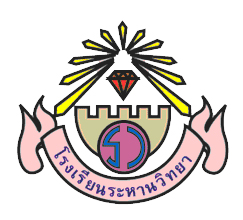 คู่มือกิจกรรมเพื่อการจัดการเรียนการสอนการศึกษาค้นคว้าอิสระ (Independent Study: IS)อิงผลการเรียนรู้ IS1- IS3โรงเรียนระหานวิทยาสำนักงานเขตพื้นที่การศึกษามัธยมศึกษาเขต 41คำนำ	     เอกสารประกอบการเรียนรู้สาระการศึกษาค้นคว้าอิสระ( Independent Study ) ได้รับการออกแบบตามแนวคิดของ Backward Design โดยกำหนดผลการเรียนรู้เป็นเป้าหมาย หลักฐานและร่องรอยการเรียนรู้ที่ควบคู่ไปกับการวัดผลประเมินผล เพื่อนำไปสู่การจัดกิจกรรมการเรียนรู้ให้บรรลุผลการเรียนรู้ทุกผลการเรียนรู้ตามสาระการศึกษาค้นคว้าอิสระ  กระบวนการเรียนรู้ของเอกสารนี้จะอยู่บนพื้นฐานของการกำหนดปัญหาหรือประเด็น (Problem Base Learning : PBL) ตามความสนใจของผู้เรียน เพื่อครูและนักเรียนได้เรียนรู้ร่วมกันเกี่ยวกับการใช้ทักษะกระบวนการคิดขั้นสูง (Critical Thinking) ให้บรรลุผลการดำเนินตามแนวทางบันได 5 ขั้นของ สพฐ. การศึกษาค้นคว้าอิสระส่งเสริมให้ผู้เรียนได้รู้จักการใช้กระบวนการเรียนรู้แบบพึ่งตนเอง(Career & Learning self –reliance) การอ่าน คิดวิเคราะห์ และเขียน นวัตกรรมชุดนี้ยังได้ตอบสนองพระราชบัญญัติการศึกษาแห่งชาติที่ให้ผู้เรียน ผู้ปกครอง มีส่วนร่วมในการประเมินผลการเรียนรู้ของตนเองตามสภาพจริง(Authentic Assessment) ซึ่งครูแต่ละคนจะประเมินผลการเรียนรู้ด้วยเกณฑ์มาตรฐานเดียวกัน ตามศักยภาพของผู้เรียนจากหลักฐาน ร่องรอยผลจากการปฏิบัติกิจกรรม ในขณะที่นักเรียนสามารถใช้วิธีการได้หลากหลายในการสืบเสาะหาความรู้และสร้างองค์ความรู้ อันจะเป็นการปลูกฝังให้ผู้เรียนรู้จักการประเมินระดับการเรียนรู้ พร้อมกับระดับความพึงพอใจ ความสามารถในการตัดสินใจที่เกิดจากการเรียนรู้ โดยครูที่ปรึกษาเป็นพี่เลี้ยง (mentor) ให้กับนักเรียนสำหรับการพัฒนาสมรรถนะการเรียนรู้ที่สอดคล้องกับคุณภาพของนักเรียนในศตวรรษที่ 21 อีกด้วย		เอกสารประกอบการเรียนรู้การศึกษาค้นคว้าอิสระฉบับนี้ยังคงจะต้องได้รับการปรับปรุงเพื่อให้ครูและนักเรียนสามารถใช้เป็นเครื่องมือดำเนินการให้สามารถบรรลุบันได 5 ขั้นได้สอดคล้องกับผลการเรียนรู้หรือเป้าหมายอย่างครบถ้วนสมบูรณ์อีกด้วย 							……………………………………………………………								(..............................................)					                       ผู้อำนวยการโรงเรียน.........................       พฤษภาคม ๒๕๕๘สารบัญ	       												หน้า	- ผลการเรียนรู้สาระการศึกษาค้นคว้าอิสระ							1	- โครงการสอนสาระการศึกษาค้นคว้าอิสระ ม.ต้น						2	- ตารางแสดงผลการประเมินชิ้นงาน/ผลงาน							4 IS1	- การตั้งคำถาม										6	- ตัวอย่างประเด็นคำถาม									8	- การตั้งสมมติฐาน										9	- ตัวอย่างการตั้งสมมติฐาน									11	- การออกแบบวางแผน									14	- แหล่งสืบค้นข้อมูล และการบันทึกอ้างอิงแหล่งความรู้					16	- การแลกเปลี่ยนความคิดเห็นภายในและต่างกลุ่ม 						18	- การบันทึกข้อมูลผลการสืบค้น  								20	- การวิเคราะห์ข้อมูล   									24	- การสังเคราะห์ และสรุปองค์ความรู้    							27	- การนำเสนอความคิดจากความรู้ที่ได้    							30  IS2	- การเขียนเรียบเรียงประเด็นความรู้								32	- การเขียนโครงเรื่อง										35	- การเขียนบรรณานุกรม									36	- การเขียนรายงานเชิงวิชาการ								41	- ตัวอย่างส่วนประกอบการเขียนรายงานเชิงวิชาการทั่วไป					48	- การนำเสนอผลการศึกษา (การสื่อสารและการนำเสนอในรูปแบบต่าง ๆ)			51	- การนำเสนอผลการศึกษาผ่านสื่ออิเลคทรอนิคส์						53   IS3  - นำความรู้ไปประยุกต์สร้างสรรค์ประโยชน์ต่อโรงเรียนและชุมชน 				55	ภาคผนวก 		ตัวอย่างประเด็นจำแนกตามกลุ่มสาระการเรียนรู้						58		การบริหารงานจัดการเรียนการสอน IS							63ผลการเรียนรู้ สาระการศึกษาค้นคว้าอิสระ ระดับชั้นมัธยมศึกษาตอนต้นผลการเรียนรู้ IS1	1. ตั้งประเด็นปัญหาโดยเลือกประเด็นที่สนใจ เริ่มจากตนเอง ชุมชนท้องถิ่น ประเทศ	2. ตั้งสมมติฐานประเด็นปัญหาที่ตนเองสนใจ	3. ออกแบบ วางแผน ใช้กระบวนการรวบรวมข้อมูลอย่างมีประสิทธิภาพ	4. ศึกษา ค้นคว้า แสวงหาความรู้เกี่ยวกับประเด็นที่เลือกจากแหล่งเรียนรู้ที่หลากหลาย	5. ตรวจสอบความน่าเชื่อถือของแหล่งที่มาของข้อมูลได้	6. วิเคราะห์ข้อค้นพบด้วยสถิติที่เหมาะสม	7. สังเคราะห์ สรุปองค์ความรู้ด้วยกระบวนการกลุ่ม	8. เสนอแนวคิด การแก้ปัญหาอย่างเป็นระบบด้วยองค์ความรู้จากการค้นพบ	9. เห็นประโยชน์และคุณค่าของการศึกษาค้นคว้าด้วยตนเองผลการเรียนรู้ IS2-IS3	1. วางโครงร่างการเขียนตามหลักเกณฑ์ องค์ประกอบและวิธีการเขียนโครงร่าง	2. เขียนรายงานการศึกษาค้นคว้าเชิงวิชาการภาษาไทย ความยาว 2,500 คำ  	3. นำเสนอข้อค้นพบ ข้อสรุปจากประเด็นที่เลือกในรูปแบบเดี่ยว  (Oral Individual Presentation) 
              หรือกลุ่ม (Oral Panel Presentation) โดยใช้สื่อ อุปกรณ์ในการนำเสนอได้อย่างเหมาะสม	4. เผยแพร่ผลงานสู่สาธารณะ	5. เห็นประโยชน์และคุณค่าในการสร้างสรรค์งานและถ่ายทอดสิ่งที่เรียนรู้แก่สาธารณะโครงการสอนสาระการศึกษาค้นคว้าอิสระ IS1 ม.ต้น      หมายเหตุ  เวลาเรียน 1 ภาคเรียน 20 สัปดาห์                  เวลาที่ใช้สอบกลางภาค 1 สัปดาห์,  สอบปลายภาค 1 สัปดาห์ เวลาเรียนจริง 18 สัปดาห์            การวัดและประเมินผลใช้  Authentic Assessment  ไม่มีการสอบกลางภาคและปลายภาคเรียนโครงการสอนสาระการศึกษาค้นคว้าอิสระ IS2 ม.ต้น    หมายเหตุ 1.เวลาเรียน 1 ภาคเรียน 20 สัปดาห์ เวลาที่ใช้สอบกลางภาค 1 สัปดาห์,                      สอบปลายภาค 1 สัปดาห์ เวลาเรียนจริง 18 สัปดาห์              2. การวัดและประเมินผลใช้ Authentic Assessment ไม่มีการสอบกลางภาคและปลายภาคเรียน	     3. ครูที่รับผิดชอบและครูที่ปรึกษาควรให้นักเรียนได้ปรับปรุงผลงานเป็นระยะ    4. แต่ละผลการเรียนรู้ครูที่รับผิดชอบ ควรตกลงกับผู้เรียนว่าจะมีแบ่งย่อยให้มีชิ้นงานและ
                 การประเมินอย่างไร เพื่อให้นักเรียนมีส่วนร่วมในการวางแผนการเรียนรู้และการประเมินการสอนสาระการศึกษาค้นคว้าอิสระ IS3  ม.ต้น แบบที่ 1โครงการสอนสาระการศึกษาค้นคว้าอิสระ IS3 ม.ต้น แบบที่ 2  หมายเหตุ   1. ผู้ที่รับผิดชอบ IS 3 คือครูที่ปรึกษากิจกรรมชุมนุมหรือกิจกรรมลูกเสือ เนตรนารีและยุวกาชาด ซึ่งมีเวลาเรียน 18-20 ชั่วโมง สามารถแบ่งเวลาให้นักเรียน ทำกิจกรรม IS 3 ตามแบบที่ 1 และ แบบที่ 2   	        2. โรงเรียนสามารถทำพร้อมกับ IS2 ได้เลยตารางแสดงผลการประเมินชิ้นงาน/ผลงาน ความก้าวหน้าการปฏิบัติกิจกรรม IS 1      ชื่อ-สกุล..........................................................................................ห้อง...............เลขที่...................หมายเหตุ  ทำเครื่องหมาย   √   ในช่องระดับผลการเรียนข้อเสนอแนะของครู..............................................................................................................................................................................................................................................................................................................
.......................................................................................................................................................................					ลงชื่อ..................................................  (ผู้ประเมินผล)					       ..................................................  (ผู้ประเมินผล)ตารางแสดงความก้าวหน้าการปฏิบัติกิจกรรม IS 2ชื่อ-สกุล..............................................................ห้อง...............เลขที่...................หมายเหตุ  ทำเครื่องหมาย   √   ในช่องระดับผลการเรียนข้อเสนอแนะของครู..............................................................................................................................................................................................................................................................................................................
					ลงชื่อ ..................................................  (ผู้ประเมินผล)					       ..................................................  (ผู้ประเมินผล)ตารางแสดงความก้าวหน้าการปฏิบัติกิจกรรม IS 3ชื่อ-สกุล..............................................................ห้อง...............เลขที่...................หมายเหตุ  ทำเครื่องหมาย   √   ในช่องระดับผลการเรียน  ข้อเสนอแนะของครู............................................................................................................................................................          						  ลงชื่อ..................................................  (ผู้ประเมินผล)            						        ...................................................  (ผู้ประเมินผล)ใบกิจกรรม การศึกษาค้นคว้าอิสระ 1 (IS1)กิจกรรมที่ 1  การตั้งคำถามชื่อ..........................................................สกุล..............................................................เลขที่...........ห้อง...........การตั้งคำถาม  ประเด็น,สถานการณ์,เหตุการณ์ เรื่องราว, ที่นำไปสู่การตั้งคำถาม.............................................................................................................................................................................บันทึกร่องรอยการปฏิบัติกิจกรรมของนักเรียน ..............................................................................................................................................................................................................................................................................................................................................................................................................................................................................................................................................................................................................................................................................................................................................................................................................................................................................................................................................................................................................................................................................................................................................................................................................................................................................................................................................................................................................................................................................................................................................................................................................................................................................................................................................................................................................................................................................................................................................................................................................................................................................................................................................................................................................................................................................................................................................................................................................................................................................................................................................................................................................................................................................................................................................................................................................................................................................................................................................................................................................................................................................................................................................................................................................................................................................................................................................................................................................................................................................................................................................................................................................................................................................................................................................................................................................................................................................................................................................................................................................................................................................................................................................................................................................................................................................................................................................................................................................................................................................................................................................................................................................................................................................................................................................................................................................................................................................................................................................................................................................................................................................................................................................................................................................................................................................................................................................................................................................................................................................................................................................................................................................................................................................................................................................................................................................................................................................................................................................................................	ตัวอย่างประเด็นคำถาม	สถานการณ์, เหตุการณ์ ประเด็น ตัวอย่าง ชีวิตกับความเหงา สิ่งที่ต้องการหรือไม่ต้องการ :ผู้หญิงคนหนึ่งอาศัยอยู่คนเดียว(IS3:ดูแลคนชรา)   การตั้งคำถาม   -   การอาศัยอยู่คนเดียวลำบากหรือไม่ทุกคนสามารถอาศัยอยู่คนเดียวได้หรือไม่การอยู่บ้านคนเดียวสบายหรือลำบากการอยู่คนเดียวดีหรือไม่“การอยู่คนเดียว” เหมือนหรือต่างกับ “การอยู่อย่างว้าเหว่”ผู้หญิง หรือผู้ชาย ที่อยู่คนเดียวว้าเหว่ หรือไม่ของที่ระลึก ความหมายที่ลึกกว่าสิ่งของ:วิจิตรให้ดอกมะลิ ดอกกุหลาบหรือของที่ระลึกแก่เพื่อนบ้าน  การตั้งคำถาม - มีเหตุผลอะไรบ้างที่เราต้องให้ของขวัญกันและกัน การให้ของขวัญในโอกาสต่าง ๆ มีความจำเป็นหรือไม่ มีเหตุผลสำคัญอะไรบ้างที่สามารถใช้สนับสนุนการกระทำเช่นนี้การเป็นมิตรหรือเพื่อนกันเหมือนกับการให้ของขวัญหรือไม่แบบใด และอย่างไรเหตุสำคัญใดบ้างที่นักเรียนต้องเป็นมิตรกับเพื่อนทุกคน ตัวอย่างของการคบมิตรที่สมควรศึกษาเป็นแบบอย่างที่ควรยึดถือมาใช้กับชีวิตของเราสัตว์ป่านานาชนิดที่อาศัยอยู่ในป่าต้องทำอะไรหรือไม่เพื่อสร้างความเป็นเพื่อน/มิตรกับสัตว์อื่น แสดงตัวอย่างที่เกิดขึ้นเพื่อใช้สนับสนุนงานฉลองของคนไทย : มณีแก้วเชิญเพื่อนบ้าน ทั้งผู้ใหญ่และเด็กมาร่วมฉลองวันปีใหม่ วันสงกรานต์ วันคริสต์มาส การตั้งคำถาม  -  การฉลองวันสำคัญต่าง ๆ สำคัญ เละก่อให้เกิดผลอย่างไรบ้างการฉลองวันสำคัญต้องรู้ขนบธรรมเนียมประเพณีนั้น อย่างไรวันสำคัญต่าง ๆของไทยที่สามารถจัดงานฉลองกันได้และไม่ได้ ขึ้นอยู่กับสิ่งใดบ้าง: ศาลโลกกำลังพิจารณาคดีเขาพระวิหารการตั้งคำถาม  - เขาพระวิหารสำคัญอย่างไร เป็นของชาติใดศาลโลกมีขอบเขตของอำนาจการพิจารณาคดีอย่างไร ประเด็นสำคัญอะไรบ้างที่ทำให้เกิดข้อขัดแย้งเขาพระวิหารถ้านักเรียนเป็นชาติยื่นฟ้องต่อศาลโลกจะต้องใช้ประจักษ์พยานสำคัญอะไรถ้านักเรียนเป็นชาติที่ถูกฟ้องจะต้องเตรียมประจักษ์พยานใดต่อสู้คดีปัญหานี้เหมือนหรือต่างกับการสร้างบ้านไปรุกล้ำที่บ้านใกล้เคียงอย่างไร:  ธงชาติของทุกประเทศในอาเซียนจะมีรูปสัญลักษณ์ต่าง ๆที่ปรากฏบนผืนธง การตั้งคำถาม   - ธงชาติของแต่ละชาติมีสัญลักษณ์ใดบ้าง แถบสีบนผืนธงชาติของชาติในอาเซียนเหมือนหรือต่างกันอย่างไร แถบสี และรูปสัญลักษณ์บนผืนธงชาติมีความหมายเหมือนหรือต่างกันอย่างไร ธงชาติไทยมีแถบสี รูปสัญลักษณ์เหมือน หรือต่างจากธงชาติประเทศอาเซียนอย่างไรกิจกรรมที่ 2 การตั้งสมมติฐาน (IS1) 2.การตั้งสมมติฐาน หมายถึง การกำหนดข้อความที่คาดคะเนคำตอบของปัญหา/เรื่องที่สนใจไว้ก่อนทำ   
         การศึกษา  ซึ่งการคาดคะเนคำตอบนั้นมุ่งหวังให้คำตอบหรือผลที่ได้จากการศึกษาถูกต้องมากที่สุด  
         สมมติฐานจึงเป็นเครื่องมือที่จะนำไปสู่การพิสูจน์ค้นหาความจริงในการศึกษาค้นคว้า บันทึกร่องรอยการปฏิบัติกิจกรรมของนักเรียน ..............................................................................................................................................................................................................................................................................................................................................................................................................................................................................................................................................................................................................................................................................................................................................................................................................................................................................................................................................................................................................................................................................................................................................................................................................................................................................................................................................................................................................................................................................................................................................................................................................................................................................................................................................................................................................................................................................................................................................................................................................................................................................................................................................................................................................................................................................................................................................................................................................................................................................................................................................................................................................................................................................................................................................................................................................................................................................................................................................................................................................................................................................................................................................................................................................................................................................................................................................................................................................................................................................................................................................................................................................................................................................................................................................................................................................................................................................................................................................................................................................................................................................................................................................................................................................................................................................................................................................................................................................................................................................................................................................................................................................................................................................................................................................................................................................................................................................................................................................................................................................................................................................................................................................................................................................................................................................................................................................................................................................................................................................................................................................................................................................................................................................................................................................................................................................................................................................................................................................................................ตัวอย่างการตั้งสมมติฐาน      การตั้งสมมติฐานควรแสดงถึงความสัมพันธ์ของเรื่อง(ตัวแปรตาม)ที่ต้องการศึกษา ว่ามีความสัมพันธ์กับปัจจัยที่มีผลตอเรื่อง/ประเด็นที่สนใจ/สงสัย (ตัวแปรต้น) ประโยคที่ใช้แสดงความสัมพันธ์ระหว่างตัวแปรทั้งสองสังเกตได้ เช่น “มีผลกระทบต่อ”  “มีอิทธิพลต่อ”  “แปรผันกับ”  “มากกว่า”  “น้อยกว่า”  “มีความสัมพันธ์กับ”  และข้อความที่ใช้ตั้งสมมติฐานคือ วลี  "ถ้า.....ดังนั้น....."  หรือ “ถ้า……แล้ว…หรือ...”- ผู้ที่สูบบุหรี่เป็นโรค มากกว่า ผู้ที่ไม่สูบบุหรี่- การสูบบุหรี่มี ความสัมพันธ์ ทางบวกกับการเป็นมะเร็งในปอด- ผู้ที่สูบบุหรี่เป็นโรคมะเร็งในปอด มากกว่า ผู้ที่ไม่สูบบุหรี่- ผู้ที่ไม่สูบบุหรี่เป็นโรคมะเร็งในปอด น้อยกว่า ผู้ที่สูบบุหรี่- ผู้ที่สูบบุหรี่เป็นโรคมะเร็งในปอด แตกต่างกับ ผู้ที่ไม่สูบบุหรี่- ถ้าราเพนนิซิลเลียมยับยั้งการเจริญของ Bact ดังนั้น Bact จะไม่เจริญเมื่อมีราเพนนิซิลเลียมขึ้นรวมอยู่ด้วย"-"ถ้าแสงแดดมีส่วนเกี่ยวข้องกับการเจริญงอกงามของต้นหญ้า ดังนั้น ต้นหญ้าบริเวณที่ไม่ได้รับ
แสงแดดจะไม่เจริญหรือตายไป"-"ถ้าแสงแดดมีส่วนเกี่ยวข้องกับการเจริญงอกงามของต้นหญ้า  ดังนั้น ต้นหญ้าบริเวณที่ได้รับแสงแดด
 จะเจริญงอกงาม"- ถ้าฮอร์โมนมีผลต่อสีของปลาสวยงาม ดังนั้นปลาที่เลี้ยงโดยให้ฮอร์โมนจะมีสีเร็วกว่าปลาที่เลี้ยงโดย
ไม่ให้ฮอร์โมนในช่วงอายุเท่ากัน- ถ้าควันบุหรี่มีผลต่อการเกิดมะเร็ง คนที่สูบบุหรี่หรือคุลกคลีกับคนสูบบุหรี่จะมีโอกาสเป็นโรคมะเร็ง
 ได้มากกว่าคนที่ไม่สูบบุหรี่หรือไม่คลุกคลีกับคนสูบบุหรี่- ถ้าความร้อนมีผลต่อการสุกของผลไม้ ดังนั้น ผลไม้ที่ผ่านการอบไอน้ำจะมีอายุการสุกนานกว่าผลไม้
ที่ไม่ได้ผ่านการอบไอน้ำ- การใช้เทคโนโลยีทันสมัยมีความสัมพันธ์กับประสิทธิผลและประสิทธิภาพในการทํางานทางบวก- ค่าตอบแทนสวัสดิการมีความสัมพันธ์กับขวัญและกําลังใจในการทํางานทางบวก- ผู้หญิงมีความสนใจน้ำหอมมากกว่าผู้ชาย- สภาพแวดล้อมทางกายภาพ มีความสัมพันธ์ กับประสิทธิผลในการทํางาน- ความต้องการใช้เครื่องไฟฟ้าของบุคคลในชุมชนชนบทและชุมชนเมืองแตกต่างกัน- การใช้คอมพิวเตอร์ มีความสัมพันธ์ กับประสิทธิผลและประสิทธิภาพในการทํางาน- วิธีการจูงใจกับขวัญและกําลังใจในการทํางาน มีความสัมพันธ์กัน- วิธีการจูงใจกับขวัญและกําลังใจในการทํางาน มีความสัมพันธ์กันทางบวก	-ความคิดของผู้ประกอบการร้านอาหารของโรงเรียนมีระดับที่มากกว่าของผู้ประกอบการร้านอาหาร
          ทั่วไปความคิดเห็นของผู้ประกอบการกับของพนักงานที่มีต่อจริยธรรมของนักธุรกิจแตกต่างกัน 	- การเปิดรับสื่อประชาสัมพันธ์ทีใช้ในกิจกรรมชุมชนของชาวบ้านเกาะ(ไม่)มีความสัมพันธ์กับการมี ส่วนร่วมในงานกิจกรรมชุมชนของชาวบ้าน	- ผู้สูงอายุทีอยู่ในเขตเมืองมีความสนใจใช้อินเตอร์เน็ตในการรับรู้ข่าวสารเกี่ยวกับการดูแลสุขภาพระดับ
           ปานกลาง (มาก/น้อย)	- นักเรียนกลุ่มที่อ่านการ์ตูนเรื่องโรคเอดส์กับนักเรียนที่อ่านจุลสารโรคเอดส์มีทัศนคติต่อการป้องกัน
           โรคเอดส์แตกต่างกัน(ไม่แตกต่างกัน)	- ความถนัดทางตัวเลขกับผลการเรียนวิชาคณิตศาสตร์ของนักเรียนระดับ ม.ต้น มีความสัมพันธ์กัน ทางบวกตัวอย่างการตั้งสมมติฐาน (ต่อ)- นักเรียนที่มีประสบการณ์ทำงานแตกต่างกันมีความเข้าใจเกี่ยวกับสภานักเรียนแตกต่างกัน- ความถนัดทางตัวเลขกับผลการเรียนวิชาคณิตศาสตร์ของนักเรียนมีความสัมพันธ์กันทางบวก- ความรู้เกี่ยวกับโรคเอดส์ของนักเรียนชั้นประถมศึกษาปีที่5หลังการใช้สถานการณ์จำลองก่อนและ
หลังการใช้สถานการณ์จำลองแตกต่างกัน- นักเรียนชั้นมัธยมศึกษาปีที่ 4 แผนการเรียนวิทยาศาสตร์และแผนการเรียนศิลป์ภาษามีเจตคติต่อวิชา
 ภาษาไทยแตกต่างกัน- กลิ่นใบตะไคร้กำจัดแมลงสาบได้ดีกว่ากลิ่นใบมะกรูด- การลดน้ำหนักด้วยวิธีควบคุมอาหารร่วมกับการออกกำลังกายช่วยลดน้ำหนักได้ดีกว่าการควบคุมอาหารอย่างเดียว- ถ้าความเร็วของวัตถุ มีความสัมพันธ์แบบผกผัน กับมวลของวัตถุ จริง ดังนั้นเมื่อมวลของวัตถุมากขึ้น    
ความเร็วของวัตถุจะลดลง- ถ้าปุ๋ยชีวภาพ มีแร่ธาตุที่จำเป็นแก่การเจริญเติบโตของพืช มากกว่าปุ๋ยเคมี ดังนั้นต้นถั่ว ที่ใช้
ปุ๋ยชีวภาพจะเจริญเติบโตดีกว่า ต้นถั่วที่ใช้ปุ๋ยเคมี- สตรีที่มีอาชีพนักธุรกิจอยู่ในเขตเมืองจะมีสถิติการหย่าร้างมากกว่าสตรีที่ประกอบอาชีพอื่น- วัยรุ่นที่มีพื้นฐานทางครอบครัว ฐานะยากจนและรํ่ารวยจะมีปัญหาการติดยาเสพติดแตกต่างกัน- วัยรุ่นที่มีพื้นฐานทางครอบครัวฐานะยากจน จะมีปัญหาการติดยาเสพติด มากกว่า วัยรุ่นที่มาจากครอบครัวฐานะรํ่ารวย- วัยรุ่นที่มีพื้นฐานทางครอบครัวฐานะยากจนจะมีปัญหาการติดยาเสพติด น้อยกว่า วัยรุ่นที่มีพื้นฐานทางครอบครัวฐานะรํ่ารวย - วัยรุ่นที่มีพื้นฐานทางครอบครัวฐานะยากจนมีพฤติกรรมก้าวร้าว มากกว่า วัยรุ่นที่มีพื้นฐานทางครอบครัวฐานะดี- นักเรียนที่มีภูมิลําเนาต่างอำเภอและนักเรียนที่มีภูมิลําเนาอยู่ในอำเภอเมืองมีชอบดูภาพยนตร์แตกต่างกัน- ลูกค้าของห้างสรรพสินค้าเซ็นทรัลและห้างบิกซีขึ้นอยู่กับระดับรายได้- ระดับรายได้ของลูกค้าห้างเซ็นทรัลมีความสัมพันธ์ทางบวกกับระดับรายได้ของลูกค้าห้างบีกซี- ถ้าอัตราดอกเบี้ยเงินฝากธนาคารลดลง คนจะออมเงินน้อยลง- ผู้ชายสนใจการเป็นนายหน้า มากกว่า ผู้หญิง- คนจีนมีความสามารถในการค้ามากกว่าคนไทย- พนักงานขายที่ฝึกอบรมต่างกันจะมีพฤติกรรมการขายต่างกัน- ระดับการศึกษากับประสิทธิภาพในการทํางานมีความสัมพันธ์กันทางบวก- สตรีที่จบการศึกษาสูงจะมีสัดส่วนของการแต่งงานน้อยกว่าสตรีที่จบการศึกษาต่ำกว่า- ผู้สูงอายุหญิงจะมีอัตราของภาวะทุพพลภาพสูงกว่าผู้สูงอายุชาย- เพศหญิงและเพศชายมีสัดสวนการเรียนตอในระดับปริญญาโทแตกตางกัน- ระดับการศึกษามีความสัมพันธกับระดับรายได้- เพศหญิงมีสัดสวนการเรียนตอในระดับปริญญาโทสูงกวาเพศชาย- ระดับการศึกษามีความสัมพันธเชิงบวกกับรายได(ผูที่มีระดับการศึกษาสูงจะมีรายไดสูงดวย)- นักเรียนที่ทบทวนบทเรียนด้วยตัวเองเป็นประจําทุกวันจะมีคะแนนสอบสูงกว่านักเรียนที่ไม่ได้
ทบทวนบทเรียนด้วยตัวเองเป็นประจําทุกวันตัวอย่างการตั้งสมมติฐาน (ต่อ)- พื้นที่ที่มีแหลงเพาะพันธุยุงลายมากทําใหมีการเจ็บปวยดวยโรคไขเลือดออก- จํานวนแหล่งเพาะพันธุ์ยุงลายในพื้นที่มีความสัมพันธ์เชิงบวกกับอัตราความชุกของโรคไข้เลือดออก
ของประชากรในพื้นที่- การเป็นมะเร็งกับการสูบบุหรี่มีความสัมพันธ์กัน”-“ผู้ชายมีความสามารถทางช่าง (เต้นรำ, ร้องเพลง, ศิลปะการเรียนวิทยาศาสตร์ ฯลฯ) สูงกว่าผู้หญิง”- ความสามารถในการพูดภาษาไทยของเด็กชายและเด็กหญิง แตกต่างกัน”- ปุ๋ยอินทรี มีผลทำให้พืชเจริญเติบโตสูงกว่าปุ๋ยเคมี- แตงโมที่ปลูกในฤดูที่แตกต่างกันจะให้ผลผลิตแตงโมที่แตกต่างกัน- ปัจจุบันประชาชนในเมืองมีความสนใจในประเพณีสงกรานต์มากขึ้น- ผู้ปกครองของนักเรียนในประเทศไทยมักไม่นิยมส่งบุตรหลานไปศึกษาต่อต่างประเทศ- คนที่อยู่ในเมืองมักมีครอบครัวที่เล็กกว่าคนที่อยู่ในชนบท- นักเรียนที่เรียนต่างอำเภอมักสอบเข้ามหาวิทยาลัยไม่ได้- การเลี้ยงดูของมารดาน่าจะมีความสัมพันธ์กับความฉลาดทางอารมณ์ของเด็ก- การหลบหนีเข้าเมืองของคนในประเทศเพื่อนบ้านน่าจะเป็นสาเหตุหนึ่งของปัญหาอาชญากรรมในเมือง- ความนิยมในการเรียนกวดวิชาของนักเรียนชายมีมากกว่านักเรียนหญิง- นักเรียนที่มีบิดามารดามีความคาดหวังในตัวบุตรสูงน่าจะมีผลสัมฤทธิ์ทางการเรียนสูงกว่านักเรียนที่มี บิดามารดามีความคาดหวังในตัวบุตรสูง- ความนิยมในการเรียนกวดวิชาของนักเรียนชายและนักเรียนหญิงน่าจะมีความแตกต่างกัน- ความคาดหวังของบิดามารดามีความสัมพันธ์กับผลสัมฤทธิ์ทางการเรียนของบุตร-นักเรียนที่มีผู้ปกครองรับราชการ และนักเรียนที่มีผู้ปกครองประกอบอาชีพเกษตรกรรมมีพฤติกรรม
ความเป็นผู้นำแตกต่างกัน- ครูที่มีวุฒิการศึกษาต่างกันจะมีความสามารถในการสอนแตกต่างกัน- เพศชายและเพศหญิงมีความสนใจด้านการเมืองไม่แตกต่างกัน-เปลือกของกล้วยต่างชนิดกัน มีผลต่อการดับกลิ่นขยะได้ต่างกัน- การเลือกแผนการเรียนของนักเรียนมีความสัมพันธ์กับค่านิยมในอาชีพ- ผู้ที่สูบบุหรี่มีโอกาสเป็นโรคเกี่ยวกับทางเดินหายใจมากกว่าผู้ที่ไม่สูบบุหรี่- การอบรมเลี้ยงดูของครอบครัวมีผลต่อการต่อต้านหรือยอมรับการทุจริตในการปฏิบัติหน้าที่ราชการ- การโฆษณาผ่านสื่อโทรทัศน์มีอิทธิพลต่อการตัดสินใจบริโภคยารักษาโรคบางประเภทใบกิจกรรม การศึกษาค้นคว้าอิสระ 1 (IS1)กิจกรรมที่ 3/1 การสืบค้นความรู้ ชื่อ..........................................................สกุล..............................................................เลขที่...........ห้อง...........1.การออกแบบ วางแผนบันทึกร่องรอยการปฏิบัติกิจกรรมของนักเรียน ............................................................................................................................................................................................................................................................................................................................................................................................................................................................................................................................................................................................................................................................................................................................................................................................................................................................................................................................................................................................................................................................................................................................................................................................................................................................................................................................................................................................................................................................................................................................................................................................................................................................................................................................................................................................................................................................................................................................................................................................................................................................................................................................................................................................................................................................................................................................................................................................................................................................................................................................................................................................................................................................................................................................................................................................................................................................................................................................................................................................................................................................................................................................................................................................................................................................................................................................................................................................................................................................................................................................................................................................................................................................................................................................................................................................................................................................................................................................................................................................................................................................................................................................................................................................................................................................................................................................................................................................................................................................................................................................................................................................................................................................................................................................................................................................................................................................................................................................................................................................................................................................................................................................................................................................................................................................................................................................................................................................................................................................................................................................................................................................................................................................................................................................................................................................................................................................................................................................................................................................................................................................................................................................................................ใบกิจกรรม การศึกษาค้นคว้าอิสระ 1 (IS1)กิจกรรมที่ 3/2  การสืบค้นความรู้ ชื่อ..........................................................สกุล..............................................................เลขที่...........ห้อง........... 2. แหล่งสืบค้นข้อมูล และการบันทึกอ้างอิงแหล่งความรู้บันทึกร่องรอยการปฏิบัติกิจกรรมของนักเรียน............................................................................................................................................................................................................................................................................................................................................................................................................................................................................................................................................................................................................................................................................................................................................................................................................................................................................................................................................................................................................................................................................................................................................................................................................................................................................................................................................................................................................................................................................................................................................................................................................................................................................................................................................................................................................................................................................................................................................................................................................................................................................................................................................................................................................................................................................................................................................................................................................................................................................................................................................................................................................................................................................................................................................................................................................................................................................................................................................................................................................................................................................................................................................................................................................................................................................................................................................................................................................................................................................................................................................................................................................................................................................................................................................................................................................................................................................................................................................................................................................................................................................................................................................................................................................................................................................................................................................................................................................................................................................................................................................................................................................................................................................................................................................................................................................................................................................................................................................................................................................................................................................................................................................................................................................................................................................................................................................................................................................................................................................................................................................................................................................................................................................................................................................................................................................................................................................................................................................................................................................................................................................................................................................................ใบกิจกรรม การศึกษาค้นคว้าอิสระ 1 (IS1)กิจกรรมที่ 3/3  การสืบค้นความรู้ ชื่อ..........................................................สกุล..............................................................เลขที่...........ห้อง...........3. การแลกเปลี่ยนความคิดเห็น บันทึกร่องรอยการปฏิบัติกิจกรรมของนักเรียน ..............................................................................................................................................................................................................................................................................................................................................................................................................................................................................................................................................................................................................................................................................................................................................................................................................................................................................................................................................................................................................................................................................................................................................................................................................................................................................................................................................................................................................................................................................................................................................................................................................................................................................................................................................................................................................................................................................................................................................................................................................................................................................................................................................................................................................................................................................................................................................................................................................................................................................................................................................................................................................................................................................................................................................................................................................................................................................................................................................................................................................................................................................................................................................................................................................................................................................................................................................................................................................................................................................................................................................................................................................................................................................................................................................................................................................................................................................................................................................................................................................................................................................................................................................................................................................................................................................................................................................................................................................................................................................................................................................................................................................................................................................................................................................................................................................................................................................................................................................................................................................................................................................................................................................................................................................................................................................................................................................................................................................................................................................................................................................................................................................................................................................................................................................................................................................................................................................................................................................................................ใบกิจกรรม การศึกษาค้นคว้าอิสระ 1 (IS1)กิจกรรมที่ 3/4  การสืบค้นความรู้ ชื่อ..........................................................สกุล..............................................................เลขที่...........ห้อง...........4. การบันทึกข้อมูล  บันทึกร่องรอยการปฏิบัติกิจกรรมของนักเรียน............................................................................................................................................................................................................................................................................................................................................................................................................................................................................................................................................................................................................................................................................................................................................................................................................................................................................................................................................................................................................................................................................................................................................................................................................................................................................................................................................................................................................................................................................................................................................................................................................................................................................................................................................................................................................................................................................................................................................................................................................................................................................................................................................................................................................................................................................................................................................................................................................................................................................................................................................................................................................................................................................................................................................................................................................................................................................................................................................................................................................................................................................................................................................................................................................................................................................................................................................................................................................................................................................................................................................................................................................................................................................................................................................................................................................................................................................................................................................................................................................................................................................................................................................................................................................................................................................................................................................................................................................................................................................................................................................................................................................................................................................................................................................................................................................................................................................................................................................................................................................................................................................................................................................................................................................................................................................................................................................................................................................................................................................................................................................................................................................................................................................................................................................................................................................................................................................................................................................................................................................................................................................................................................................................บันทึกร่องรอยการปฏิบัติกิจกรรมของนักเรียน ..............................................................................................................................................................................................................................................................................................................................................................................................................................................................................................................................................................................................................................................................................................................................................................................................................................................................................................................................................................................................................................................................................................................................................................................................................................................................................................................................................................................................................................................................................................................................................................................................................................................................................................................................................................................................................................................................................................................................................................................................................................................................................................................................................................................................................................................................................................................................................................................................................................................................................................................................................................................................................................................................................................................................................................................................................................................................................................................................................................................................................................................................................................................................................................................................................................................................................................................................................................................................................................................................................................................................................................................................................................................................................................................................................................................................................................................................................................................................................................................................................................................................................................................................................................................................................................................................................................................................................................................................................................................................................................................................................................................................................................................................................................................................................................................................................................................................................................................................................................................................................................................................................................................................................................................................................................................................................................................................................................................................................................................................................................................................................................................................................................................................................................................................................................................................................................................................................................................................................................................บันทึกร่องรอยการปฏิบัติกิจกรรมของนักเรียน ..............................................................................................................................................................................................................................................................................................................................................................................................................................................................................................................................................................................................................................................................................................................................................................................................................................................................................................................................................................................................................................................................................................................................................................................................................................................................................................................................................................................................................................................................................................................................................................................................................................................................................................................................................................................................................................................................................................................................................................................................................................................................................................................................................................................................................................................................................................................................................................................................................................................................................................................................................................................................................................................................................................................................................................................................................................................................................................................................................................................................................................................................................................................................................................................................................................................................................................................................................................................................................................................................................................................................................................................................................................................................................................................................................................................................................................................................................................................................................................................................................................................................................................................................................................................................................................................................................................................................................................................................................................................................................................................................................................................................................................................................................................................................................................................................................................................................................................................................................................................................................................................................................................................................................................................................................................................................................................................................................................................................................................................................................................................................................................................................................................................................................................................................................................................................................................................................................................................................................................................ใบกิจกรรม การศึกษาค้นคว้าอิสระ 1 (IS1)กิจกรรมที่ 4/1 การสรุปองค์ความรู้  ชื่อ..........................................................สกุล..............................................................เลขที่...........ห้อง...........1. การวิเคราะห์ข้อมูล   บันทึกร่องรอยการปฏิบัติกิจกรรมของนักเรียน............................................................................................................................................................................................................................................................................................................................................................................................................................................................................................................................................................................................................................................................................................................................................................................................................................................................................................................................................................................................................................................................................................................................................................................................................................................................................................................................................................................................................................................................................................................................................................................................................................................................................................................................................................................................................................................................................................................................................................................................................................................................................................................................................................................................................................................................................................................................................................................................................................................................................................................................................................................................................................................................................................................................................................................................................................................................................................................................................................................................................................................................................................................................................................................................................................................................................................................................................................................................................................................................................................................................................................................................................................................................................................................................................................................................................................................................................................................................................................................................................................................................................................................................................................................................................................................................................................................................................................................................................................................................................................................................................................................................................................................................................................................................................................................................................................................................................................................................................................................................................................................................................................................................................................................................................................................................................................................................................................................................................................................................................................................................................................................................................................................................................................................................................................................................................................................................................................................................................................................................................................................................................................................................................................บันทึกร่องรอยการปฏิบัติกิจกรรมของนักเรียน ............................................................................................................................................................................................................................................................................................................................................................................................................................................................................................................................................................................................................................................................................................................................................................................................................................................................................................................................................................................................................................................................................................................................................................................................................................................................................................................................................................................................................................................................................................................................................................................................................................................................................................................................................................................................................................................................................................................................................................................................................................................................................................................................................................................................................................................................................................................................................................................................................................................................................................................................................................................................................................................................................................................................................................................................................................................................................................................................................................................................................................................................................................................................................................................................................................................................................................................................................................................................................................................................................................................................................................................................................................................................................................................................................................................................................................................................................................................................................................................................................................................................................................................................................................................................................................................................................................................................................................................................................................................................................................................................................................................................................................................................................................................................................................................................................................................................................................................................................................................................................................................................................................................................................................................................................................................................................................................................................................................................................................................................................................................................................................................................................................................................................................................................................................................................................................................................................................................................................................................................................................................................................................................................................................ใบกิจกรรม การศึกษาค้นคว้าอิสระ 1 (IS1)กิจกรรมที่ 4/2 การสรุปองค์ความรู้  ชื่อ..........................................................สกุล..............................................................เลขที่...........ห้อง...........2. การสังเคราะห์ และสรุปองค์ความรู้    บันทึกร่องรอยการปฏิบัติกิจกรรมของนักเรียน............................................................................................................................................................................................................................................................................................................................................................................................................................................................................................................................................................................................................................................................................................................................................................................................................................................................................................................................................................................................................................................................................................................................................................................................................................................................................................................................................................................................................................................................................................................................................................................................................................................................................................................................................................................................................................................................................................................................................................................................................................................................................................................................................................................................................................................................................................................................................................................................................................................................................................................................................................................................................................................................................................................................................................................................................................................................................................................................................................................................................................................................................................................................................................................................................................................................................................................................................................................................................................................................................................................................................................................................................................................................................................................................................................................................................................................................................................................................................................................................................................................................................................................................................................................................................................................................................................................................................................................................................................................................................................................................................................................................................................................................................................................................................................................................................................................................................................................................................................................................................................................................................................................................................................................................................................................................................................................................................................................................................................................................................................................................................................................................................................................................................................................................................................................................................................................................................................................................................................................................................................................................................................................................................................ใบกิจกรรม การศึกษาค้นคว้าอิสระ 1 (IS1)กิจกรรมที่ 4/3 การสรุปองค์ความรู้  ชื่อ..........................................................สกุล..............................................................เลขที่...........ห้อง...........3. การนำเสนอความคิดจากความรู้ที่ได้    บันทึกร่องรอยการปฏิบัติกิจกรรมของนักเรียน..............................................................................................................................................................................................................................................................................................................................................................................................................................................................................................................................................................................................................................................................................................................................................................................................................................................................................................................................................................................................................................................................................................................................................................................................................................................................................................................................................................................................................................................................................................................................................................................................................................................................................................................................................................................................................................................................................................................................................................................................................................................................................................................................................................................................................................................................................................................................................................................................................................................................................................................................................................................................................................................................................................................................................................................................................................................................................................................................................................................................................................................................................................................................................................................................................................................................................................................................................................................................................................................................................................................................................................................................................................................................................................................................................................................................................................................................................................................................................................................................................................................................................................................................................................................................................................................................................................................................................................................................................................................................................................................................................................................................................................................................................................................................................................................................................................................................................................................................................................................................................................................................................................................................................................................................................................................................................................................................................................................................................................................................................................................................................................................................................................................................................................................................................................................................................................................................................................................................................................................ใบกิจกรรม การสื่อสารและการนำเสนออย่างมีประสิทธิภาพ  (IS2)กิจกรรมที่ 1  การเขียนเรียบเรียงความรู้ ชื่อ..........................................................สกุล..............................................................เลขที่...........ห้อง...........1.การเขียนเรียบเรียงประเด็นความรู้บันทึกร่องรอยการปฏิบัติกิจกรรมของนักเรียน ............................................................................................................................................................................................................................................................................................................................................................................................................................................................................................................................................................................................................................................................................................................................................................................................................................................................................................................................................................................................................................................................................................................................................................................................................................................................................................................................................................................................................................................................................................................................................................................................................................................................................................................................................................................................................................................................................................................................................................................................................................................................................................................................................................................................................................................................................................................................................................................................................................................................................................................................................................................................................................................................................................................................................................................................................................................................................................................................................................................................................................................................................................................................................................................................................................................................................................................................................................................................................................................................................................................................................................................................................................................................................................................................................................................................................................................................................................................................................................................................................................................................................................................................................................................................................................................................................................................................................................................................................................................................................................................................................................................................................................................................................................................................................................................................................................................................................................................................................................................................................................................................................................................................................................................................................................................................................................................................................................................................................................................................................................................................................................................................................................................................................................................................................................................................................................................................................................................................................................................................................................................................................................................................................................บันทึกร่องรอยการปฏิบัติกิจกรรมของนักเรียน ............................................................................................................................................................................................................................................................................................................................................................................................................................................................................................................................................................................................................................................................................................................................................................................................................................................................................................................................................................................................................................................................................................................................................................................................................................................................................................................................................................................................................................................................................................................................................................................................................................................................................................................................................................................................................................................................................................................................................................................................................................................................................................................................................................................................................................................................................................................................................................................................................................................................................................................................................................................................................................................................................................................................................................................................................................................................................................................................................................................................................................................................................................................................................................................................................................................................................................................................................................................................................................................................................................................................................................................................................................................................................................................................................................................................................................................................................................................................................................................................................................................................................................................................................................................................................................................................................................................................................................................................................................................................................................................................................................................................................................................................................................................................................................................................................................................................................................................................................................................................................................................................................................................................................................................................................................................................................................................................................................................................................................................................................................................................................................................................................................................................................................................................................................................................................................................................................................................................................................................................................................................................................................................................................................การเขียนโครงเรื่อง 	โครงเรื่อง คือกรอบของเรื่องที่ผู้ทำรายงานจะใช้เป็นแนวทางในการเขียนรายงาน โดยการเขียนโครงเรื่องนั้นผู้เขียนรายงานจะเริ่มต้นจากการพิจารณาหัวข้อรายงานอย่างถี่ถ้วน วิเคราะห์แนวคิดต่างๆที่เกี่ยวข้อง คัดเลือกแนวคิดสำคัญ รวมทั้งจัดลำดับว่าแนวคิดใดมาก่อนหลัง และมีความสัมพันธ์กันอย่างไรโดยอาจจัดลำดับตามเวลา หรือตามเหตุการณ์	โครงเรื่องประกอบด้วย บทนำ หัวข้อใหญ่ หัวข้อรอง หัวข้อย่อย และบทสรุป สำหรับหัวข้อเหล่านี้อาจ
จะใช้ระบบตัวเลข หรือระบบตัวอักษร และตัวเลขช่วยในการเรียงลำดับ ดังนี้ตัวอย่าง การเรียงลำดับโครงเรื่องโดยใช้ระบบตัวอักษรและตัวเลข	การวางแผนกลยุทธ์การตลาด	ก. บทนำ	ข. ความหมายและความสำคัญของการตลาด		1. ความหมาย		2. ความสำคัญ			ก) ความสำคัญทางสังคม			ข) ความสำคัญทางเศรษฐกิจ	 ค แนวคิดทางการตลาด		1. การมุ่งเน้นการผลิต		2. การมุ่งเน้นตัวผลิตภัณฑ์		3. การมุ่งเน้นการขาย		4. การมุ่งเน้นการตลาด	ง. การวางแผนกลยุทธ์		1. ความหมาย		2. ปัจจัยและสภาพแวดล้อมทางการตลาด		3. ขั้นตอนการวางแผนกลยุทธ์			ก) การวิเคราะห์โอกาสทางการตลาด			ข) การวิเคราะห์ส่วนแบ่งทางการตลาด			ค) การกำหนดเป้าหมายการตลาด	จ. ผลของการวางแผนกลยุทธ์		1. ผลต่อผู้ผลิต		2. ผลต่อผู้บริโภค	ฉ. สรุป	ในการจัดโครงเรื่องนั้น ไม่ควรแบ่งเนื้อเรื่องออกเป็นหัวข้อย่อยๆ มากจนเกินไป และที่สำคัญคือ ต้องให้แต่ละหัวข้อมีความสัมพันธ์กัน เพื่อให้รายงานมีความต่อเนื่อง และการเขียนไม่วกวน การจัดหรือการวางโครงเรื่องขึ้นอยู่กับเรื่องที่ทำการศึกษา ซึ่งสามารถจัดได้ 3 แบบ คือ 1) จัดตามลำดับเวลา 2) จัดตามลำดับความสำพันธ์
ของเนื้อหา และ 3) จัดตามลำดับเวลา และความสำพันธ์ของเนื้อหา ตังตัวอย่างต่อไปนี้  ตัวอย่าง ส่วนหนึ่งของโครงเรื่องที่จัดตามลำดับเวลา และความสัมพันธ์ของเนื้อหา	ความสัมพันธ์ทางพุทธศาสนาระหว่างไทยกับลังกาตั้งแต่รัชกาลสมเด็จพระเจ้าอยู่หัวบรมโกศจนถึงรัชกาลพระบาทสมเด็จพระจุลจอมเกล้าเจ้าอยู่หัว	1. บทนำ	2. การรับนับถือพุทธศาสนาแบบลังกาวงศ์		2.1 การฟื้นฟูพุทธศาสนาในลังกา : พุทธศาสนาแบบลังกาวงศ์		2.2 พุทธศาสนาในดินแดนไทยก่อนการรับพุทธศาสนาแบบลังกาวงศ์		2.3 การรับพุทธศาสนาแบบลังกาวงศ์ในดินแดนไทย	3 การก่อตั้งนิกายสยามวงศ์ในลังกา		3.1 ความเสื่อมของพุทธศาสนาในลังกา		3.2 ความพยายามที่จะฟื้นฟูพุทธศาสนาในพุทธศตวรรษที่ 22 – 23		3.3 การสนองตอบจากฝ่ายไทย และการก่อตั้งนิกายสยามวงศ์2. การรวบรวมบรรณานุกรม 	การเขียนรายการบรรณานุกรม มีแบบแผน และหลักในการบันทึกรายการแบ่งได้ตามทรัพยากร สารนิเทศดังนี้คือ หนังสือ บทความในวารสาร หนังสือพิมพ์และสารานุกรม วิทยานิพนธ์ จุลสาร การสัมภาษณ์ และสื่ออิเล็กทรอนิกส์ 	ในการเขียนรายงานบรรณานุกรม อาจทำได้ 2 รูปแบบ คือแบบ ก หรือ แบบ ข เมื่อใช้แบบใดแบบหนึ่งแล้วควรเป็นแบบเดียวกันตลอด2.1 แบบแผนบรรณานุกรมของหนังสือ มีดังนี้	แบบ ก ผู้แต่ง. ชื่อเรื่อง. จำนวนเล่ม. * ครั้งที่พิมพ์. สถานที่พิมพ์: สำนักพิมพ์, ปีที่พิมพ์.	แบบ ข ผู้แต่ง. (ปีที่พิมพ์). ชื่อเรื่อง. จำนวนเล่ม. ครั้งที่พิมพ์. สถานที่พิมพ์: สำนักพิมพ์.ตัวอย่าง แบบแผนบรรณานุกรมของ หนังสือที่มีผู้แต่งคนเดียว	แบบ ก สุภาพรรณ ณ บางช้าง. ขนบธรรมเนียมประเพณี: ความเชื่อและแนวทางการปฏิบัติในสมัย
 		        สุโขทัยถึงสมัยอยุธยาตอนกลาง. กรุงเทพมหานคร: สถาบันไทยศึกษา จุฬาลงกรณ์ 
                           มหาวิทยาลัย,  2535.	แบบ ข สุภาพรรณ ณ บางช้าง. (2535). ขนบธรรมเนียมประเพณี: ความเชื่อและแนวทางการปฏิบัติใน
 		       สมัยสุโขทัยถึงสมัยอยุธยาตอนกลาง. กรุงเทพมหานคร: สถาบันไทยศึกษา จุฬาลงกรณ์
 		       มหาวิทยาลัย.        ตัวอย่าง แบบแผนบรรณานุกรมของ หนังสือที่มีผู้แต่ง 3 คน    แบบ ก มัณฑนา ศรีขจรวุฒิศักดิ์, ศศิพร เล็กสุขศรี, และสมรัชนี อ่องเอิบ. ประเมินผลแผนพัฒนาการศึกษา
 		        แห่งชาติฉบับที่ 6 (พ.ศ. 2530-2534) ระยะครึ่ง แผนระดับก่อนประถมศึกษา.  
 	     	        กรุงเทพมหานคร:กองประเมินผลการศึกษา สำนักงานคณะกรรมการการศึกษาแห่งชาติ, 
 		        2534.     แบบ ข มัณฑนา ศรีขจรวุฒิศักดิ์, ศศิพร เล็กสุขศรี, และสมรัชนี อ่องเอิบ. (2534). ประเมินผลแผนพัฒนา
 		       การศึกษาแห่งชาติฉบับที่ 6 (พ.ศ. 2530-2534) ระยะครึ่ง แผนระดับก่อนประถมศึกษา. 
 		       กรุงเทพมหานคร: กองประเมินผลการศึกษา สำนักงานคณะกรรมการการศึกษาแห่งชาติ.ตัวอย่าง แบบแผนบรรณานุกรมของ หนังสือแปลที่ปรากฏชื่อผู้แต่งในภาษาเดิม    แบบ ก สตีเวนสัน, วิลเลียม. นายอินทร์ผู้ปิดทองหลังพระ. ทรงแปลโดย ** พระบาทสมเด็จพระเจ้าอยู่หัว
 		       ภูมิพลอดุลยเดชฯ. กรุงเทพมหานคร: อมรินทร์พริ้นติ้งแอนด์พับลิชชิ่ง, 2536.	แบบ ข สตีเวนสัน, วิลเลียม. (2536). นายอินทร์ผู้ปิดทองหลังพระ. ทรงแปลโดย พระบาทสมเด็จพระ
 		        เจ้าอยู่หัวภูมิพลอดุลยเดชฯ. กรุงเทพมหานคร: อมรินทร์พริ้นติ้งแอนด์พับลิชชิ่ง.2.2 แบบแผนบรรณานุกรมของบทความในวารสาร	รูปแบบ ผู้เขียนบทความ. (ปีที่พิมพ์).  ชื่อบทความ. ชื่อวารสาร, ปีที่ (ฉบับที่), เลขหน้า หน้าแรก-สุดท้าย.	ตัวอย่าง    แบบ ก เจตน์ เจริญโท. “การท่องเที่ยวกับสิ่งแวดล้อมไทย ทำอย่างไรจึงจะยั่งยืน.”นิตยสารโลกสีเขียว 2, 4 
                          (2536):16-20.    แบบ ข เจตน์ เจริญโท. (2536). การท่องเที่ยวกับสิ่งแวดล้อมไทย ทำอย่างไรจึงจะยั่งยืน. นิตยสารโลกสีเขียว, 
 		       2(4), 16-20.* หนังสือเล่มเดียวจบไม่ต้องระบุจำนวนเล่ม หรือจำนวนหน้า แต่ถ้าหนังสือนั้นมีหลายเล่มจบ และใช้ประกองการเขียนทุกเล่ม ให้ระบุจำนวนเล่มทั้งหมดด้วย แต่ถ้าใช้เฉพาะเล่ม ให้ระบุเล่มที่ใช้ หลังจำนวนเล่ม ใส่เครื่องหมายมหัพภาค  ** คำสามัญใช้คำว่า “แปลโดย” สำหรับภาษาอังกฤษใช้ “Translated by”2.3 แบบแผนบรรณานุกรมของวิทยานิพนธ์ตัวอย่างแบบ ก กรรณิการ์ ชินะโชติ. “คำไทยและอิทธิพลบางประการของภาษาไทยในภาษาเขมร.” วิทยานิพนธ์
 		  ปริญญาดุษฎีบัณฑิต จุฬาลงกรณ์มหาวิทยาลัย, 2522.แบบ ข กรรณิการ์ ชินะโชติ. (2522).  คำไทยและอิทธิพลบางประการของภาษาไทยในภาษาเขมร. 
 		  วิทยานิพนธ์ปริญญาดุษฎีบัณฑิต, จุฬาลงกรณ์มหาวิทยาลัย.2.4 แบบแผนบรรณานุกรมของบทสัมภาษณ์ตัวอย่างแบบ ก แม้นมาส ชวลิต, คุณหญิง. นายกสมาคมห้องสมุดแห่งประเทศไทย. สัมภาษณ์, 11 มีนาคม 2537.แบบ ข แม้นมาส ชวลิต, คุณหญิง. 2537. นายกสมาคมห้องสมุดแห่งประเทศไทย. สัมภาษณ์, 11 มีนาคม.2.5 แบบแผนบรรณานุกรมของข้อมูล/สารนิเทศอิเล็กทรอนิกส์แบบ ก ผู้แต่ง. ชื่อเรื่อง. [ประเภทของสื่อที่เข้าถึง]. เข้าถึงได้จาก: แหล่งข้อมูล/สารนิเทศ. ปี.∗แบบ ข ผู้แต่ง. (ปีที่เผยแพร่ทางอินเทอร์เน็ต). ชื่อเรื่อง. สืบค้นเมื่อ........., จาก URL Address…………………..ตัวอย่าง แบบแผนบรรณานุกรมของ สาระสังเขปบนซีดีรอมแบบ ก Realizing the Potential of Information Resource: Information, Technology, and 
 		   Service. Boulder,CO: CAUSE, 1996. [CD-ROM]. Abstract from: SilverPlatter File: 
 		    ERIC Item: ED392340แบบ ข Realizing the Potential of Information Resource: Information, Technology, and 
 		   Service. 1996. Boulder, CO: CAUSE. [CD-ROM]. Abstract from: SilverPlatter File: 
 		   ERIC Item: ED392340ตัวอย่าง แบบแผนบรรณานุกรมของ ข้อมูลที่มีเนื้อหาเต็มบนอินเทอร์เน็ต	แบบ ก “ไอศกรีม” [ออนไลน์]. เข้าถึงได้จาก: http://www.car.chula.ac.th/mis/mkdata96/food-
 		         96/ice-cre.html 1996.แบบ ข “ไอศกรีม” 1996. [ออนไลน์]. เข้าถึงได้จาก: http://www.car.chula.ac.th/mis/mkdata96/ 		         food-96/icecre.html	แบบ ก “Info media : Researching Digital Video Libraries at Carnegie Mellon University.” 
 			[Online]. Available: http://ingormedia.cs.cmu.edu/html/main.html 1998.	แบบ ข “Info media : Researching Digital Video Libraries at Carnegie Mellon University.”  
 		          1998. [Online]. Available: http://ingormedia.cs.cmu.edu/html/main.htmlตัวอย่าง แบบแผนบรรณานุกรมของ ข้อมูล/สารนิเทศอื่นๆ บนอินเทอร์เน็ต	แบบ ก “Uninterruptable Power Source (UPS) FAQ.” [Online]. Available:	                    ftp://161.200.32.34/pub/mirrors/FAQ/UPS-fag 1995.	แบบ ข “Uninterruptable Power Source (UPS) FAQ.” 1995. [Online]. Available:			ftp://161.200.32.34/pub/mirrors/ FAQ/UPS-fagการเขียนรายงาน1 การเรียบเรียงเนื้อเรื่อง  	การเรียนเรียงเนื้อเรื่องมักจะทำตามโครงเรื่องที่ได้วางไว้ โดยรายงานส่วนใหญ่จะเริ่มต้นด้วยบทนำ หรือความนำเพื่อเป็นการปูพื้นให้ผู้อ่านเข้าใจถึงความเป็นมาของปัญหา หรือเรื่องที่ต้องศึกษา ความมุ่งหมายและขอบเขตรายงาน แล้วจึงเป็นส่วนเนื้อเรื่อง และควรมีบทสรุปซึ่งอาจจะเป็นผลของการค้นคว้า หรือข้อเสนอแนะที่ได้จากการศึกษาค้นคว้าในการนำเสนอเนื้อเรื่อง ผู้เขียนจะต้องเขียนจากความรู้ และความคิดของตนเอง ต้องรู้จักประมวลความรู้ และความคิดจากแหล่งข้อมูลต่างๆที่ได้รวบรวมมา และให้เอกสารอ้างอิงเป็นส่วนประกอบ ผู้เขียนรายงานต้องพิจารณาในเรื่องความถูกต้อง และความสัมพันธ์ของเนื้อเรื่อง การแสดงความคิดเห็นมีเหตุผล และการมองประเด็นปัญหาต่างๆอย่างถี่ถ้วนลึกซึ้ง มุ่งให้ผู้อ่านเกิดความรู้ และประโยชน์จากรายงานนั้นๆ3.2 การย่อหน้า 	การเขียนย่อหน้าจะช่วยแสดงความสัมพันธ์ของเรื่อง และช่วยให้ผู้อ่านจับประเด็นได้ว่า ผู้เขียนรายงานจะนำเสนอเนื้อหาอย่างไร นอกจากนี้ยังช่วยให้ผู้อ่านได้พักสายตาอีกด้วย ดังนั้นย่อหน้าไม่ควรจะยาวเกินไป เนื่องจากย่อหน้าที่ยาวอาจจะมีแนวคิดหลายเรื่องอยู่ในย่อหน้าเดียว ซึ่งอาจทำให้ผู้อ่านเกิดความสับสนได้ แต่ย่อหน้าก็ไม่ควรสั้นจนเกินไป จนทำให้เป็นการเขียนหัวข้อต่อๆกันไป 	ย่อหน้าที่ดีควรเขียนให้มีเนื้อหาสาระชัดเจนไม่นอกเรื่อง และเขียนให้มีความคิด หรือประเด็นสำคัญเพียงประการเดียว และมีข้อความขยายที่เป็นเรื่องเดียวกัน นอกจากนั้นเมื่อเขียนย่อห้าควรจะเรียงข้อความให้สัมพันธ์กัน ไม่กระโดข้ามไปมา ทั้งในย่อหน้าเดียวกัน และระหว่างย่อหน้ากับย่อหน้า3.3 การคัดลอกข้อความโดยตรงหรืออัญพจน์ (Direct Quotation)	อัญพจน์เป็นการคัดลอกข้อความ หรือคำพูดมาจากต้นฉบับของเอกสาร หรือข้อเขียนของผู้อื่นโดยตรง การคัดลอกข้อความนี้มักจะคัดจากตอนที่เห็นว่าสำคัญ ข้อความที่คัดลอกมาจะต้องเป็นข้อความที่มีความยาวไม่มากจนเกินไปและการคัดลอกข้อความจะต้องคัดให้เหมือนข้อความเดิมทุกประการ จุดมุ่งหมายของการคัดลอกข้อความโดยตรง ก็เพื่อเน้นความสำคัญของข้อความที่ยกมา และเพื่อสนับสนุนความคิดเห็นของผู้เขียนรายงาน ทำให้เนื้อหาของรายงานมีความน่าเชื่อถือมากขึ้นตัวอย่าง การคัดลอกข้อความโดยตรง3.4 การอ้างอิงในเนื้อเรื่อง 	ในการเขียนงานทางวิชาการที่ไม่ใช่เขียนโดยประสบการณ์ส่วนตัวของผู้เขียน มักจะอาศัยแหล่งข้อมูลปฐมภูมิและทุติยภูมิ โดยจริยธรรมและตามกฎหมายลิขสิทธิ์ ผู้เขียนต้องระบุแหล่งข้อมูลที่ใช้ โดยเฉพาะเมื่อคัดลอกข้อความจากแหล่งที่ใช้โดยตรงในที่นี้ขอแนะนำการอ้างอิงแบบแทรกปนไปในเนื้อหา ระบบนาม-ปี (author-date) 	กรณีที่ผู้ทำรายงานอ้างงานของผู้อื่นโดยสรุปเนื้อหา หรือแนวคิดทั้งเล่มของงานชิ้นนั้น ให้ใช้รูปแบบ ชื่อผู้แต่ง ปีพิมพ์ ไว้ในวงเล็บ โดยไม่ระบุเลขหน้า เช่น (สุทธิลักษณ์ อำพันวงศ์ 2515) 	กรณีที่ผู้ทำรายงานได้สรุปเนื้อหา และความคิดจากผลงานของผู้แต่งคนนั้น แล้วนำมาเรียบเรียงเป็นถ้อยคำ สำนวนของตนในรายงาน ให้อ้างอิงโดย ระบุชื่อผู้แต่ง ปีพิมพ์ และ/หรือ เลขหน้าไว้ในวงเล็บ เช่น (อรรณพ เธียรถาวร2520: 117) 	อีกกรณีหนึ่ง ผู้ทำรายงานอาจอ้างชื่อผู้แต่ง แล้วใส่ปีพิมพ์ และ/หรือเลขหน้าไว้ในวงเล็บเช่นจากการสำรวจข้อมูลโดย รัตนา เตชะวสัญญู (253:47) พบว่า ...ในประเทศไทย รัชนี วีระวัฒนยิ่งยง (2535: 66-69) ได้ศึกษาเกี่ยวกับ ...แบบแผน และตัวอย่างการเขียนรายการอ้างอิงแบบแทรกปนไปในเนื้อหาระบบ นาม-ปี มีดังนี้	1) ผู้แต่งคนเดียว ผู้แต่งเป็นคนไทย ให้ใช้ชื่อก่อน แล้วตามด้วยนามสกุล ถึงแม้ว่าคนไทยจะเขียนเอกสารเป็นภาษาต่างหระเทศก็ตาม สำหรับผู้แต่งชาวต่างประเทศ ให้ใช้นามสกุลเท่านั้น	2) ผู้แต่งมีฐานันดรศักดิ์ บรรดาศักดิ์ และสมณะศักดิ์ ให้ใส่ฐานันดรศักดิ์ บรรดาศักดิ์ และสมณะศักดิ์ ไว้หน้าชื่อด้วย	3) ผู้แต่งมียศ มีตำแหน่ง อย่างยศทางทหาร ตำรวจ เป็นนายแพทย์ แพทย์หญิง นายสัตวแพทย์ หรือตำแหน่งทางวิชาการ เช่น ศาสตราจารย์ รองศาสตราจารย์ ไม่ต้องใส่ยศ หรือตำแหน่งทางวิชาการ	4) ผู้แต่ใช้นามแฝง ให้ใช้นามแฝงตามนั้น	5) ผู้แต่งคนเดียวเขียนหนังสือเรื่องเดียวหลายเล่มจบ ให้ระบุ ชื่อผู้แต่ง ปี: หมายเลขของเล่มที่อ้างถึง: เลขหน้า	6) ผู้แต่งมี 2 คน สำหรับเอกสารภาษาไทย ให้ใช้ “และ” คั่นระหว่างชื่อผู้แต่งคนที่หนึ่งกับผู้แต่งคนที่สอง ส่วนเอกสารภาษาต่างประเทศ ให้ใช้ “and” คั่นระหว่างชื่อสกุลของผู้แต่งคนที่ 1 กับ ผู้แต่งคนที่ 2	7) ไม่ปรากฏชื่อผู้แต่ง ให้ใช้ชื่อเรื่องแทน	8) การอ้างอิงสื่ออิเล็กทรอนิกส์ ให้ใช้แบบแผนเดียวกับการอ้างอิงจากเอกสาร โดยไม่ต้องระบุเลขหน้าตัวอย่าง3.5 การเขียนเชิงอรรถ 	เชิงอรรถเป็นการโยงให้ดูข้อความที่มีความสัมพันธ์กันที่ปรากฏอยู่ในหน้าอื่นๆ ของรายงาน โดยใช้เครื่องหมายดอกจัน ( * ) กำกับ ในแต่ละหน้ากำหนดให้ใช้เครื่องหมาย * ได้ไม่เกินจำนวน 3 ตัว (***) ดังนั้น ถ้าในหน้าเดียวกันมีเชิงอรรถที่ต้องอธิบายความเพิ่มเติมมากกว่า 3 เป็นลำดับที่ 4 และที่ 5 ให้ใช้เครื่องหมาย + (Dagger) ++ (Double Dagger) กำกับตามลำดับ*****************************************ใบกิจกรรม การสื่อสารและการนำเสนออย่างมีประสิทธิภาพ  (IS2)กิจกรรมที่ 2 การเขียนรายงานเชิงวิชาการ ชื่อ..........................................................สกุล..............................................................เลขที่...........ห้อง...........2. การเขียนรายงานเชิงวิชาการหมายเหตุ  แนบรายงานเชิงวิชาการฉบับจริงของนักเรียนด้วยบันทึกร่องรอยการปฏิบัติกิจกรรมของนักเรียน............................................................................................................................................................................................................................................................................................................................................................................................................................................................................................................................................................................................................................................................................................................................................................................................................................................................................................................................................................................................................................................................................................................................................................................................................................................................................................................................................................................................................................................................................................................................................................................................................................................................................................................................................................................................................................................................................................................................................................................................................................................................................................................................................................................................................................................................................................................................................................................................................................................................................................................................................................................................................................................................................................................................................................................................................................................................................................................................................................................................................................................................................................................................................................................................................................................................................................................................................................................................................................................................................................................................................................................................................................................................................................................................................................................................................................................................................................................................................................................................................................................................................................................................................................................................................................................................................................................................................................................................................................................................................................................................................................................................................................................................................................................................................................................................................................................................................................................................................................................................................................................................................................................................................................................................................................................................................................................................................................................................................................................................................................................................................................................................................................................................................................................................................................................................................................................................................................................................................................................................................................................................................................................................................................บันทึกร่องรอยการปฏิบัติกิจกรรมของนักเรียน............................................................................................................................................................................................................................................................................................................................................................................................................................................................................................................................................................................................................................................................................................................................................................................................................................................................................................................................................................................................................................................................................................................................................................................................................................................................................................................................................................................................................................................................................................................................................................................................................................................................................................................................................................................................................................................................................................................................................................................................................................................................................................................................................................................................................................................................................................................................................................................................................................................................................................................................................................................................................................................................................................................................................................................................................................................................................................................................................................................................................................................................................................................................................................................................................................................................................................................................................................................................................................................................................................................................................................................................................................................................................................................................................................................................................................................................................................................................................................................................................................................................................................................................................................................................................................................................................................................................................................................................................................................................................................................................................................................................................................................................................................................................................................................................................................................................................................................................................................................................................................................................................................................................................................................................................................................................................................................................................................................................................................................................................................................................................................................................................................................................................................................................................................................................................................................................................................................................................................................................................................................................................................................................................................บันทึกร่องรอยการปฏิบัติกิจกรรมของนักเรียน ..............................................................................................................................................................................................................................................................................................................................................................................................................................................................................................................................................................................................................................................................................................................................................................................................................................................................................................................................................................................................................................................................................................................................................................................................................................................................................................................................................................................................................................................................................................................................................................................................................................................................................................................................................................................................................................................................................................................................................................................................................................................................................................................................................................................................................................................................................................................................................................................................................................................................................................................................................................................................................................................................................................................................................................................................................................................................................................................................................................................................................................................................................................................................................................................................................................................................................................................................................................................................................................................................................................................................................................................................................................................................................................................................................................................................................................................................................................................................................................................................................................................................................................................................................................................................................................................................................................................................................................................................................................................................................................................................................................................................................................................................................................................................................................................................................................................................................................................................................................................................................................................................................................................................................................................................................................................................................................................................................................................................................................................................................................................................................................................................................................................................................................................................................................................................................................................................................................................................................................................บันทึกร่องรอยการปฏิบัติกิจกรรมของนักเรียน ............................................................................................................................................................................................................................................................................................................................................................................................................................................................................................................................................................................................................................................................................................................................................................................................................................................................................................................................................................................................................................................................................................................................................................................................................................................................................................................................................................................................................................................................................................................................................................................................................................................................................................................................................................................................................................................................................................................................................................................................................................................................................................................................................................................................................................................................................................................................................................................................................................................................................................................................................................................................................................................................................................................................................................................................................................................................................................................................................................................................................................................................................................................................................................................................................................................................................................................................................................................................................................................................................................................................................................................................................................................................................................................................................................................................................................................................................................................................................................................................................................................................................................................................................................................................................................................................................................................................................................................................................................................................................................................................................................................................................................................................................................................................................................................................................................................................................................................................................................................................................................................................................................................................................................................................................................................................................................................................................................................................................................................................................................................................................................................................................................................................................................................................................................................................................................................................................................................................................................................................................................................................................................................................................................บันทึกร่องรอยการปฏิบัติกิจกรรมของนักเรียน ............................................................................................................................................................................................................................................................................................................................................................................................................................................................................................................................................................................................................................................................................................................................................................................................................................................................................................................................................................................................................................................................................................................................................................................................................................................................................................................................................................................................................................................................................................................................................................................................................................................................................................................................................................................................................................................................................................................................................................................................................................................................................................................................................................................................................................................................................................................................................................................................................................................................................................................................................................................................................................................................................................................................................................................................................................................................................................................................................................................................................................................................................................................................................................................................................................................................................................................................................................................................................................................................................................................................................................................................................................................................................................................................................................................................................................................................................................................................................................................................................................................................................................................................................................................................................................................................................................................................................................................................................................................................................................................................................................................................................................................................................................................................................................................................................................................................................................................................................................................................................................................................................................................................................................................................................................................................................................................................................................................................................................................................................................................................................................................................................................................................................................................................................................................................................................................................................................................................................................................................................................................................................................................................................................บันทึกร่องรอยการปฏิบัติกิจกรรมของนักเรียน ............................................................................................................................................................................................................................................................................................................................................................................................................................................................................................................................................................................................................................................................................................................................................................................................................................................................................................................................................................................................................................................................................................................................................................................................................................................................................................................................................................................................................................................................................................................................................................................................................................................................................................................................................................................................................................................................................................................................................................................................................................................................................................................................................................................................................................................................................................................................................................................................................................................................................................................................................................................................................................................................................................................................................................................................................................................................................................................................................................................................................................................................................................................................................................................................................................................................................................................................................................................................................................................................................................................................................................................................................................................................................................................................................................................................................................................................................................................................................................................................................................................................................................................................................................................................................................................................................................................................................................................................................................................................................................................................................................................................................................................................................................................................................................................................................................................................................................................................................................................................................................................................................................................................................................................................................................................................................................................................................................................................................................................................................................................................................................................................................................................................................................................................................................................................................................................................................................................................................................................................................................................................................................................................................................ตัวอย่าง ส่วนประกอบของการเขียนรายงานเชิงวิชาการทั่วไป 	ในการเขียนหรือพิมพ์รายงานเชิงวิชาการทั่วไปแต่ละโรงเรียนจะกำหนดให้เขียนในรูปแบบเดียวกันทั้งนี้เพื่อความเป็นระเบียบและสะดวกในการประเมินผล ส่วนประกอบของรายงานการค้นคว้าทั่วไปแบ่งได้ 3 ส่วน คือ ส่วนประกอบตอนต้น ส่วนเนื้อเรื่อง และส่วนประกอบตอนท้าย ดังนี้	ส่วนประกอบตอนต้น เป็นส่วนประกอบที่อยู่ตอนต้นเล่มของรายงานก่อนถึงเนื้อเรื่อง ประกอบด้วยส่วนต่างๆ ดังนี้	1.ปกนอก คือส่วนที่เป็นปกหุ้มรายงานประกอบด้วยปกหน้า สัน และปกหลัง ควรเป็นกระดาษแข็งพอ สมควรสีสันเหมาะสมกับเนื้อหา หรืออาจใช้ปกของแต่ละโรงเรียนซึ่งได้จัดทำสำเร็จไว้แล้วก็ได้ อาจมีภาพหรือไม่ก็ได้ถ้ามีภาพควรให้สอดคล้องกับเนื้อเรื่อง การจัดวางรูปแบบควรจัดให้สวยงามเหมาะสม ปัจจุบันการพิมพ์ด้วยคอมพิวเตอร์ ทำให้สามารถออกแบบปกให้สวยงามได้อย่างสะดวกง่ายดาย ข้อความที่ปรากฏบนปกนอก ประกอบด้วย	1.1 ชื่อเรื่อง  อยู่ห่างจากขอบบนของหน้ากระดาษลงมาประมาณ 1.5-2 นิ้ว และควรกะให้อยู่กึ่งกลางพอดี (ไม่มีคำว่ารายงานเรื่อง)	1.2 ชื่อผู้เขียน  ให้อยู่ตรงส่วนกลางของหน้ากระดาษ เขียนหรือพิมพ์ชื่อและนามสกุลของผู้เขียนรายงาน ในกรณีที่รายงานนั้นมีผู้เขียนหลายคนให้ใส่ชื่อทุกคนโดยจัดเรียงตามลำดับตัวอักษร	1.3 ส่วนล่างของหน้าปก ประกอบด้วยข้อความตามลำดับ ดังนี้		13.1 ชื่อของรายวิชาที่กำหนดให้เขียนรายงาน		13.2 ชื่อของกลุ่มสาระ 		13.3 ชื่อของโรงเรียน		13.4 ภาคการศึกษา ปีการศึกษาที่ทำรายงาน	    บรรทัดล่างสุดของส่วนล่างปกควรห่างจากขอบล่าง 1.5 –2 นิ้ว  อาจแตกต่างกันบ้าง ในรายละเอียดตามที่โรงเรียนกำหนด	2.หน้าปกใน   อยู่ต่อจากปกนอกและมีข้อความเช่นเดียวกับปกนอกชื่อเรื่องของรายงานพิมพ์อยู่ตรงกึ่งกลางของหน้ากระดาษ โดยให้ห่างจากขอบบนประมาณ 2 นิ้ว และห่างจากขอบกระดาษซ้ายและขวาเท่าๆ กันถ้าชื่อเรื่องยาวแบ่งเป็นสอง-สามบรรทัดตามความเหมาะสม 	ชื่อผู้เขียนรายงานโดยทั่วไปเขียนเฉพาะชื่อและนามสกุลไม่ต้องเขียนคำนำหน้านามเช่นนาย นาง นางสาว ยกเว้นในกรณีที่ผู้เขียนมียศหรือบรรดาศักดิ์ เช่น ม.ร.ว ม.ล. หรือ ร.ต.ท. ฯลฯให้ใส่ไว้ด้วยใต้ชื่อผู้เขียนควรใส่เลขประจำตัวนักเรียนด้วย  เว้นระยะจากขอบกระดาษซ้ายและขวาเท่าๆ กัน และอยู่ห่างจากข้อความส่วนบนและส่วนล่างของหน้ากระดาษเป็นระยะพอๆ กัน ในกรณีที่มีผู้เขียนหลายคนให้เขียนชื่อทุกคนเรียงตามลำดับอักษร และใส่เลขประจำตัวไว้ต่อจากชื่อในบรรทัดเดียวกัน  	ส่วนข้อความที่ระบุว่าเป็นรายงานการศึกษาค้นคว้าประกอบรายวิชาใด โรงเรียนใด ภาคเรียนและปีการศึกษาใด จัดพิมพ์ไว้ส่วนท้ายของหน้ากระดาษโดยให้บรรทัดสุดท้ายอยู่ห่างจากขอบล่างประมาณ 1 นิ้ว	       3.คำนำ   คือส่วนที่กล่าวถึงวัตถุประสงค์ของรายงานเรื่องนั้น รวมทั้งความสำคัญและขอบเขตของเนื้อหา  	นอกจากนั้นยังอาจกล่าวขอบคุณผู้มีส่วนช่วยเหลือในการจัดทำจนสำเร็จด้วยดี คำนำอาจมีเพียงย่อหน้าเดียว สอง หรือสามย่อหน้าก็ได้ขึ้นอยู่กับความเหมาะสมของเนื้อหา คำนำไม่ควรเขียนยาวเกินไป ให้พิมพ์ คำว่า “คำนำ” ไว้กลางหน้ากระดาษไม่ขีดเส้นใต้ห่างจากขอบบน 2 นิ้ว แล้วพิมพ์ข้อความในบรรทัดถัดลงมา เมื่อจบข้อความแล้วให้ลงชื่อ นามสกุลของผู้เขียน ถ้าทำงานเป็นกลุ่มให้ลงคำว่า “คณะผู้จัดทำ” และลงวันที่ เดือน (เขียนเต็มไม่เขียนย่อ) ปี (ไม่ต้องมี พ.ศ.) กำกับไว้ด้วย 	4.สารบัญ (Table of Contents) ให้เขียนหรือพิมพ์คำว่า “สารบัญ” ด้วยตัวอักษรตัวใหญ่ไว้กลางหน้ากระดาษห่างจากขอบบนลงมา 2 นิ้ว มีลักษณะคล้ายโครงเรื่องอยู่หลังคำนำ จัดทำเมื่อเขียนหรือพิมพ์รายงานเสร็จแล้ว เป็นหน้าที่บอก ชื่อตอน บท หัวข้อใหญ่หรือหัวข้อย่อยเรียงตามลำดับเนื้อหาในเล่ม มีเลขหน้าเริ่มต้นกำกับอยู่ด้านขวามือ พิมพ์ห่างขอบประมาณ 1 นิ้ว ข้อความในหน้าสารบัญให้เขียนหรือพิมพ์ห่างจากขอบซ้ายของหน้ากระดาษ 1.5 นิ้ว	5.สารบัญตารางหรือบัญชีตาราง (List of Tables) จัดทำเมื่องานเขียนนั้นมีตารางจำนวนมากและตารางเป็นส่วนประกอบที่สำคัญของเนื้อหา (ถ้างานเขียนนั้นทั้งเล่มมีตารางเพียงหนึ่งหรือสองตารางก็ไม่จำ  เป็นต้องทำหน้าสารบัญตาราง) เรียงไว้ต่อจากหน้าสารบัญเป็นหน้าที่แสดงให้ทราบถึงจำนวนตารางทั้งหมดในเนื้อเรื่องเรียงตามลำดับที่ปรากฏในรายงานซึ่งจะช่วยให้ผู้อ่านค้นหาได้สะดวก จัดหน้าลักษณะเดียวกับสารบัญโดยพิมพ์ไว้กลางหน้ากระดาษห่างจากขอบบนลงมา 2 นิ้ว พิมพ์คำว่า “บัญชีตาราง”หรือ “สารบัญตาราง”และเปลี่ยนคำว่า “บทที่”เป็น “ตารางที่”	6.สารบัญภาพประกอบหรือบัญชีภาพประกอบ (List of Illustrations) อยู่ต่อจากหน้าบัญชีตาราง (ถ้ามี)เป็นหน้าที่บอกให้ทราบถึงจำนวนภาพประกอบ แผนผัง แผนที่ กราฟ แผนภาพทางสถิติต่างๆ หรือแผนภูมิ ทั้งหมดในเรื่องไปจนถึงภาคผนวก พิมพ์คำว่า “บัญชีภาพประกอบ”“สารบัญภาพ” “สารบัญแผนภูมิ”และเปลี่ยนคำว่า “บทที่”เป็น “ภาพที่” การกำกับหน้าในส่วนประกอบตอนต้นนั้นให้เริ่มนับตั้งแต่หน้าปกในเป็นต้นไปโดยใช้ตัวอักษรกำกับ งานเขียนภาษาไทยใช้ ก ข ค... และงานเขียนภาษาอังกฤษใช้เลขโรมัน I II III...เรียงไปตามลำดับ	ส่วนประกอบตอนกลางหรือส่วนเนื้อหา (Text) เป็นส่วนที่เป็นเนื้อหาโดยละเอียดซึ่งผู้เขียนรายงานได้เรียบเรียงขึ้นจากการศึกษาค้นคว้า จึงถือว่าเป็นส่วนสำคัญที่สุดของงานเขียนทางวิชาการทุกประเภท ประกอบด้วย	1.บทนำ (Introduction) เป็นสิ่งแรกที่จะทำให้ผู้อ่านได้สัมผัสกับความคิดและกลวิธีการเขียนของผู้เขียน มีส่วนอย่างสำคัญในการจุดประกายความสนใจของผู้อ่านให้อยากติดตามอ่านต่อไป ถ้าบทนำไม่น่า สนใจ สับสน หรือคลุมเครือผู้อ่านจะไม่รู้สึกอยากอ่านดังนั้นบทนำจึงต้องชัดแจ้ง น่าอ่าน และกระตุ้นความสนใจของผู้อ่านตั้งแต่แรก เริ่มของการเขียนรายงาน  บทนำอาจมีเพียงย่อหน้าเดียวหรือทั้งบทก็ได้ โดยทั่วไปแล้วความยาวของรายงานการ ศึกษาค้นคว้ามีผลต่อความยาวของบทนำ รายงานฉบับเล็กๆ อาจจะมีความนำ ที่เรียบเรียงอย่างน่าอ่านเพียงหนึ่งย่อหน้าที่เรียกว่าย่อหน้านำ  สำหรับบทนำที่แยกเป็นบทจะจัดอยู่ในบทที่ 1 โดยเขียนแบบเดียวกับบทอื่นๆ คือกลางหน้ากระดาษ บรรทัดแรกเขียน “บทที่1” และบรรทัดถัดลงมาใช้ชื่อบทว่า “บทนำ” หรืออาจใช้ชื่อบทเป็นอย่างอื่นตามความเหมาะสม ในกรณีที่เขียนบทนำอย่างสั้นแต่เนื้อหาอื่นๆ แบ่งเป็นบทอาจใช้หัวข้อว่า “บทนำ” หรือ “ความนำ” โดยไม่ต้องมีคำว่าบทที่เนื้อความที่เรียบเรียงลงในบทนำ เป็นการปูพื้นให้ผู้อ่านเข้าใจความเป็นมาของเรื่อง ความมุ่งหมายและขอบเขตของเรื่องหรือสภาพปัญหาที่ต้องการนำเสนอ หรือความบันดาลใจของเรื่องทั้งนี้เพื่อเป็นการนำผู้อ่านเข้าสู่เนื้อเรื่องให้ผู้อ่านมองเห็นภาพรวมของเนื้อเรื่องทั้งหมด	2.ส่วนเนื้อหา (Body of Paper) เป็นส่วนที่เสนอเรื่องราวสาระทั้งหมดของรายงานการค้นคว้า การนำเสนอเนื้อหาอาจแบ่งเป็นบทหรือเป็นตอนเพื่อให้ผู้อ่านได้เห็นประเด็นสำคัญของเนื้อหาตามลำดับและต่อ เนื่องกัน ส่วนการจะแบ่งเป็นบทหรือเป็นตอน หรือเป็นหัวข้ออย่างไรและมีจำนวนมากน้อยเท่าใดนั้นขึ้นอยู่กับลักษณะ ขอบเขต และความสั้นยาวของเนื้อเรื่องถ้าเป็นรายงานการค้นคว้าขนาดสั้นไม่จำเป็นต้องแบ่งเป็นบทหรือตอนก็ได้เพียงแต่แบ่งตามหัวข้อสำคัญๆ ของเนื้อเรื่องให้เหมาะสม 	3. บทสรุปหรือสรุป (Conclusion) คือส่วนที่เขียนย้ำหรือเน้นประเด็นสำคัญของเนื้อหาหรือสรุปผลของการศึกษาค้นคว้า เช่นเดียวกับที่บทนำเป็นความสำคัญขั้นแรกในการชักจูงให้ผู้อ่านสนใจติดตามเนื้อเรื่อง บทสรุปก็มีบทบาทสำคัญในการทำให้ผู้อ่านจับประเด็นของเนื้อเรื่องที่ได้อ่านไปทั้งหมด บทสรุปจะอยู่ตอนท้ายของเนื้อเรื่อง อาจแยกเป็นบทตากหากหรือเป็นเพียงย่อหน้าท้ายๆ ของเรื่อง	ส่วนประกอบตอนท้าย (back matter หรือ reference matter) เป็นส่วนที่อยู่ถัดจากเนื้อเรื่อง ประกอบด้วย	1.หน้าบอกตอน (Half Title Page) คือหน้าที่พิมพ์ข้อความไว้กลางหน้ากระดาษเพื่อบอกว่าส่วนที่อยู่ถัดไปคืออะไร ส่วนใหญ่แล้วหน้านี้จะปรากฏในส่วนประกอบตอนท้ายของรายงานการค้นคว้า เช่น หน้าบอกตอน “บรรณานุกรม” หน้าบอกตอน “ภาคผนวก” และหน้าบอกตอน “ดรรชนี” ในหนังสือเล่มนี้	2. บรรณานุกรมหรือเอกสารอ้างอิง (Bibliography หรือ References) เป็นรายชื่อทรัพยากรสาร สนเทศทั้งหมดที่ใช้ประกอบการค้นคว้า รายการแหล่งสืบค้นอ้างอิงทุกชิ้นที่ปรากฏอยู่ในเนื้อหาต้องมาปรากฏอยู่ในบรรณานุกรมด้วย แต่อาจมีบางรายการที่มีอยู่ในบรรณานุกรมแต่ไม่ปรากฏในการอ้างอิงเพราะผู้เขียนเพียงแต่ได้แนวคิดมาจากแหล่งสืบค้นนั้นแต่ถ้าใช้คำว่าเอกสารอ้างอิง รายการที่อยู่ในเนื้อหาและในรายการเอกสารอ้างอิงต้องมีตรงกันทุกรายการ การเขียนบรรณานุกรม หรือเอกสารอ้างอิงต้องเขียนให้ถูกต้องตามแบบแผน 	3. ภาคผนวก (Appendix) คือส่วนที่นำมาเพิ่มไว้ตอนท้ายของรายการเพราะไม่ใช่เนื้อหาที่แท้จริงหรือไม่ได้เป็นส่วนหนึ่งของเนื้อเรื่อง แต่เห็นว่ามีประโยชน์เพื่อเพิ่มความสมบูรณ์ของเนื้อเรื่องหรือช่วยให้ผู้อ่านมีความรู้ความเข้าใจเรื่องราวได้ดีขึ้น แต่ทั้งนี้รายการการค้นคว้าไม่จำเป็นต้องมีภาคผนวกเสมอไปขึ้นอยู่กับความจำเป็นและความเหมาะสมของแต่ละเรื่อง  	4. ดรรชนี หรือ ดัชนี (Index) คือบัญชีรายชื่อ หรือคำสำคัญหรือหัวข้อในเนื้อเรื่องที่นำมาจัดเรียงไว้ตาม ลำดับอักษรพร้อมทั้งแจ้งเลขหน้าที่ปรากฏ ดรรชนีเป็นเครื่องมือช่วยให้ค้นเรื่องได้อย่างสะดวกรวดเร็วใบกิจกรรม การสื่อสารและการนำเสนออย่างมีประสิทธิภาพ  (IS2)กิจกรรมที่ 3  นำเสนอผลการศึกษาความรู้ชื่อ..........................................................สกุล..............................................................เลขที่...........ห้อง...........3.การนำเสนอผลการศึกษา(การสื่อสารและการนำเสนอในรูปแบบต่าง ๆ )หมายเหตุ  แนบชิ้นงานที่เป็นภาพถ่ายหรือเอกสารประกอบบันทึกร่องรอยการปฏิบัติกิจกรรมของนักเรียน ............................................................................................................................................................................................................................................................................................................................................................................................................................................................................................................................................................................................................................................................................................................................................................................................................................................................................................................................................................................................................................................................................................................................................................................................................................................................................................................................................................................................................................................................................................................................................................................................................................................................................................................................................................................................................................................................................................................................................................................................................................................................................................................................................................................................................................................................................................................................................................................................................................................................................................................................................................................................................................................................................................................................................................................................................................................................................................................................................................................................................................................................................................................................................................................................................................................................................................................................................................................................................................................................................................................................................................................................................................................................................................................................................................................................................................................................................................................................................................................................................................................................................................................................................................................................................................................................................................................................................................................................................................................................................................................................................................................................................................................................................................................................................................................................................................................................................................................................................................................................................................................................................................................................................................................................................................................................................................................................................................................................................................................................................................................................................................................................................................................................................................................................................................................................................................................................................................................................................................................................................................................................................................................................................................ใบกิจกรรม การสื่อสารและการนำเสนออย่างมีประสิทธิภาพ  (IS2)กิจกรรมที่ 4 การนำเสนอความรู้ผ่านช่องทางสื่ออิเลคทรอนิกส์ ชื่อ..........................................................สกุล..............................................................เลขที่...........ห้อง...........4.การนำเสนอผลการศึกษาผ่านสื่ออิเลคทรอนิคส์หมายเหตุ แนบภาพช่องทางการเผยแพร่ประกอบการประเมินบันทึกร่องรอยการปฏิบัติกิจกรรมของนักเรียน ............................................................................................................................................................................................................................................................................................................................................................................................................................................................................................................................................................................................................................................................................................................................................................................................................................................................................................................................................................................................................................................................................................................................................................................................................................................................................................................................................................................................................................................................................................................................................................................................................................................................................................................................................................................................................................................................................................................................................................................................................................................................................................................................................................................................................................................................................................................................................................................................................................................................................................................................................................................................................................................................................................................................................................................................................................................................................................................................................................................................................................................................................................................................................................................................................................................................................................................................................................................................................................................................................................................................................................................................................................................................................................................................................................................................................................................................................................................................................................................................................................................................................................................................................................................................................................................................................................................................................................................................................................................................................................................................................................................................................................................................................................................................................................................................................................................................................................................................................................................................................................................................................................................................................................................................................................................................................................................................................................................................................................................................................................................................................................................................................................................................................................................................................................................................................................................................................................................................................................................................................................................................................................................................................................ใบกิจกรรม การนำความรู้ไปใช้บริการสังคม  (IS3) กิจกรรมที่ 1  การนำความรู้ไปใช้บริการสังคม ชื่อ..........................................................สกุล..............................................................เลขที่...........ห้อง...........นำความรู้ไปประยุกต์สร้างสรรค์ประโยชน์ต่อโรงเรียนและชุมชน บันทึกร่องรอยการปฏิบัติกิจกรรมของนักเรียน ............................................................................................................................................................................................................................................................................................................................................................................................................................................................................................................................................................................................................................................................................................................................................................................................................................................................................................................................................................................................................................................................................................................................................................................................................................................................................................................................................................................................................................................................................................................................................................................................................................................................................................................................................................................................................................................................................................................................................................................................................................................................................................................................................................................................................................................................................................................................................................................................................................................................................................................................................................................................................................................................................................................................................................................................................................................................................................................................................................................................................................................................................................................................................................................................................................................................................................................................................................................................................................................................................................................................................................................................................................................................................................................................................................................................................................................................................................................................................................................................................................................................................................................................................................................................................................................................................................................................................................................................................................................................................................................................................................................................................................................................................................................................................................................................................................................................................................................................................................................................................................................................................................................................................................................................................................................................................................................................................................................................................................................................................................................................................................................................................................................................................................................................................................................................................................................................................................................................................................................................................................................................................................................................................................ภาคผนวกตัวอย่างรายการประเด็นเพื่อการเรียนการสอน การศึกษาค้นคว้าอิสระ(Independent Study) กลุ่มสาระการงานอาชีพ  ศิลปะแห่งการสร้างคันธนูงานบ้านงานเกษตรงานคอมพิวเตอร์กลุ่มสาระศิลปะกลุ่มสาระภาษาไทยกลุ่มสาระคณิตศาสตร์ คณิตศาสตร์ช่วยสังคมไทยให้อยู่รอด                       คณิตศาสตร์ในดอกไม้ คณิตศาสตร์ : ความฉลาดที่อยู่ในเค้ก(Cake)              คณิตศาสตร์ที่ใช้สร้างสรรค์ขนมเค้กความมหัศจรรย์ของเลขฟีโบนักชีกลุ่มสาระสังคมฯ อาเซียนศึกษากลุ่มสาระวิทยาศาสตร์วิทยาศาสตร์ สาขาชีววิทยา (สวนพฤกษศาสตร์โรงเรียน )สาขาเคมีสาขาฟิสิกส์       สาขาโลกและดาราศาสตร์ ภัยพิบัติที่สร้างความเสียหายกับโลก                        อาฟเตอร์ช๊อกอาการผิดปกติของเปลือกโลกกลุ่มสาระสุขศึกษา พลศึกษา"ความจำระยะสั้น" ของคุณทำให้โลกมีความหมายได้อย่างไรกลุ่มสาระภาษาต่างประเทศ (อังกฤษ จีน เยอรมัน ฝรั่งเศส ญี่ปุ่น ) ภาษาต่างประเทศเครื่องมือการขยายลัทธิอาณานิคมทางวัฒนธรรม ภาษาต่างประเทศเครื่องมือการขยายลัทธิอาณานิคมทางเศรษฐกิจ ภาษาต่างประเทศเครื่องมือการขยายลัทธิอาณานิคมทางสังคม ภาษาต่างประเทศเครื่องมือการขยายลัทธิอาณานิคมทางการศึกษา ภาษาต่างประเทศเครื่องมือการขยายลัทธิอาณานิคมทางความคิด ประเด็นความสนใจของสังคม (กลุ่มไร้สาระ) …………………………………………………………………………………………………………………………………………………………  ……………………………………………………………………………………………………………………………………………………  ………………………………………………………………………………………………………………………………………………………การบริหารจัดการการเรียนการสอน ISในโรงเรียนมาตรฐานสากลที่บริหารด้วยระบบคุณภาพแบบเข้มข้น1. ครูที่รับผิดชอบ IS1 ดำเนินการให้ นักเรียนกำหนดประเด็น2. ครูจำแนกประเด็นของ นักเรียนตามกลุ่มสาระการเรียนรู้ 3. กลุ่มบริหารวิชาการมอบให้ หน.กลุ่มสาระ นำไปให้ครูในกลุ่มสาระพิจารณาเลือกประเด็นที่ตรง/
            ใกล้เคียง/สนใจในสาระการเรียนรู้ที่สอนอยู่ รับเป็นที่ปรึกษา  4. โรงเรียนออกประกาศแต่งตั้งครูที่ปรึกษา  นักเรียนพบครูที่ปรึกษา5. นักเรียน+ ครูที่ปรึกษา+ ครูที่รับผิดชอบ ดำเนินกิจกรรม IS1 ตามใบกิจกรรมควบคู่ไปกับ
            การประเมินผลงาน/ชิ้นงาน  6. ครูที่รับผิดชอบ ส่งผลการประเมิน IS1 ให้งานทะเบียนโรงเรียนช่วงสอบปลายภาค7. ครูที่รับผิดชอบ IS2 รับช่วง IS1 (เอกสารประกอบกิจกรรม) ต่อร่วมกับครูที่ปรึกษาคนเดิม  8. ครูที่รับผิดชอบ IS2 สรุปและประเมินผลและส่งผลการประเมิน IS2 ให้งานทะเบียนโรงเรียน 9. ครูที่ปรึกษา+นักเรียน เตรียมจัดทำ IS3 เพื่อนำเสนอใน IS Day (ใช้เวลากิจกรรมพัฒนา)10. โรงเรียนจัดพิมพ์ IS ที่ดีในระดับ โรงเรียน.+สพม. และจัด IS Day   11. โรงเรียน.ใช้หมวด 4 ของ TQA ดำเนินการปรับปรุง          หมายเหตุ  1.นักเรียนสามารถดำเนินการ IS2 ไปพร้อมกับ IS 3ในภาคเรียนเดียวกันได้		2.นักเรียนโครงการห้องเรียนพิเศษ เช่น ห้องเรียนพิเศษวิทยาศาสตร์ ห้องเรียนพิเศษคณิตศาสตร์ ห้องเรียนพิเศษคอมพิวเตอร์ ให้ใช้ สาระโครงงาน ตามที่ปรากฏในหลักสูตร และครูที่ปรึกษาเป็นครูที่รับผิดชอบโครงการพิเศษนั้น ๆ		3. สำหรับการประเมินงานประเภทโครงงานของโครงการพิเศษ สามารถนำเกณฑ์ (Rubric) ของ IS ไปใช้เป็นแนวทางการประเมินได้ 		4. ครูที่ปรึกษา IS1-IS3 ควรเป็นคนเดียวกัน ซึ่งได้ติดตามอย่างต่อเนื่องจนนักเรียนปฏิบัติ IS3 จนจบ 		5. ครูที่ปรึกษาทำหน้าที่ประเมินชิ้นงาน ผลงานของนักเรียน แล้วส่งผลการประเมินให้กับครูที่รับผิดชอบ คู่มือกิจกรรมเพื่อการจัดการเรียนการสอนการศึกษาค้นคว้าอิสระ (Independent Study : IS)อิงผลการเรียนรู้ IS1- IS3ระดับชั้นมัธยมศึกษาตอนปลาย (ม.4 - ม.6)โรงเรียนระหานวิทยา สำนักงานเขตพื้นที่การศึกษามัธยมศึกษาเขต 41ผลการเรียนรู้ สาระการศึกษาค้นคว้าอิสระ ระดับชั้นมัธยมศึกษาตอนปลายผลการเรียนรู้ IS1	1. ตั้งประเด็นปัญหา จากสถานการณ์ปัจจุบันและสังคมโลก	2. ตั้งสมมติฐานและให้เหตุผลที่สนับสนุนหรือโต้แย้งประเด็นความรู้โดยใช้ความรู้จากสาขาวิชาต่าง ๆ และมีทฤษฎีรองรับ	3. ออกแบบ วางแผน ใช้กระบวนการรวบรวมข้อมูลอย่างมีประสิทธิภาพ	4. ศึกษา ค้นคว้า แสวงหาความรู้เกี่ยวกับประเด็นที่เลือกจากแหล่งเรียนรู้ที่มีประสิทธิภาพ	5. ตรวจสอบความน่าเชื่อถือของแหล่งที่มาของข้อมูล	6. วิเคราะห์ข้อค้นพบด้วยสถิติที่เหมาะสม	7. สังเคราะห์ สรุปองค์ความรู้ด้วยกระบวนการกลุ่ม	8. เสนอแนวคิด การแก้ปัญหาอย่างเป็นระบบด้วยองค์ความรู้จากการค้นพบผลการเรียนรู้  IS2- IS3	1. วางโครงร่างการเขียนตามหลักเกณฑ์ องค์ประกอบและวิธีการเขียนโครงร่าง	2. เขียนรายงานการศึกษาค้นคว้าเชิงวิชาการเป็นภาษาไทยความยาว 4,000 คำ  หรือภาษาอังกฤษ ความยาว 2,000  คำ	3. นำเสนอข้อค้นพบ ข้อสรุปจากประเด็นที่เลือกในรูปแบบเดี่ยว (Oral Individual Presentation) หรือกลุ่ม (Oral Panel Presentation) โดยใช้สื่อเทคโนโลยีที่หลากหลาย	4. เผยแพร่ผลงานสู่สาธารณะ โดยใช้การสนทนา/วิพากษ์ผ่านสื่ออิเล็กทรอนิกส์ เช่น e-conference, social media online	5. เห็นประโยชน์และคุณค่าการสร้างสรรค์งานและถ่ายทอดสิ่งที่เรียนรู้ให้เป็นประโยชน์โครงการสอนสาระการศึกษาค้นคว้าอิสระ IS1  ม.ปลาย    หมายเหตุ  เวลาเรียน 1 ภาคเรียน 20 สัปดาห์  เวลาที่ใช้สอบกลางภาค 1 สัปดาห์,  สอบปลายภาค 1 สัปดาห์ เวลาเรียนจริง 18 สัปดาห์             การวัดและประเมินผลใช้  Authentic Assessment  ไม่มีการสอบกลางภาคและปลายภาคเรียน โครงการสอนสาระการศึกษาค้นคว้าอิสระ IS2 ม.ปลาย  หมายเหตุ 1.เวลาเรียน 1 ภาคเรียน 20 สัปดาห์     เวลาที่ใช้สอบกลางภาค 1 สัปดาห์,  สอบปลายภาค 1 สัปดาห์ เวลาเรียนจริง 18 สัปดาห์              2. การวัดและประเมินผลใช้ Authentic Assessment ไม่มีการสอบกลางภาคและปลายภาคเรียน	     3. ครูที่รับผิดชอบและครูที่ปรึกษาควรให้นักเรียนได้ปรับปรุงผลงานเป็นระยะ   4. แต่ละผลการเรียนรู้ครูที่รับผิดชอบควรตกลงกับผู้เรียนว่าจะมีแบ่งย่อยให้มีชิ้นงานและการ
                 ประเมินอย่างไร เพื่อให้นักเรียนมีส่วนร่วมในการวางแผนการเรียนรู้และการประเมินการสอนสาระการศึกษาค้นคว้าอิสระ IS3   มัธยมศึกษาตอนปลาย  แบบที่ 1โครงการสอนสาระการศึกษาค้นคว้าอิสระ IS3  มัธยมศึกษาตอนปลาย   แบบที่ 2  หมายเหตุ   1. ผู้ที่รับผิดชอบ IS 3 คือครูที่ปรึกษากิจกรรมชุมนุมหรือกิจกรรมบำเพ็ญประโยชน์ ซึ่งมีเวลาเรียน 18-20 ชั่วโมง สามารถแบ่งเวลาให้นักเรียน ทำกิจกรรม IS 3 ตามแบบที่ 1 และ แบบที่ 2   โรงเรียนสามารถทำพร้อมกับ  IS2 ได้เลยตารางแสดงผลการประเมินชิ้นงาน/ผลงาน ความก้าวหน้าการปฏิบัติกิจกรรม IS 1 ชื่อ-สกุล...............................................................................ห้อง...............เลขที่...................หมายเหตุ  ทำเครื่องหมาย   √   ในช่องระดับผลการเรียนข้อเสนอแนะของครู..............................................................................................................................................................................................................................................................................................................
.......................................................................................................................................................................					ลงชื่อ..................................................  (ผู้ประเมินผล)					       ..................................................  (ผู้ประเมินผล)ตารางแสดงความก้าวหน้าการปฏิบัติกิจกรรม IS 2ชื่อ-สกุล...............................................................................ห้อง...............เลขที่...................หมายเหตุ  ทำเครื่องหมาย   √   ในช่องระดับผลการเรียนข้อเสนอแนะของครู..............................................................................................................................................................................................................................................................................................................
.......................................................................................................................................................................					ลงชื่อ ..................................................  (ผู้ประเมินผล)					       ..................................................  (ผู้ประเมินผล)ตารางแสดงความก้าวหน้าการปฏิบัติกิจกรรม IS 3ชื่อ-สกุล...............................................................................ห้อง...............เลขที่...................หมายเหตุ  ทำเครื่องหมาย   √   ในช่องระดับผลการเรียนข้อเสนอแนะของครู......................................................................................................................................................................................................................................................................................................................................................................................................................................................................................   	           			 ลงชื่อ..................................................  (ผู้ประเมินผล)  ...................................................  (ผู้ประเมินผล)ใบกิจกรรม การศึกษาค้นคว้าอิสระ 1 (IS1)กิจกรรมที่ 1  การตั้งคำถาม ชื่อ..........................................................สกุล..............................................................เลขที่...........ห้อง...........การตั้งคำถาม  กำหนดประเด็น,สถานการณ์,เหตุการณ์ เรื่องราว, ที่นำไปสู่การตั้งคำถาม ................................................................................................................................................................ตัวอย่างประเด็นคำถามสถานการณ์, เหตุการณ์ ประเด็น ตัวอย่าง ชีวิตกับความเหงา สิ่งที่ต้องการหรือไม่ต้องการ : ผู้หญิงคนหนึ่งอาศัยอยู่คนเดียว (IS3:ดูแลคนชรา)   การตั้งคำถาม   -   การอาศัยอยู่คนเดียวลำบากหรือไม่ทุกคนสามารถอาศัยอยู่คนเดียวได้หรือไม่การอยู่บ้านคนเดียวสบายหรือลำบากการอยู่คนเดียวดีหรือไม่“การอยู่คนเดียว” เหมือนหรือต่างกับ “การอยู่อย่างว้าเหว่”ผู้หญิง หรือผู้ชาย ที่อยู่คนเดียวว้าเหว่ หรือไม่ของที่ระลึก ความหมายที่ลึกกว่าสิ่งของ:วิจิตรให้ดอกมะลิ ดอกกุหลาบหรือของที่ระลึกแก่เพื่อนบ้าน  การตั้งคำถาม - มีเหตุผลอะไรบ้างที่เราต้องให้ของขวัญกันและกัน การให้ของขวัญในโอกาสต่าง ๆ มีความจำเป็นหรือไม่ มีเหตุผลสำคัญอะไรบ้างที่สามารถใช้สนับสนุนการกระทำเช่นนี้การเป็นมิตรหรือเพื่อนกันเหมือนกับการให้ของขวัญหรือไม่ แบบใด และอย่างไรเหตุสำคัญใดบ้างที่นักเรียนต้องเป็นมิตรกับเพื่อนทุกคน ตัวอย่างของการคบมิตรที่สมควรศึกษาเป็นแบบอย่างที่ควรยึดถือมาใช้กับชีวิตของเราสัตว์ป่านานาชนิดที่อาศัยอยู่ในป่าต้องทำอะไรหรือไม่เพื่อสร้างความเป็นเพื่อน/มิตรกับสัตว์อื่น แสดงตัวอย่างที่เกิดขึ้นเพื่อใช้สนับสนุนงานฉลองของคนไทย : มณีแก้วเชิญเพื่อนบ้าน ทั้งผู้ใหญ่และเด็กมาร่วมฉลองวันปีใหม่ วันสงกรานต์ วันคริสต์มาส การตั้งคำถาม     -  การฉลองวันสำคัญต่าง ๆ สำคัญ เละก่อให้เกิดผลอย่างไรบ้างการฉลองวันสำคัญต้องรู้ขนบธรรมเนียมประเพณีนั้น อย่างไรวันสำคัญต่าง ๆของไทยที่สามารถจัดงานฉลองกันได้ และไม่ได้ ขึ้นอยู่กับสิ่งใดบ้าง: ศาลโลกกำลังพิจารณาคดีเขาพระวิหารการตั้งคำถาม  - เขาพระวิหารสำคัญอย่างไร เป็นของชาติใดศาลโลกมีขอบเขตของอำนาจการพิจารณาคดีอย่างไร ประเด็นสำคัญอะไรบ้างที่ทำให้เกิดข้อขัดแย้งเขาพระวิหารถ้านักเรียนเป็นชาติยื่นฟ้องต่อศาลโลกจะต้องใช้ประจักษ์พยานสำคัญอะไรถ้านักเรียนเป็นชาติที่ถูกฟ้องจะต้องเตรียมประจักษ์พยานใดต่อสู้คดีปัญหานี้เหมือนหรือต่างกับการสร้างบ้านไปรุกล้ำที่บ้านใกล้เคียงอย่างไร:  ธงชาติของทุกประเทศในอาเซียนจะมีรูปสัญลักษณ์ต่าง ๆที่ปรากฏบนผืนธง การตั้งคำถาม   - ธงชาติของแต่ละชาติมีสัญลักษณ์ใดบ้าง แถบสีบนผืนธงชาติของชาติในอาเซียนเหมือนหรือต่างกันอย่างไร แถบสี และรูปสัญลักษณ์บนผืนธงชาติมีความหมายเหมือนหรือต่างกันอย่างไร ธงชาติไทยมีแถบสี รูปสัญลักษณ์เหมือน หรือต่างจากธงชาติประเทศอาเซียนอย่างไรใบกิจกรรม การศึกษาค้นคว้าอิสระ 1 (IS1)กิจกรรมที่ 2  การตั้งสมมติฐาน ชื่อ..........................................................สกุล..............................................................เลขที่...........ห้อง...........2.การตั้งสมมติฐาน หมายถึง การกำหนดข้อความที่คาดคะเนคำตอบของปัญหา/เรื่องที่สนใจไว้ก่อนทำการศึกษา ซึ่งการคาดคะเนคำตอบนั้นมุ่งหวังให้คำตอบหรือผลที่ได้จากการศึกษาถูกต้องมากที่สุด สมมติฐานจึงเป็นเครื่องมือที่จะนำไปสู่การพิสูจน์ค้นหาความจริงในการศึกษาค้นคว้า  ตัวอย่างการตั้งสมมติฐาน      การตั้งสมมติฐานควรแสดงถึงความสัมพันธ์ของเรื่อง(ตัวแปรตาม)ที่ต้องการศึกษา ว่ามีความสัมพันธ์กับปัจจัยที่มีผลตอเรื่อง/ประเด็นที่สนใจ/สงสัย (ตัวแปรต้น) ประโยคที่ใช้แสดงความสัมพันธ์ระหว่างตัวแปรทั้งสองสังเกตได้ เช่น “มีผลกระทบต่อ”  “มีอิทธิพลต่อ”  “แปรผันกับ”  “มากกว่า”  “น้อยกว่า”  
“มีความสัมพันธ์กับ”  และข้อความที่ใช้ตั้งสมมติฐานคือ วลี  "ถ้า.....ดังนั้น....."  หรือ “ถ้า……แล้ว…หรือ...”- ผู้ที่สูบบุหรี่เป็นโรค มากกว่า ผู้ที่ไม่สูบบุหรี่- การสูบบุหรี่มี ความสัมพันธ์ ทางบวกกับการเป็นมะเร็งในปอด- ผู้ที่สูบบุหรี่เป็นโรคมะเร็งในปอด มากกว่า ผู้ที่ไม่สูบบุหรี่- ผู้ที่ไม่สูบบุหรี่เป็นโรคมะเร็งในปอด น้อยกว่า ผู้ที่สูบบุหรี่- ผู้ที่สูบบุหรี่เป็นโรคมะเร็งในปอด แตกต่างกับ ผู้ที่ไม่สูบบุหรี่- ถ้าราเพนนิซิลเลียมยับยั้งการเจริญของ Bact ดังนั้น Bact จะไม่เจริญเมื่อมีราเพนนิซิลเลียมขึ้น
รวมอยู่ด้วย"-"ถ้าแสงแดดมีส่วนเกี่ยวข้องกับการเจริญงอกงามของต้นหญ้า ดังนั้น ต้นหญ้าบริเวณที่ไม่ได้รับ
แสงแดดจะไม่เจริญหรือตายไป"-"ถ้าแสงแดดมีส่วนเกี่ยวข้องกับการเจริญงอกงามของต้นหญ้า  ดังนั้น ต้นหญ้าบริเวณที่ได้รับแสงแดด
จะเจริญงอกงาม"- ถ้าฮอร์โมนมีผลต่อสีของปลาสวยงาม ดังนั้นปลาที่เลี้ยงโดยให้ฮอร์โมนจะมีสีเร็วกว่าปลาที่เลี้ยงโดย
ไม่ให้ฮอร์โมนในช่วงอายุเท่ากัน- ถ้าควันบุหรี่มีผลต่อการเกิดมะเร็ง คนที่สูบบุหรี่หรือคุลกคลีกับคนสูบบุหรี่จะมีโอกาสเป็นโรคมะเร็ง
ได้มากกว่าคนที่ไม่สูบบุหรี่หรือไม่คลุกคลีกับคนสูบบุหรี่- ถ้าความร้อนมีผลต่อการสุกของผลไม้ ดังนั้น ผลไม้ที่ผ่านการอบไอน้ำจะมีอายุการสุกนานกว่าผลไม้
ที่ไม่ได้ผ่านการอบไอน้ำ- การใช้เทคโนโลยีทันสมัยมีความสัมพันธ์กับประสิทธิผลและประสิทธิภาพในการทํางานทางบวก- ค่าตอบแทนสวัสดิการมีความสัมพันธ์กับขวัญและกําลังใจในการทํางานทางบวก- ผู้หญิงมีความสนใจน้ำหอมมากกว่าผู้ชาย- สภาพแวดล้อมทางกายภาพ มีความสัมพันธ์ กับประสิทธิผลในการทํางาน- ความต้องการใช้เครื่องไฟฟ้าของบุคคลในชุมชนชนบทและชุมชนเมืองแตกต่างกัน- การใช้คอมพิวเตอร์ มีความสัมพันธ์ กับประสิทธิผลและประสิทธิภาพในการทํางาน- วิธีการจูงใจกับขวัญและกําลังใจในการทํางาน มีความสัมพันธ์กัน- วิธีการจูงใจกับขวัญและกําลังใจในการทํางาน มีความสัมพันธ์กันทางบวก-ความคิดของผู้ประกอบการร้านอาหารของโรงเรียนมีระดับที่มากกว่าของผู้ประกอบการร้านอาหาร
ทั่วไปความคิดเห็นของผู้ประกอบการกับของพนักงานที่มีต่อจริยธรรมของนักธุรกิจแตกต่างกัน- การเปิดรับสื่อประชาสัมพันธ์ทีใช้ในกิจกรรมชุมชนของชาวบ้านเกาะ(ไม่)มีความสัมพันธ์กับการมี
ส่วนร่วมในงานกิจกรรมชุมชนของชาวบ้านตัวอย่างการตั้งสมมติฐาน (ต่อ)- ผู้สูงอายุทีอยู่ในเขตเมืองมีความสนใจใช้อินเตอร์เน็ตในการรับรู้ข่าวสารเกี่ยวกับการดูแลสุขภาพระดับ
ปานกลาง (มาก/น้อย)- นักเรียนกลุ่มที่อ่านการ์ตูนเรื่องโรคเอดส์กับนักเรียนที่อ่านจุลสารโรคเอดส์มีทัศนคติต่อการป้องกัน
โรคเอดส์แตกต่างกัน(ไม่แตกต่างกัน)- ความถนัดทางตัวเลขกับผลการเรียนวิชาคณิตศาสตร์ของนักเรียนระดับ ม.ต้น มีความสัมพันธ์กัน
 ทางบวก- นักเรียนที่มีประสบการณ์ทำงานแตกต่างกันมีความเข้าใจเกี่ยวกับสภานักเรียนแตกต่างกัน- ความถนัดทางตัวเลขกับผลการเรียนวิชาคณิตศาสตร์ของนักเรียนมีความสัมพันธ์กันทางบวก- ความรู้เกี่ยวกับโรคเอดส์ของนักเรียนชั้นประถมศึกษาปีที่5หลังการใช้สถานการณ์จำลองก่อนและ
หลังการใช้สถานการณ์จำลองแตกต่างกัน- นักเรียนชั้นมัธยมศึกษาปีที่ 4 แผนการเรียนวิทยาศาสตร์และแผนการเรียนศิลป์ภาษามีเจตคติต่อวิชา
 ภาษาไทยแตกต่างกัน- กลิ่นใบตะไคร้กำจัดแมลงสาบได้ดีกว่ากลิ่นใบมะกรูด- การลดน้ำหนักด้วยวิธีควบคุมอาหารร่วมกับการออกกำลังกายช่วยลดน้ำหนักได้ดีกว่าการควบคุม
อาหารอย่างเดียว- ถ้าความเร็วของวัตถุ มีความสัมพันธ์แบบผกผัน กับมวลของวัตถุ จริง ดังนั้นเมื่อมวลของวัตถุมากขึ้น    
ความเร็วของวัตถุจะลดลง- ถ้าปุ๋ยชีวภาพ มีแร่ธาตุที่จำเป็นแก่การเจริญเติบโตของพืช มากกว่าปุ๋ยเคมี ดังนั้นต้นถั่ว ที่ใช้
ปุ๋ยชีวภาพจะเจริญเติบโตดีกว่า ต้นถั่วที่ใช้ปุ๋ยเคมี- สตรีที่มีอาชีพนักธุรกิจอยู่ในเขตเมืองจะมีสถิติการหย่าร้างมากกว่าสตรีที่ประกอบอาชีพอื่น- วัยรุ่นที่มีพื้นฐานทางครอบครัว ฐานะยากจนและรํ่ารวยจะมีปัญหาการติดยาเสพติดแตกต่างกัน- วัยรุ่นที่มีพื้นฐานทางครอบครัวฐานะยากจน จะมีปัญหาการติดยาเสพติด มากกว่า วัยรุ่นที่มาจาก
ครอบครัวฐานะรํ่ารวย- วัยรุ่นที่มีพื้นฐานทางครอบครัวฐานะยากจนจะมีปัญหาการติดยาเสพติด น้อยกว่า วัยรุ่นที่มีพื้นฐาน
ทางครอบครัวฐานะรํ่ารวย - วัยรุ่นที่มีพื้นฐานทางครอบครัวฐานะยากจนมีพฤติกรรมก้าวร้าว มากกว่า วัยรุ่นที่มีพื้นฐานทาง
ครอบครัวฐานะดี- นักเรียนที่มีภูมิลําเนาต่างอำเภอและนักเรียนที่มีภูมิลําเนาอยู่ในอำเภอเมืองมีชอบดูภาพยนตร์
แตกต่างกัน- ลูกค้าของห้างสรรพสินค้าเซ็นทรัลและห้างบิกซีขึ้นอยู่กับระดับรายได้- ระดับรายได้ของลูกค้าห้างเซ็นทรัลมีความสัมพันธ์ทางบวกกับระดับรายได้ของลูกค้าห้างบีกซี- ถ้าอัตราดอกเบี้ยเงินฝากธนาคารลดลง คนจะออมเงินน้อยลง- ผู้ชายสนใจการเป็นนายหน้า มากกว่า ผู้หญิง- คนจีนมีความสามารถในการค้ามากกว่าคนไทยตัวอย่างการตั้งสมมติฐาน (ต่อ)- พนักงานขายที่ฝึกอบรมต่างกันจะมีพฤติกรรมการขายต่างกัน- ระดับการศึกษากับประสิทธิภาพในการทํางานมีความสัมพันธ์กันทางบวก- สตรีที่จบการศึกษาสูงจะมีสัดส่วนของการแต่งงานน้อยกว่าสตรีที่จบการศึกษาต่ำกว่า- ผู้สูงอายุหญิงจะมีอัตราของภาวะทุพพลภาพสูงกว่าผู้สูงอายุชาย- เพศหญิงและเพศชายมีสัดสวนการเรียนตอในระดับปริญญาโทแตกตางกัน- ระดับการศึกษามีความสัมพันธ์กับระดับรายได้- เพศหญิงมีสัดสวนการเรียนตอในระดับปริญญาโทสูงกวาเพศชาย- ระดับการศึกษามีความสัมพันธ์เชิงบวกกับรายได(ผู้ที่มีระดับการศึกษาสูงจะมีรายไดสูงดวย)- นักเรียนที่ทบทวนบทเรียนด้วยตัวเองเป็นประจําทุกวันจะมีคะแนนสอบสูงกว่านักเรียนที่ไม่ได้
ทบทวนบทเรียนด้วยตัวเองเป็นประจําทุกวัน- พื้นที่ที่มีแหลงเพาะพันธุยุงลายมากทําใหมีการเจ็บปวยดวยโรคไขเลือดออก- จํานวนแหล่งเพาะพันธุ์ยุงลายในพื้นที่มีความสัมพันธ์เชิงบวกกับอัตราความชุกของโรคไข้เลือดออก
ของประชากรในพื้นที่- การเป็นมะเร็งกับการสูบบุหรี่มีความสัมพันธ์กัน”-“ผู้ชายมีความสามารถทางช่าง (เต้นรำ, ร้องเพลง, ศิลปะการเรียนวิทยาศาสตร์ ฯลฯ) สูงกว่าผู้หญิง”- ความสามารถในการพูดภาษาไทยของเด็กชายและเด็กหญิง แตกต่างกัน”- ปุ๋ยอินทรี มีผลทำให้พืชเจริญเติบโตสูงกว่าปุ๋ยเคมี- แตงโมที่ปลูกในฤดูที่แตกต่างกันจะให้ผลผลิตแตงโมที่แตกต่างกัน- ปัจจุบันประชาชนในเมืองมีความสนใจในประเพณีสงกรานต์มากขึ้น- ผู้ปกครองของนักเรียนในประเทศไทยมักไม่นิยมส่งบุตรหลานไปศึกษาต่อต่างประเทศ- คนที่อยู่ในเมืองมักมีครอบครัวที่เล็กกว่าคนที่อยู่ในชนบท- นักเรียนที่เรียนต่างอำเภอมักสอบเข้ามหาวิทยาลัยไม่ได้- การเลี้ยงดูของมารดาน่าจะมีความสัมพันธ์กับความฉลาดทางอารมณ์ของเด็ก- การหลบหนีเข้าเมืองของคนในประเทศเพื่อนบ้านน่าจะเป็นสาเหตุหนึ่งของปัญหาอาชญากรรมในเมือง- ความนิยมในการเรียนกวดวิชาของนักเรียนชายมีมากกว่านักเรียนหญิง- นักเรียนที่มีบิดามารดามีความคาดหวังในตัวบุตรสูงน่าจะมีผลสัมฤทธิ์ทางการเรียนสูงกว่านักเรียนที่มี บิดามารดามีความคาดหวังในตัวบุตรสูง- ความนิยมในการเรียนกวดวิชาของนักเรียนชายและนักเรียนหญิงน่าจะมีความแตกต่างกัน- ความคาดหวังของบิดามารดามีความสัมพันธ์กับผลสัมฤทธิ์ทางการเรียนของบุตร-นักเรียนที่มีผู้ปกครองรับราชการ และนักเรียนที่มีผู้ปกครองประกอบอาชีพเกษตรกรรมมีพฤติกรรม
ความเป็นผู้นำแตกต่างกัน- ครูที่มีวุฒิการศึกษาต่างกันจะมีความสามารถในการสอนแตกต่างกัน- เพศชายและเพศหญิงมีความสนใจด้านการเมืองไม่แตกต่างกัน-เปลือกของกล้วยต่างชนิดกัน มีผลต่อการดับกลิ่นขยะได้ต่างกัน- การเลือกแผนการเรียนของนักเรียนมีความสัมพันธ์กับค่านิยมในอาชีพ- ผู้ที่สูบบุหรี่มีโอกาสเป็นโรคเกี่ยวกับทางเดินหายใจมากกว่าผู้ที่ไม่สูบบุหรี่- การอบรมเลี้ยงดูของครอบครัวมีผลต่อการต่อต้านหรือยอมรับการทุจริตในการปฏิบัติหน้าที่ราชการ- การโฆษณาผ่านสื่อโทรทัศน์มีอิทธิพลต่อการตัดสินใจบริโภคยารักษาโรคบางประเภทใบกิจกรรม การศึกษาค้นคว้าอิสระ 1 (IS1)กิจกรรมที่ 3/1 การสืบค้นความรู้ชื่อ..........................................................สกุล..............................................................เลขที่...........ห้อง...........3/1 การออกแบบ วางแผนใบกิจกรรม การศึกษาค้นคว้าอิสระ 1 (IS1)กิจกรรมที่ 3/2  การสืบค้นความรู้ ชื่อ..........................................................สกุล..............................................................เลขที่...........ห้อง...........2. แหล่งสืบค้นข้อมูล และการบันทึกอ้างอิงแหล่งความรู้ใบกิจกรรม การศึกษาค้นคว้าอิสระ 1 (IS1)กิจกรรมที่ 3/3  การสืบค้นความรู้ ชื่อ..........................................................สกุล..............................................................เลขที่...........ห้อง...........3/3. การแลกเปลี่ยนความคิดเห็น ใบกิจกรรม การศึกษาค้นคว้าอิสระ 1 (IS1)กิจกรรมที่ 3/4 การสืบค้นความรู้ ชื่อ..........................................................สกุล..............................................................เลขที่...........ห้อง...........4. การบันทึกข้อมูล  ใบกิจกรรม การศึกษาค้นคว้าอิสระ 1 (IS1)กิจกรรมที่ 4/1 การสรุปองค์ความรู้  ชื่อ..........................................................สกุล..............................................................เลขที่...........ห้อง...........1. การอธิบายความเป็นมาของศาสตร์(ความรู้)   ใบกิจกรรม การศึกษาค้นคว้าอิสระ 1 (IS1)กิจกรรมที่ 4/2 การสรุปองค์ความรู้  ชื่อ..........................................................สกุล..............................................................เลขที่...........ห้อง...........2. การวิเคราะห์ข้อมูล   ใบกิจกรรม การศึกษาค้นคว้าอิสระ 1 (IS1)กิจกรรมที่ 4/2 การสรุปองค์ความรู้  ชื่อ..........................................................สกุล..............................................................เลขที่...........ห้อง...........2. การสังเคราะห์ และสรุปองค์ความรู้    ใบกิจกรรม การศึกษาค้นคว้าอิสระ 1 (IS1)กิจกรรมที่ 4/3 การสรุปองค์ความรู้  ชื่อ..........................................................สกุล..............................................................เลขที่...........ห้อง...........3. การนำเสนอความรู้ที่ได้ไปใช้แก้ปัญหา    ใบกิจกรรม การสื่อสารและการนำเสนออย่างมีประสิทธิภาพ  (IS2)กิจกรรมที่ 1  การเขียนเรียบเรียงความรู้ ชื่อ..........................................................สกุล..............................................................เลขที่...........ห้อง........... 1.การเขียนเรียบเรียงประเด็นความรู้1. การเขียนโครงเรื่อง 	โครงเรื่อง คือกรอบของเรื่องที่ผู้ทำรายงานจะใช้เป็นแนวทางในการเขียนรายงาน โดยการเขียนโครงเรื่องนั้นผู้เขียนรายงานจะเริ่มต้นจากการพิจารณาหัวข้อรายงานอย่างถี่ถ้วน วิเคราะห์แนวคิดต่างๆที่เกี่ยวข้อง คัดเลือกแนวคิดสำคัญ รวมทั้งจัดลำดับว่าแนวคิดใดมาก่อนหลัง และมีความสัมพันธ์กันอย่างไรโดยอาจจัดลำดับตามเวลา หรือตามเหตุการณ์	โครงเรื่องประกอบด้วย บทนำ หัวข้อใหญ่ หัวข้อรอง หัวข้อย่อย และบทสรุป สำหรับหัวข้อเหล่านี้อาจจะใช้ระบบตัวเลข หรือระบบตัวอักษร และตัวเลขช่วยในการเรียงลำดับ ดังนี้ตัวอย่าง การเรียงลำดับโครงเรื่องโดยใช้ระบบตัวอักษรและตัวเลข	การวางแผนกลยุทธ์การตลาด	ก. บทนำ	ข. ความหมายและความสำคัญของการตลาด		1. ความหมาย		2. ความสำคัญ			ก) ความสำคัญทางสังคม			ข) ความสำคัญทางเศรษฐกิจ	 ค แนวคิดทางการตลาด		1. การมุ่งเน้นการผลิต		2. การมุ่งเน้นตัวผลิตภัณฑ์		3. การมุ่งเน้นการขาย		4. การมุ่งเน้นการตลาด	ง. การวางแผนกลยุทธ์		1. ความหมาย		2. ปัจจัยและสภาพแวดล้อมทางการตลาด		3. ขั้นตอนการวางแผนกลยุทธ์			ก) การวิเคราะห์โอกาสทางการตลาด			ข) การวิเคราะห์ส่วนแบ่งทางการตลาด			ค) การกำหนดเป้าหมายการตลาด	จ. ผลของการวางแผนกลยุทธ์		1. ผลต่อผู้ผลิต		2. ผลต่อผู้บริโภค	ฉ. สรุป	         ในการจัดโครงเรื่องนั้น ไม่ควรแบ่งเนื้อเรื่องออกเป็นหัวข้อย่อยๆ มากจนเกินไป และที่สำคัญคือ ต้องให้แต่ละหัวข้อมีความสัมพันธ์กัน เพื่อให้รายงานมีความต่อเนื่อง และการเขียนไม่วกวน การจัดหรือการวางโครงเรื่องขึ้นอยู่กับเรื่องที่ทำการศึกษา ซึ่งสามารถจัดได้ 3 แบบ คือ 1) จัดตามลำดับเวลา 2) จัดตามลำดับความสำพันธ์ของเนื้อหา และ 3) จัดตามลำดับเวลา และความสำพันธ์ของเนื้อหา ตังตัวอย่างต่อไปนี้ตัวอย่าง ส่วนหนึ่งของโครงเรื่องที่จัดตามลำดับเวลา และความสัมพันธ์ของเนื้อหา	ความสัมพันธ์ทางพุทธศาสนาระหว่างไทยกับลังกาตั้งแต่รัชกาลสมเด็จพระเจ้าอยู่หัวบรมโกศจนถึงรัชกาลพระบาทสมเด็จพระจุลจอมเกล้าเจ้าอยู่หัว	1. บทนำ	2. การรับนับถือพุทธศาสนาแบบลังกาวงศ์		2.1 การฟื้นฟูพุทธศาสนาในลังกา : พุทธศาสนาแบบลังกาวงศ์		2.2 พุทธศาสนาในดินแดนไทยก่อนการรับพุทธศาสนาแบบลังกาวงศ์		2.3 การรับพุทธศาสนาแบบลังกาวงศ์ในดินแดนไทย	3 การก่อตั้งนิกายสยามวงศ์ในลังกา		3.1 ความเสื่อมของพุทธศาสนาในลังกา		3.2 ความพยายามที่จะฟื้นฟูพุทธศาสนาในพุทธศตวรรษที่ 22 – 23		3.3 การสนองตอบจากฝ่ายไทย และการก่อตั้งนิกายสยามวงศ์2. การรวบรวมบรรณานุกรม 	การเขียนรายการบรรณานุกรม มีแบบแผน และหลักในการบันทึกรายการแบ่งได้ตามทรัพยากร สารนิเทศดังนี้คือ หนังสือ บทความในวารสาร หนังสือพิมพ์และสารานุกรม วิทยานิพนธ์ จุลสาร การสัมภาษณ์ และสื่ออิเล็กทรอนิกส์ 	ในการเขียนรายงานบรรณานุกรม อาจทำได้ 2 รูปแบบ คือแบบ ก หรือ แบบ ข เมื่อใช้แบบใดแบบหนึ่งแล้วควรเป็นแบบเดียวกันตลอด2.1 แบบแผนบรรณานุกรมของหนังสือ มีดังนี้	แบบ ก ผู้แต่ง. ชื่อเรื่อง. จำนวนเล่ม. * ครั้งที่พิมพ์. สถานที่พิมพ์: สำนักพิมพ์, ปีที่พิมพ์.	แบบ ข ผู้แต่ง. (ปีที่พิมพ์). ชื่อเรื่อง. จำนวนเล่ม. ครั้งที่พิมพ์. สถานที่พิมพ์: สำนักพิมพ์.ตัวอย่าง แบบแผนบรรณานุกรมของ หนังสือที่มีผู้แต่งคนเดียว	แบบ ก สุภาพรรณ ณ บางช้าง. ขนบธรรมเนียมประเพณี: ความเชื่อและแนวทางการปฏิบัติในสมัย
 		        สุโขทัยถึงสมัยอยุธยาตอนกลาง. กรุงเทพมหานคร: สถาบันไทยศึกษา จุฬาลงกรณ์ 
                           มหาวิทยาลัย,  2535.	แบบ ข สุภาพรรณ ณ บางช้าง. (2535). ขนบธรรมเนียมประเพณี: ความเชื่อและแนวทางการปฏิบัติใน
 		       สมัยสุโขทัยถึงสมัยอยุธยาตอนกลาง. กรุงเทพมหานคร: สถาบันไทยศึกษา จุฬาลงกรณ์
 		       มหาวิทยาลัย.        ตัวอย่าง แบบแผนบรรณานุกรมของ หนังสือที่มีผู้แต่ง 3 คน    แบบ ก มัณฑนา ศรีขจรวุฒิศักดิ์, ศศิพร เล็กสุขศรี, และสมรัชนี อ่องเอิบ. ประเมินผลแผนพัฒนาการศึกษา
 		        แห่งชาติฉบับที่ 6 (พ.ศ. 2530-2534) ระยะครึ่ง แผนระดับก่อนประถมศึกษา.  
 	     	        กรุงเทพมหานคร:กองประเมินผลการศึกษา สำนักงานคณะกรรมการการศึกษาแห่งชาติ, 
 		        2534.     แบบ ข มัณฑนา ศรีขจรวุฒิศักดิ์, ศศิพร เล็กสุขศรี, และสมรัชนี อ่องเอิบ. (2534). ประเมินผลแผนพัฒนา
 		       การศึกษาแห่งชาติฉบับที่ 6 (พ.ศ. 2530-2534) ระยะครึ่ง แผนระดับก่อนประถมศึกษา. 
 		       กรุงเทพมหานคร: กองประเมินผลการศึกษา สำนักงานคณะกรรมการการศึกษาแห่งชาติ.ตัวอย่าง แบบแผนบรรณานุกรมของ หนังสือแปลที่ปรากฏชื่อผู้แต่งในภาษาเดิม    แบบ ก สตีเวนสัน, วิลเลียม. นายอินทร์ผู้ปิดทองหลังพระ. ทรงแปลโดย ** พระบาทสมเด็จพระเจ้าอยู่หัว
 		       ภูมิพลอดุลยเดชฯ. กรุงเทพมหานคร: อมรินทร์พริ้นติ้งแอนด์พับลิชชิ่ง, 2536.	แบบ ข สตีเวนสัน, วิลเลียม. (2536). นายอินทร์ผู้ปิดทองหลังพระ. ทรงแปลโดย พระบาทสมเด็จพระ
 		        เจ้าอยู่หัวภูมิพลอดุลยเดชฯ. กรุงเทพมหานคร: อมรินทร์พริ้นติ้งแอนด์พับลิชชิ่ง.2.2 แบบแผนบรรณานุกรมของบทความในวารสาร	รูปแบบ ผู้เขียนบทความ. (ปีที่พิมพ์).  ชื่อบทความ. ชื่อวารสาร, ปีที่ (ฉบับที่), เลขหน้า หน้าแรก-สุดท้าย.	ตัวอย่าง    แบบ ก เจตน์ เจริญโท. “การท่องเที่ยวกับสิ่งแวดล้อมไทย ทำอย่างไรจึงจะยั่งยืน.”นิตยสารโลกสีเขียว 2, 4 
                          (2536):16-20.    แบบ ข เจตน์ เจริญโท. (2536). การท่องเที่ยวกับสิ่งแวดล้อมไทย ทำอย่างไรจึงจะยั่งยืน. นิตยสารโลกสีเขียว, 
 		       2(4), 16-20.* หนังสือเล่มเดียวจบไม่ต้องระบุจำนวนเล่ม หรือจำนวนหน้า แต่ถ้าหนังสือนั้นมีหลายเล่มจบ และใช้ประกองการเขียนทุกเล่ม ให้ระบุจำนวนเล่มทั้งหมดด้วย แต่ถ้าใช้เฉพาะเล่ม ให้ระบุเล่มที่ใช้ หลังจำนวนเล่ม ใส่เครื่องหมายมหัพภาค  ** คำสามัญใช้คำว่า “แปลโดย” สำหรับภาษาอังกฤษใช้ “Translated by”2.3 แบบแผนบรรณานุกรมของวิทยานิพนธ์ตัวอย่างแบบ ก กรรณิการ์ ชินะโชติ. “คำไทยและอิทธิพลบางประการของภาษาไทยในภาษาเขมร.” วิทยานิพนธ์
 		  ปริญญาดุษฎีบัณฑิต จุฬาลงกรณ์มหาวิทยาลัย, 2522.แบบ ข กรรณิการ์ ชินะโชติ. (2522).  คำไทยและอิทธิพลบางประการของภาษาไทยในภาษาเขมร. 
 		  วิทยานิพนธ์ปริญญาดุษฎีบัณฑิต, จุฬาลงกรณ์มหาวิทยาลัย.2.4 แบบแผนบรรณานุกรมของบทสัมภาษณ์ตัวอย่างแบบ ก แม้นมาส ชวลิต, คุณหญิง. นายกสมาคมห้องสมุดแห่งประเทศไทย. สัมภาษณ์, 11 มีนาคม 2537.แบบ ข แม้นมาส ชวลิต, คุณหญิง. 2537. นายกสมาคมห้องสมุดแห่งประเทศไทย. สัมภาษณ์, 11 มีนาคม.2.5 แบบแผนบรรณานุกรมของข้อมูล/สารนิเทศอิเล็กทรอนิกส์แบบ ก ผู้แต่ง. ชื่อเรื่อง. [ประเภทของสื่อที่เข้าถึง]. เข้าถึงได้จาก: แหล่งข้อมูล/สารนิเทศ. ปี.∗แบบ ข ผู้แต่ง. (ปีที่เผยแพร่ทางอินเทอร์เน็ต). ชื่อเรื่อง. สืบค้นเมื่อ........., จาก URL Address…………………..ตัวอย่าง แบบแผนบรรณานุกรมของ สาระสังเขปบนซีดีรอมแบบ ก Realizing the Potential of Information Resource: Information, Technology, and 
 		   Service. Boulder,CO: CAUSE, 1996. [CD-ROM]. Abstract from: SilverPlatter File: 
 		    ERIC Item: ED392340แบบ ข Realizing the Potential of Information Resource: Information, Technology, and 
 		   Service. 1996. Boulder, CO: CAUSE. [CD-ROM]. Abstract from: SilverPlatter File: 
 		   ERIC Item: ED392340ตัวอย่าง แบบแผนบรรณานุกรมของ ข้อมูลที่มีเนื้อหาเต็มบนอินเทอร์เน็ต	แบบ ก “ไอศกรีม” [ออนไลน์]. เข้าถึงได้จาก: http://www.car.chula.ac.th/mis/mkdata96/food-
 		         96/ice-cre.html 1996.แบบ ข “ไอศกรีม” 1996. [ออนไลน์]. เข้าถึงได้จาก: http://www.car.chula.ac.th/mis/mkdata96/ 		         food-96/icecre.html	แบบ ก “Info media : Researching Digital Video Libraries at Carnegie Mellon University.” 
 			[Online]. Available: http://ingormedia.cs.cmu.edu/html/main.html 1998.	แบบ ข “Info media : Researching Digital Video Libraries at Carnegie Mellon University.”  
 		          1998. [Online]. Available: http://ingormedia.cs.cmu.edu/html/main.htmlตัวอย่าง แบบแผนบรรณานุกรมของ ข้อมูล/สารนิเทศอื่นๆ บนอินเทอร์เน็ต	แบบ ก “Uninterruptable Power Source (UPS) FAQ.” [Online]. Available:	                    ftp://161.200.32.34/pub/mirrors/FAQ/UPS-fag 1995.	แบบ ข “Uninterruptable Power Source (UPS) FAQ.” 1995. [Online]. Available:			ftp://161.200.32.34/pub/mirrors/ FAQ/UPS-fag3. การเขียนรายงาน3.1 การเรียบเรียงเนื้อเรื่อง 	การเรียนเรียงเนื้อเรื่องมักจะทำตามโครงเรื่องที่ได้วางไว้ โดยรายงานส่าวนใหญ่จะเริ่มต้นด้วยบทนำ หรือความนำเพื่อเป็นการปูพื้นให้ผู้อ่านเข้าใจถึงความเป็นมาของปัญหา หรือเรื่องที่ต้องศึกษา ความมุ่งหมายและขอบเขตรายงาน แล้วจึงเป็นส่วนเนื้อเรื่อง และควรมีบทสรุปซึ่งอาจจะเป็นผลของการค้นคว้า หรือข้อเสนอแนะที่ได้จากการศึกษาค้นคว้าในการนำเสนอเนื้อเรื่อง ผู้เขียนจะต้องเขียนจากความรู้ และความคิดของตนเอง ต้องรู้จักประมวลความรู้ และความคิดจากแหล่งข้อมูลต่างๆที่ได้รวบรวมมา และให้เอกสารอ้างอิงเป็นส่วนประกอบ ผู้เขียนรายงานต้องพิจารณาในเรื่องความถูกต้อง และความสัมพันธ์ของเนื้อเรื่อง การแสดงความคิดเห็นมีเหตุผล และการมองประเด็นปัญหาต่างๆอย่างถี่ถ้วนลึกซึ้ง มุ่งให้ผู้อ่านเกิดความรู้ และประโยชน์จากรายงานนั้นๆ3.2 การย่อหน้า 	การเขียนย่อหน้าจะช่วยแสดงความสัมพันธ์ของเรื่อง และช่วยให้ผู้อ่านจับประเด็นได้ว่า ผู้เขียนรายงานจะนำเสนอเนื้อหาอย่างไร นอกจากนี้ยังช่วยให้ผู้อ่านได้พักสายตาอีกด้วย ดังนั้นย่อหน้าไม่ควรจะยาวเกินไป เนื่องจากย่อหน้าที่ยาวอาจจะมีแนวคิดหลายเรื่องอยู่ในย่อหน้าเดียว ซึ่งอาจทำให้ผู้อ่านเกิดความสับสนได้ แต่ย่อหน้าก็ไม่ควรสั้นจนเกินไป จนทำให้เป็นการเขียนหัวข้อต่อๆกันไป 	ย่อหน้าที่ดีควรเขียนให้มีเนื้อหาสาระชัดเจนไม่นอกเรื่อง และเขียนให้มีความคิด หรือประเด็นสำคัญเพียงประการเดียว และมีข้อความขยายที่เป็นเรื่องเดียวกัน นอกจากนั้นเมื่อเขียนย่อห้าควรจะเรียงข้อความให้สัมพันธ์กัน ไม่กระโดข้ามไปมา ทั้งในย่อหน้าเดียวกัน และระหว่างย่อหน้ากับย่อหน้า3.3 การคัดลอกข้อความโดยตรงหรืออัญพจน์ (Direct Quotation)	อัญพจน์เป็นการคัดลอกข้อความ หรือคำพูดมาจากต้นฉบับของเอกสาร หรือข้อเขียนของผู้อื่นโดยตรง การคัดลอกข้อความนี้มักจะคัดจากตอนที่เห็นว่าสำคัญ ข้อความที่คัดลอกมาจะต้องเป็นข้อความที่มีความยาวไม่มากจนเกินไปและการคัดลอกข้อความจะต้องคัดให้เหมือนข้อความเดิมทุกประการ จุดมุ่งหมายของการคัดลอกข้อความโดยตรง ก็เพื่อเน้นความสำคัญของข้อความที่ยกมา และเพื่อสนับสนุนความคิดเห็นของผู้เขียนรายงาน ทำให้เนื้อหาของรายงานมีความน่าเชื่อถือมากขึ้นตัวอย่าง การคัดลอกข้อความโดยตรง3.4 การอ้างอิงในเนื้อเรื่อง 	ในการเขียนงานทางวิชาการที่ไม่ใช่เขียนโดยประสบการณ์ส่วนตัวของผู้เขียน มักจะอาศัยแหล่งข้อมูลปฐมภูมิและทุติยภูมิ โดยจริยธรรมและตามกฎหมายลิขสิทธิ์ ผู้เขียนต้องระบุแหล่งข้อมูลที่ใช้ โดยเฉพาะเมื่อคัดลอกข้อความจากแหล่งที่ใช้โดยตรง ในที่นี้ขอแนะนำการอ้างอิงแบบแทรกปนไปในเนื้อหา ระบบนาม-ปี (author-date) กรณีที่ผู้ทำรายงานอ้างงานของผู้อื่นโดยสรุปเนื้อหา หรือแนวคิดทั้งเล่มของงานชิ้นนั้นให้ใช้รูปแบบ ชื่อผู้แต่ง ปี พิมพ์ ไว้ในวงเล็บ โดยไม่ระบุเลขหน้า เช่น (สุทธิลักษณ์ อำพันวงศ์ 2515) 	กรณีที่ผู้ทำรายงานได้สรุปเนื้อหา และความคิดจากผลงานของผู้แต่งคนนั้น แล้วนำมาเรียบเรียงเป็นถ้อยคำ สำนวนของตนในรายงาน ให้อ้างอิงโดย ระบุชื่อผู้แต่ง ปีพิมพ์ และ/หรือ เลขหน้าไว้ในวงเล็บ เช่น (อรรณพ เธียรถาวร2520: 117) 	อีกกรณีหนึ่ง ผู้ทำรายงานอาจอ้างชื่อผู้แต่ง แล้วใส่ปีพิมพ์ และ/หรือเลขหน้าไว้ในวงเล็บเช่นจากการสำรวจข้อมูลโดย รัตนา เตชะวสัญญู (253:47) พบว่า ...ในประเทศไทย รัชนี วีระวัฒนยิ่งยง (2535: 66-69) ได้ศึกษาเกี่ยว กับ ...แบบแผน และตัวอย่างการเขียนรายการอ้างอิงแบบแทรกปนไปในเนื้อหาระบบ นาม-ปี มีดังนี้	1) ผู้แต่งคนเดียว ผู้แต่งเป็นคนไทย ให้ใช้ชื่อก่อน แล้วตามด้วยนามสกุล ถึงแม้ว่าคนไทยจะเขียนเอกสารเป็นภาษาต่างหระเทศก็ตาม สำหรับผู้แต่งชาวต่างประเทศ ให้ใช้นามสกุลเท่านั้น	2) ผู้แต่งมีฐานันดรศักดิ์ บรรดาศักดิ์ และสมณะศักดิ์ ให้ใส่ฐานันดรศักดิ์ บรรดาศักดิ์ และสมณะศักดิ์ ไว้หน้าชื่อด้วย	3) ผู้แต่งมียศ มีตำแหน่ง อย่างยศทางทหาร ตำรวจ เป็นนายแพทย์ แพทย์หญิง นายสัตวแพทย์ หรือตำแหน่งทางวิชาการ เช่น ศาสตราจารย์ รองศาสตราจารย์ ไม่ต้องใส่ยศ หรือตำแหน่งทางวิชาการ	4) ผู้แต่ใช้นามแฝง ให้ใช้นามแฝงตามนั้น	5) ผู้แต่งคนเดียวเขียนหนังสือเรื่องเดียวหลายเล่มจบ ให้ระบุ ชื่อผู้แต่ง ปี: หมายเลขของเล่มที่อ้างถึง: 
              เลขหน้า	6) ผู้แต่งมี 2 คน สำหรับเอกสารภาษาไทย ให้ใช้ “และ” คั่นระหว่างชื่อผู้แต่งคนที่หนึ่งกับผู้แต่งคนที่สอง ส่วนเอกสารภาษาต่างประเทศ ให้ใช้ “and” คั่นระหว่างชื่อสกุลของผู้แต่งคนที่ 1 กับ ผู้แต่งคนที่ 2	7) ไม่ปรากฏชื่อผู้แต่ง ให้ใช้ชื่อเรื่องแทน	8) การอ้างอิงสื่ออิเล็กทรอนิกส์ ให้ใช้แบบแผนเดียวกับการอ้างอิงจากเอกสาร โดยไม่ต้องระบุเลขหน้าตัวอย่าง3.5 การเขียนเชิงอรรถ 	เชิงอรรถเป็นการโยงให้ดูข้อความที่มีความสัมพันธ์กันที่ปรากฏอยู่ในหน้าอื่นๆ ของรายงาน โดยใช้เครื่องหมายดอกจัน ( * ) กำกับ ในแต่ละหน้ากำหนดให้ใช้เครื่องหมาย * ได้ไม่เกินจำนวน 3 ตัว (***) ดังนั้น ถ้าในหน้าเดียวกันมีเชิงอรรถที่ต้องอธิบายความเพิ่มเติมมากกว่า 3 เป็นลำดับที่ 4 และที่ 5 ให้ใช้เครื่องหมาย + (Dagger) ++ (Double Dagger) กำกับตามลำดับ*****************************************ใบกิจกรรม การสื่อสารและการนำเสนออย่างมีประสิทธิภาพ  (IS2)กิจกรรมที่ 2  การเขียนรายงานเชิงวิชาการ ชื่อ..........................................................สกุล..............................................................เลขที่...........ห้อง...........2. การเขียนรายงานเชิงวิชาการหมายเหตุ  แนบรายงานเชิงวิชาการฉบับจริงของนักเรียนด้วยตัวอย่าง ส่วนประกอบของการเขียนรายงานเชิงวิชาการทั่วไป 	ในการเขียนหรือพิมพ์รายงานเชิงวิชาการทั่วไปแต่ละโรงเรียนจะกำหนดให้เขียนในรูปแบบเดียวกันทั้งนี้เพื่อความเป็นระเบียบและสะดวกในการประเมินผล ส่วนประกอบของรายงานการค้นคว้าทั่วไปแบ่งได้ 3 ส่วน คือ ส่วนประกอบตอนต้น ส่วนเนื้อเรื่อง และส่วนประกอบตอนท้าย ดังนี้	ส่วนประกอบตอนต้น เป็นส่วนประกอบที่อยู่ตอนต้นเล่มของรายงานก่อนถึงเนื้อเรื่อง ประกอบด้วยส่วนต่างๆ ดังนี้	1.ปกนอก คือส่วนที่เป็นปกหุ้มรายงานประกอบด้วยปกหน้า สัน และปกหลัง ควรเป็นกระดาษแข็งพอสมควรสีสันเหมาะสมกับเนื้อหา หรืออาจใช้ปกของแต่ละโรงเรียนซึ่งได้จัดทำสำเร็จไว้แล้วก็ได้ อาจมีภาพหรือไม่ก็ได้ถ้ามีภาพควรให้สอดคล้องกับเนื้อเรื่อง การจัดวางรูปแบบควรจัดให้สวยงามเหมาะสม ปัจจุบันการพิมพ์ด้วยคอมพิวเตอร์ทำให้สามารถออกแบบปกให้สวยงามได้อย่างสะดวกง่ายดาย ข้อความที่ปรากฏบนปกนอก ประกอบด้วย	1.1ชื่อเรื่อง  อยู่ห่างจากขอบบนของหน้ากระดาษลงมาประมาณ 1.5-2 นิ้ว และควรกะให้อยู่กึ่งกลางพอดี (ไม่มีคำว่ารายงานเรื่อง)	1.2 ชื่อผู้เขียน  ให้อยู่ตรงส่วนกลางของหน้ากระดาษ เขียนหรือพิมพ์ชื่อและนามสกุลของผู้เขียนรายงาน ในกรณีที่รายงานนั้นมีผู้เขียนหลายคนให้ใส่ชื่อทุกคนโดยจัดเรียงตามลำดับตัวอักษร	1.3 ส่วนล่างของหน้าปก ประกอบด้วยข้อความตามลำดับ ดังนี้		13.1 ชื่อของรายวิชาที่กำหนดให้เขียนรายงาน		13.2 ชื่อของกลุ่มสาระ 		13.3 ชื่อของโรงเรียน		13.4 ภาคการศึกษา ปีการศึกษาที่ทำรายงาน	    บรรทัดล่างสุดของส่วนล่างปกควรห่างจากขอบล่าง 1.5 –2 นิ้ว อาจแตกต่างกันบ้าง ในรายละเอียดตามที่โรงเรียนกำหนด	2.หน้าปกใน   อยู่ต่อจากปกนอกและมีข้อความเช่นเดียวกับปกนอกชื่อเรื่องของรายงานพิมพ์อยู่ตรงกึ่งกลางของหน้ากระดาษ โดยให้ห่างจากขอบบนประมาณ 2 นิ้ว และห่างจากขอบกระดาษซ้ายและขวาเท่าๆ กันถ้าชื่อเรื่องยาวแบ่งเป็นสอง-สามบรรทัดตามความเหมาะสม 	ชื่อผู้เขียนรายงานโดยทั่วไปเขียนเฉพาะชื่อและนามสกุลไม่ต้องเขียนคำนำหน้านาม เช่น นาย นาง นางสาว ยกเว้นในกรณีที่ผู้เขียนมียศหรือบรรดาศักดิ์ เช่น ม.ร.ว ม.ล. หรือ ร.ต.ท. ฯลฯให้ใส่ไว้ด้วยใต้ชื่อผู้เขียนควรใส่เลขประจำตัวนักเรียนด้วย  เว้นระยะจากขอบกระดาษซ้ายและขวาเท่าๆ กัน และอยู่ห่างจากข้อความส่วนบนและส่วนล่างของหน้ากระดาษเป็นระยะพอๆ กัน ในกรณีที่มีผู้เขียนหลายคนให้เขียนชื่อทุกคนเรียงตามลำดับอักษร และใส่เลขประจำตัวไว้ต่อจากชื่อในบรรทัดเดียวกัน  	ส่วนข้อความที่ระบุว่าเป็นรายงานการศึกษาค้นคว้าประกอบรายวิชาใด โรงเรียนใด ภาคเรียนและปีการศึกษาใด จัดพิมพ์ไว้ส่วนท้ายของหน้ากระดาษโดยให้บรรทัดสุดท้ายอยู่ห่างจากขอบล่างประมาณ 1 นิ้ว	3.คำนำ   คือส่วนที่กล่าวถึงวัตถุประสงค์ของรายงานเรื่องนั้น รวมทั้งความสำคัญและขอบเขตของเนื้อหา  	นอกจากนั้นยังอาจกล่าวขอบคุณผู้มีส่วนช่วยเหลือในการจัดทำจนสำเร็จด้วยดี คำนำอาจมีเพียงย่อหน้าเดียว สอง หรือสามย่อหน้าก็ได้ขึ้นอยู่กับความเหมาะสมของเนื้อหา คำนำไม่ควรเขียนยาวเกินไป ให้พิมพ์ คำว่า “คำนำ” ไว้กลางหน้ากระดาษไม่ขีดเส้นใต้ห่างจากขอบบน 2 นิ้ว แล้วพิมพ์ข้อความในบรรทัดถัดลงมา เมื่อจบข้อความแล้วให้ลงชื่อ นามสกุลของผู้เขียน ถ้าทำงานเป็นกลุ่มให้ลงคำว่า “คณะผู้จัดทำ” และลงวันที่ เดือน (เขียนเต็มไม่เขียนย่อ) ปี (ไม่ต้องมี พ.ศ.) กำกับไว้ด้วย 	4.สารบัญ (Table of Contents) ให้เขียนหรือพิมพ์คำว่า “สารบัญ” ด้วยตัวอักษรตัวใหญ่ไว้กลางหน้ากระดาษห่างจากขอบบนลงมา 2 นิ้ว มีลักษณะคล้ายโครงเรื่องอยู่หลังคำนำ จัดทำเมื่อเขียนหรือพิมพ์รายงานเสร็จแล้ว เป็นหน้าที่บอก ชื่อตอน บท หัวข้อใหญ่หรือหัวข้อย่อยเรียงตามลำดับเนื้อหาในเล่ม มีเลขหน้าเริ่มต้นกำกับอยู่ด้านขวามือ พิมพ์ห่างขอบประมาณ 1 นิ้ว ข้อความในหน้าสารบัญให้เขียนหรือพิมพ์ห่างจากขอบซ้ายของหน้ากระดาษ 1.5 นิ้ว	5.สารบัญตารางหรือบัญชีตาราง (List of Tables) จัดทำเมื่องานเขียนนั้นมีตารางจำนวนมากและตารางเป็นส่วนประกอบที่สำคัญของเนื้อหา (ถ้างานเขียนนั้นทั้งเล่มมีตารางเพียงหนึ่งหรือสองตารางก็ไม่จำ  เป็นต้องทำหน้าสารบัญตาราง) เรียงไว้ต่อจากหน้าสารบัญเป็นหน้าที่แสดงให้ทราบถึงจำนวนตารางทั้งหมดในเนื้อเรื่องเรียงตามลำดับที่ปรากฏในรายงานซึ่งจะช่วยให้ผู้อ่านค้นหาได้สะดวก จัดหน้าลักษณะเดียวกับสารบัญโดยพิมพ์ไว้กลางหน้ากระดาษห่างจากขอบบนลงมา 2 นิ้ว พิมพ์คำว่า “บัญชีตาราง”หรือ “สารบัญตาราง”และเปลี่ยนคำว่า “บทที่”เป็น “ตารางที่”	6.สารบัญภาพประกอบหรือบัญชีภาพประกอบ (List of Illustrations) อยู่ต่อจากหน้าบัญชีตาราง (ถ้ามี)เป็นหน้าที่บอกให้ทราบถึงจำนวนภาพประกอบ แผนผัง แผนที่ กราฟ แผนภาพทางสถิติต่างๆ หรือแผนภูมิ ทั้งหมดในเรื่องไปจนถึงภาคผนวก พิมพ์คำว่า “บัญชีภาพประกอบ”“สารบัญภาพ” “สารบัญแผนภูมิ”และเปลี่ยนคำว่า “บทที่”เป็น “ภาพที่” การกำกับหน้าในส่วนประกอบตอนต้นนั้นให้เริ่มนับตั้งแต่หน้าปกในเป็นต้นไปโดยใช้ตัวอักษรกำกับ งานเขียนภาษาไทยใช้ ก ข ค... และงานเขียนภาษาอังกฤษใช้เลขโรมัน I II III...เรียงไปตามลำดับ	ส่วนประกอบตอนกลางหรือส่วนเนื้อหา (Text) เป็นส่วนที่เป็นเนื้อหาโดยละเอียดซึ่งผู้เขียนรายงานได้เรียบเรียงขึ้นจากการศึกษาค้นคว้า จึงถือว่าเป็นส่วนสำคัญที่สุดของงานเขียนทางวิชาการทุกประเภท ประกอบด้วย	1.บทนำ (Introduction) เป็นสิ่งแรกที่จะทำให้ผู้อ่านได้สัมผัสกับความคิดและกลวิธีการเขียนของผู้เขียน มีส่วนอย่างสำคัญในการจุดประกายความสนใจของผู้อ่านให้อยากติดตามอ่านต่อไป ถ้าบทนำไม่น่า สนใจ สับสน หรือคลุมเครือผู้อ่านจะไม่รู้สึกอยากอ่านดังนั้นบทนำจึงต้องชัดแจ้ง น่าอ่าน และกระตุ้นความสนใจของผู้อ่านตั้งแต่แรกเริ่มของการเขียนรายงาน  บทนำอาจมีเพียงย่อหน้าเดียวหรือทั้งบทก็ได้ โดยทั่วไปแล้วความยาวของรายงานการศึกษาค้นคว้ามีผลต่อความยาวของบทนำ รายงานฉบับเล็กๆ อาจจะมีความนำ ที่เรียบเรียงอย่างน่าอ่านเพียงหนึ่งย่อหน้าที่เรียกว่าย่อหน้านำ  สำหรับบทนำที่แยกเป็นบทจะจัดอยู่ในบทที่ 1 โดยเขียนแบบเดียวกับบทอื่นๆ คือกลางหน้ากระดาษ บรรทัดแรกเขียน “บทที่1” และบรรทัดถัดลงมาใช้ชื่อบทว่า “บทนำ” หรืออาจใช้ชื่อบทเป็นอย่างอื่นตามความเหมาะสม ในกรณีที่เขียนบทนำอย่างสั้นแต่เนื้อหาอื่นๆ แบ่งเป็นบทอาจใช้หัวข้อว่า “บทนำ” หรือ “ความนำ” โดยไม่ต้องมีคำว่าบทที่เนื้อความที่เรียบเรียงลงในบทนำ เป็นการปูพื้นให้ผู้อ่านเข้าใจความเป็นมาของเรื่อง ความมุ่งหมายและขอบเขตของเรื่องหรือสภาพปัญหาที่ต้องการนำเสนอ หรือความบันดาลใจของเรื่องทั้งนี้เพื่อเป็นการนำผู้อ่านเข้าสู่เนื้อเรื่องให้ผู้อ่านมองเห็นภาพรวมของเนื้อเรื่องทั้งหมด	2.ส่วนเนื้อหา (Body of Paper) เป็นส่วนที่เสนอเรื่องราวสาระทั้งหมดของรายงานการค้นคว้า การนำ เสนอเนื้อหาอาจแบ่งเป็นบทหรือเป็นตอนเพื่อให้ผู้อ่านได้เห็นประเด็นสำคัญของเนื้อหาตามลำดับและต่อเนื่อง กัน ส่วนการจะแบ่งเป็นบทหรือเป็นตอน หรือเป็นหัวข้ออย่างไรและมีจำนวนมากน้อยเท่าใดนั้นขึ้นอยู่กับลักษณะ ขอบเขต และความสั้นยาวของเนื้อเรื่องถ้าเป็นรายงานการค้นคว้าขนาดสั้นไม่จำเป็นต้องแบ่งเป็นบทหรือตอนก็ได้เพียงแต่แบ่งตามหัวข้อสำคัญๆ ของเนื้อเรื่องให้เหมาะสม 	3. บทสรุปหรือสรุป (Conclusion) คือส่วนที่เขียนย้ำหรือเน้นประเด็นสำคัญของเนื้อหาหรือสรุปผลของการศึกษาค้นคว้า เช่นเดียวกับที่บทนำเป็นความสำคัญขั้นแรกในการชักจูงให้ผู้อ่านสนใจติดตามเนื้อเรื่อง บทสรุปก็มีบทบาทสำคัญในการทำให้ผู้อ่านจับประเด็นของเนื้อเรื่องที่ได้อ่านไปทั้งหมด บทสรุปจะอยู่ตอนท้ายของเนื้อเรื่อง อาจแยกเป็นบทตากหากหรือเป็นเพียงย่อหน้าท้ายๆ ของเรื่อง	ส่วนประกอบตอนท้าย (back matter หรือ reference matter) เป็นส่วนที่อยู่ถัดจากเนื้อเรื่อง ประกอบด้วย	1.หน้าบอกตอน (Half Title Page) คือหน้าที่พิมพ์ข้อความไว้กลางหน้ากระดาษเพื่อบอกว่าส่วนที่อยู่ถัดไปคืออะไร ส่วนใหญ่แล้วหน้านี้จะปรากฏในส่วนประกอบตอนท้ายของรายงานการค้นคว้า เช่น หน้าบอกตอน “บรรณานุกรม” หน้าบอกตอน “ภาคผนวก” และหน้าบอกตอน “ดรรชนี” ในหนังสือเล่มนี้	2.บรรณานุกรมหรือเอกสารอ้างอิง (Bibliography หรือ References) เป็นรายชื่อทรัพยากรสาร สนเทศทั้งหมดที่ใช้ประกอบการค้นคว้า รายการแหล่งสืบค้นอ้างอิงทุกชิ้นที่ปรากฏอยู่ในเนื้อหาต้องมาปรากฏอยู่ในบรรณานุกรมด้วย แต่อาจมีบางรายการที่มีอยู่ในบรรณานุกรมแต่ไม่ปรากฏในการอ้างอิงเพราะผู้เขียนเพียงแต่ได้แนวคิดมาจากแหล่งสืบค้นนั้นแต่ถ้าใช้คำว่าเอกสารอ้างอิง รายการที่อยู่ในเนื้อหาและในรายการเอกสารอ้างอิงต้องมีตรงกันทุกรายการ การเขียนบรรณานุกรม หรือเอกสารอ้างอิงต้องเขียนให้ถูกต้องตามแบบแผน 	3.ภาคผนวก (Appendix) คือส่วนที่นำมาเพิ่มไว้ตอนท้ายของรายการเพราะไม่ใช่เนื้อหาที่แท้จริงหรือไม่ได้เป็นส่วนหนึ่งของเนื้อเรื่อง แต่เห็นว่ามีประโยชน์เพื่อเพิ่มความสมบูรณ์ของเนื้อเรื่องหรือช่วยให้ผู้อ่านมีความรู้ความเข้าใจเรื่องราวได้ดีขึ้น แต่ทั้งนี้รายการการค้นคว้าไม่จำเป็นต้องมีภาคผนวกเสมอไปขึ้นอยู่กับความจำเป็นและความเหมาะสมของแต่ละเรื่อง  	4.ดรรชนี หรือ ดัชนี (Index) คือบัญชีรายชื่อ หรือคำสำคัญหรือหัวข้อในเนื้อเรื่องที่นำมาจัดเรียงไว้ตามลำดับอักษรพร้อมทั้งแจ้งเลขหน้าที่ปรากฏ ดรรชนีเป็นเครื่องมือช่วยให้ค้นเรื่องได้อย่างสะดวกรวดเร็ว.ใบกิจกรรม การสื่อสารและการนำเสนออย่างมีประสิทธิภาพ  (IS2)กิจกรรมที่ 3  นำเสนอผลการศึกษาความรู้ ชื่อ..........................................................สกุล..............................................................เลขที่...........ห้อง...........3.การนำเสนอผลการศึกษา(การสื่อสารและการนำเสนอในรูปแบบต่าง ๆ )หมายเหตุ อาจแนบชิ้นงานที่เป็นภาพถ่ายประกอบใบกิจกรรม การสื่อสารและการนำเสนออย่างมีประสิทธิภาพ  (IS2)กิจกรรมที่ 4  การนำเสนอความรู้ผ่านช่องทางสื่ออิเลคทรอนิคส์ ชื่อ..........................................................สกุล..............................................................เลขที่...........ห้อง...........การสนทนาและการวิพากษ์ผ่านสื่ออิเลคทรอนิคส์หมายเหตุ แนบหน้าการสนทนาและวิพากษ์ของช่องทางสื่อที่ใช้ประกอบการประเมินใบกิจกรรม การนำความรู้ไปใช้บริการสังคม  (IS3)  กิจกรรมที่ 1  การนำความรู้ไปใช้บริการสังคม ชื่อ..........................................................สกุล..............................................................เลขที่...........ห้อง...........-นำความรู้ไปประยุกต์สร้างสรรค์ประโยชน์ต่อโรงเรียนและชุมชนภาคผนวกตัวอย่างรายการประเด็นเพื่อการเรียนการสอน การศึกษาค้นคว้าอิสระ(Independent Study)กลุ่มสาระการงานอาชีพ  ศิลปะแห่งการสร้างคันธนูงานบ้านงานเกษตรงานคอมพิวเตอร์กลุ่มสาระศิลปะกลุ่มสาระภาษาไทยกลุ่มสาระคณิตศาสตร์ คณิตศาสตร์ช่วยสังคมไทยให้อยู่รอด                       คณิตศาสตร์ในดอกไม้ คณิตศาสตร์ : ความฉลาดที่อยู่ในเค้ก(Cake)              คณิตศาสตร์ที่ใช้สร้างสรรค์ขนมเค้กความมหัศจรรย์ของเลขฟีโบนักชีกลุ่มสาระสังคมฯ อาเซียนศึกษากลุ่มสาระวิทยาศาสตร์วิทยาศาสตร์ สาขาชีววิทยา (สวนพฤกษศาสตร์โรงเรียน )สาขาเคมีสาขาฟิสิกส์       สาขาโลกและดาราศาสตร์ ภัยพิบัติที่สร้างความเสียหายกับโลก                        อาฟเตอร์ช๊อกอาการผิดปกติของเปลือกโลกกลุ่มสาระสุขศึกษา พลศึกษา"ความจำระยะสั้น" ของคุณทำให้โลกมีความหมายได้อย่างไรกลุ่มสาระภาษาต่างประเทศ (อังกฤษ จีน เยอรมัน ฝรั่งเศส ญี่ปุ่น ) ภาษาต่างประเทศเครื่องมือการขยายลัทธิอาณานิคมทางวัฒนธรรม ภาษาต่างประเทศเครื่องมือการขยายลัทธิอาณานิคมทางเศรษฐกิจ ภาษาต่างประเทศเครื่องมือการขยายลัทธิอาณานิคมทางสังคม ภาษาต่างประเทศเครื่องมือการขยายลัทธิอาณานิคมทางการศึกษา ภาษาต่างประเทศเครื่องมือการขยายลัทธิอาณานิคมทางความคิด ประเด็นความสนใจของสังคม (กลุ่มไร้สาระ) …………………………………………………………………………………………………………………………………………………………  ……………………………………………………………………………………………………………………………………………………  ………………………………………………………………………………………………………………………………………………………การบริหารจัดการการเรียนการสอน ISในโรงเรียนมาตรฐานสากลที่บริหารด้วยระบบคุณภาพแบบเข้มข้น1. ครูที่รับผิดชอบ IS1 ดำเนินการให้ นักเรียนกำหนดประเด็น2. ครูจำแนกประเด็นของ นักเรียนตามกลุ่มสาระการเรียนรู้ 3. กลุ่มบริหารวิชาการมอบให้ หน.กลุ่มสาระ นำไปให้ครูในกลุ่มสาระพิจารณาเลือกประเด็นที่ตรง/
            ใกล้เคียง/สนใจในสาระการเรียนรู้ที่สอนอยู่ รับเป็นที่ปรึกษา  4. โรงเรียนออกประกาศแต่งตั้งครูที่ปรึกษา  นักเรียนพบครูที่ปรึกษา5. นักเรียน+ ครูที่ปรึกษา+ ครูที่รับผิดชอบ ดำเนินกิจกรรม IS1 ตามใบกิจกรรมควบคู่ไปกับ
            การประเมินผลงาน/ชิ้นงาน  6. ครูที่รับผิดชอบ ส่งผลการประเมิน IS1 ให้งานทะเบียนโรงเรียนช่วงสอบปลายภาค7. ครูที่รับผิดชอบ IS2 รับช่วง IS1 (เอกสารประกอบกิจกรรม) ต่อร่วมกับครูที่ปรึกษาคนเดิม  8. ครูที่รับผิดชอบ IS2 สรุปและประเมินผลและส่งผลการประเมิน IS2 ให้งานทะเบียนโรงเรียน 9. ครูที่ปรึกษา+นักเรียน เตรียมจัดทำ IS3 เพื่อนำเสนอใน IS Day (ใช้เวลากิจกรรมพัฒนา)10. โรงเรียนจัดพิมพ์ IS ที่ดีในระดับ โรงเรียน.+สพม. และจัด IS Day   11. โรงเรียน.ใช้หมวด 4 ของ TQA ดำเนินการปรับปรุง          หมายเหตุ  1.นักเรียนสามารถดำเนินการ IS2 ไปพร้อมกับ IS 3ในภาคเรียนเดียวกันได้		2.นักเรียนโครงการห้องเรียนพิเศษ เช่น ห้องเรียนพิเศษวิทยาศาสตร์ ห้องเรียนพิเศษคณิตศาสตร์ ห้องเรียนพิเศษคอมพิวเตอร์ ให้ใช้ สาระโครงงาน ตามที่ปรากฏในหลักสูตร และครูที่ปรึกษาเป็นครูที่รับผิดชอบโครงการพิเศษนั้น ๆ		3. สำหรับการประเมินงานประเภทโครงงานของโครงการพิเศษ สามารถนำเกณฑ์ (Rubric) ของ IS ไปใช้เป็นแนวทางการประเมินได้ 		4. ครูที่ปรึกษา IS1-IS3 ควรเป็นคนเดียวกัน ซึ่งได้ติดตามอย่างต่อเนื่องจนนักเรียนปฏิบัติ IS3 จนจบ 		5. ครูที่ปรึกษาทำหน้าที่ประเมินชิ้นงาน ผลงานของนักเรียน แล้วส่งผลการประเมินให้กับครูที่รับผิดชอบสัปดาห์ที่ผลการเรียนรู้จำนวน(ชม)คะแนน1001ปฐมนิเทศชี้แจงการเรียนการสอน การวัดผลประเมินผล สิ่งที่จะได้รับจาก IS11-31. ตั้งประเด็นคำถามในเรื่องที่ตนสนใจโดยเริ่มจากตัวเองเชื่อมโยงกับชุมชนท้องถิ่น ประเทศ644-52. ตั้งสมมติฐานและให้เหตุผลโดยใช้ความรู้จากสาขาวิชาต่าง ๆ466-73. ออกแบบ วางแผนรวบรวมข้อมูลโดยใช้กระบวนการรวบรวมข้อมูลอย่างมีประสิทธิภาพ4108-94. ศึกษาแสวงหาข้อมูล ประเด็นความรู้เกี่ยวข้องกับสมมติฐานที่ตั้งไว้จากแหล่งเรียนรู้ที่หลากหลาย เช่น ห้องสมุดหนังสือ วารสาร แหล่งเรียนรู้ออนไลน์ วารสาร ฯลฯ)41010-115. ใช้กระบวนการกลุ่มในการแลกเปลี่ยนความคิดเห็นโดยใช้ความรู้จากสาขาวิชาและแหล่งเรียนรู้ต่างๆเพื่อให้ได้ข้อมูลที่ครบถ้วนสมบูรณ์410126. ทำงานบรรลุเป้าหมายภายใต้กรอบการดำเนินงานที่กำหนดโดยการกำกับดูแลของครูอย่างต่อเนื่อง210แจ้งสรุปผลการประเมิน 50 คะแนนแรก และให้โอกาสการพัฒนางาน13-147. วิเคราะห์ข้อมูลโดยใช้วิธีการที่เหมาะสม41015-168. สังเคราะห์และสรุปองค์ความรู้อภิปรายผล และเปรียบเทียบเชื่อมโยงความรู้จากแหล่งค้นคว้าต่าง ๆ410179. สังเคราะห์และสรุปองค์ความรู้อภิปรายผล และเปรียบเทียบเชื่อมโยงความรู้จากแหล่งค้นคว้าต่าง ๆ4101810. เสนอแนวคิดหรือวิธีการแก้ปัญหาอย่างเป็นระบบ310รวม40100สัปดาห์ที่ผลการเรียนรู้จำนวน(ชั่วโมง)คะแนน1001-511. เรียบเรียงและถ่ายทอดความคิดอย่างชัดเจนเป็นระบบ10206-1012. เขียนรายงานการศึกษาค้นคว้าเชิงวิชาการความยาว 2,500 คำ
     โดยมีการอ้างอิงแหล่งความรู้ที่เชื่อถือได้อย่างหลากหลาย152011-1513. นำเสนอในรูปแบบเดี่ยว (Oral individual presentation) หรือกลุ่ม (Oral panel presentation) โดยใช้สื่อประกอบหลากหลาย203016-1814. เผยแพร่ผลงานสู่สาธารณะ/นำเสนอในกิจกรรมวันเปิดบ้านวิชาการ ระหานวิทยา (ให้คะแนนตามประเด็นการประเมิน)  530รวม40100สัปดาห์ที่ผลการเรียนรู้ เวลา(ชั่วโมง)คะแนน1-315. นำความรู้ไปประยุกต์สร้างสรรค์ประโยชน์ต่อโรงเรียนและชุมชน6-8ผ / มผ4-516. เผยแพร่ความรู้และประสบการณ์ที่ได้จากการลงมือปฏิบัติเพื่อประโยชน์ต่อโรงเรียนและชุมชน10-12ผ / มผ18-20ผ / มผสัปดาห์ที่ผลการเรียนรู้ เวลา(ชั่วโมง)คะแนน1-3(4)15. นำความรู้ไปประยุกต์สร้างสรรค์ประโยชน์ต่อโรงเรียนและชุมชน3-4ผ / มผ 4(5)-9(10)16. เผยแพร่ความรู้และประสบการณ์ที่ได้จากการลงมือปฏิบัติเพื่อประโยชน์ต่อโรงเรียนและชุมชน6-7 ผ / มผ11-18กิจกรรมตามความสนใจและความถนัด8ผ / มผกิจกรรมที่ระดับคุณภาพครั้งที่1 (4)ระดับคุณภาพครั้งที่2 (4)คะแนนเต็มคะแนนที่ได้1.  การตั้งคำถาม102. การตั้งสมมติฐาน103/1 การสืบค้นความรู้103/2 แหล่งสืบค้นและบันทึกอ้างอิงแหล่งความรู้103/3 การแลกเปลี่ยนความคิดเห็น 103/4 การบันทึกข้อมูล  154/1 การวิเคราะห์ข้อมูล   104/2 การสังเคราะห์ และสรุปองค์ความรู้    104/3 การนำเสนอความคิดจากความรู้ที่ได้    15รวม100ระดับผลการเรียน         4         3.5       3       2.5      2       1.5      1         ไม่ผ่านระดับผลการเรียน         4         3.5       3       2.5      2       1.5      1         ไม่ผ่านระดับผลการเรียน         4         3.5       3       2.5      2       1.5      1         ไม่ผ่านระดับผลการเรียน         4         3.5       3       2.5      2       1.5      1         ไม่ผ่านระดับผลการเรียน         4         3.5       3       2.5      2       1.5      1         ไม่ผ่านกิจกรรมที่ระดับคุณภาพครั้งที่1 (4)ระดับคุณภาพครั้งที่2 (4)คะแนนเต็มคะแนนที่ได้1.การเขียนเรียบเรียงประเด็นความรู้(การเขียนโครงเรื่อง)252. การเขียนรายงานเชิงวิชาการ253.การนำเสนอผลการศึกษา(การสื่อสารและนำเสนอในรูปแบบต่าง ๆ )254.การนำเสนอผลการศึกษาผ่านสื่ออิเลคทรอนิกส์25รวม100ระดับผลการเรียน            4       3.5      3      2.5      2       1.5      1         ไม่ผ่านระดับผลการเรียน            4       3.5      3      2.5      2       1.5      1         ไม่ผ่านระดับผลการเรียน            4       3.5      3      2.5      2       1.5      1         ไม่ผ่านระดับผลการเรียน            4       3.5      3      2.5      2       1.5      1         ไม่ผ่านระดับผลการเรียน            4       3.5      3      2.5      2       1.5      1         ไม่ผ่านกิจกรรมที่กิจกรรมที่ระดับคุณภาพครั้งที่1 (4)ระดับคุณภาพครั้งที่1 (4)ระดับคุณภาพครั้งที่2 (4)ระดับคุณภาพครั้งที่2 (4)คะแนนเต็มคะแนนเต็มคะแนนที่ได้คะแนนที่ได้1.  การจัดทำโครงการ1.  การจัดทำโครงการ30302.  การนำความรู้ไปใช้กับสังคม2.  การนำความรู้ไปใช้กับสังคม7070รวมรวม100100ระดับผลการเรียน            4       3.5      3      2.5      2       1.5      1         ไม่ผ่านระดับผลการเรียน            4       3.5      3      2.5      2       1.5      1         ไม่ผ่านระดับผลการเรียน            4       3.5      3      2.5      2       1.5      1         ไม่ผ่านระดับผลการเรียน            4       3.5      3      2.5      2       1.5      1         ไม่ผ่านระดับผลการเรียน            4       3.5      3      2.5      2       1.5      1         ไม่ผ่านระดับผลการเรียน            4       3.5      3      2.5      2       1.5      1         ไม่ผ่านระดับผลการเรียน            4       3.5      3      2.5      2       1.5      1         ไม่ผ่านระดับผลการเรียน            4       3.5      3      2.5      2       1.5      1         ไม่ผ่านระดับผลการเรียน            4       3.5      3      2.5      2       1.5      1         ไม่ผ่านระดับผลการเรียน            4       3.5      3      2.5      2       1.5      1         ไม่ผ่านคำถามระดับคุณภาพระดับคุณภาพ.............................................................................................................................................................................................. ............................................................................................................................................................................................................................................................................................................................................................................................ดีเยี่ยม (4)ตั้งประเด็นคำถาม1.ด้วยตนเอง2.ชัดเจน3.ครอบคลุมปัจจัย/ตัวแปรที่เกี่ยวข้อง4.เชื่อมโยงชุมชน/ท้องถิ่น/ประเทศ5.แปลกใหม่และสร้างสรรค์6.มีความเป็นไปได้.............................................................................................................................................................................................. .............................................................................................................................................................................................................................................................................................ดี (3)ตั้งประเด็นคำถาม1.ครูช่วยชี้แนะ2.ชัดเจน3.ครอบคลุมปัจจัยตัวแปรที่เกี่ยวข้อง4.เชื่อมโยงชุมชน/ท้องถิ่น/ประเทศ5.มีความเป็นไปได้.............................................................................................................................................................................................. .............................................................................................................................................................................................................................................................................................พอใช้ (2) ตั้งประเด็นคำถาม1.ครูช่วยชี้แนะ2.ชัดเจน3.ไม่ครอบคลุมปัจจัย/ตัวแปรที่เกี่ยวข้อง4.เชื่อมโยงชุมชน/ท้องถิ่น/ประเทศ5.มีความเป็นไปได้.............................................................................................................................................................................................. ปรับปรุง (1) ตั้งประเด็นคำถาม.ใช้ประเด็นคำถามจากครูตัดสินใจเลือกคำถามที่........................................เหตุผลที่สำคัญเพื่อใช้อธิบาย..............................................................................................................................................................................................เหตุผลที่สำคัญเพื่อใช้อธิบาย (ต่อ)........................................................................................................................................................................................................................................................................เหตุผลที่สำคัญเพื่อใช้อธิบาย (ต่อ)........................................................................................................................................................................................................................................................................ข้อคิดเห็นและข้อเสนอแนะของครู/ครูที่ปรึกษา........................................................................................................................................................................................................................................................................................................................................................................................................................................................................................................................................................................................................................................     ลงชื่อ........................................................                             
          (.........................................................)............................................................................................................................................................................................................................................     ลงชื่อ........................................................                             
          (.........................................................) สมมติฐานระดับคุณภาพระดับคุณภาพ.................................................................................................................................................................................................................................................................................................................................... ...................................................................................................................................................................................................................................................................................................................................................................................................................................................................................................... ..................................................................................................................................................................................................................................................................................................................................................................................................................... .....................................................................................................................................................................................................................................................................................................................................................................................................................ดีเยี่ยม-4เขียนคาดคะเนคำตอบล่วงหน้า1.อาศัยความรู้จากสาขาวิชาต่าง ๆ2.แสดงเชื่อมโยงปัจจัย/ตัวแปรชัดเจน3.ครอบคลุมประเด็นคำถาม4.สอดคล้องประเด็นคำถาม5.สมเหตุสมผล6.เป็นไปได้ในการตรวจสอบ.................................................................................................................................................................................................................................................................................................................................... ...................................................................................................................................................................................................................................................................................................................................................................................................................................................................................................... ..................................................................................................................................................................................................................................................................................................................................................................................................................... .....................................................................................................................................................................................................................................................................................................................................................................................................................ดี-3เขียนคาดคะเนคำตอบล่วงหน้า1.อาศัยความรู้จากสาขาวิชาต่าง ๆ2.แสดงเชื่อมโยงปัจจัย/ตัวแปรชัดเจน3.สอดคล้องประเด็นคำถาม4.สมเหตุสมผล5.เป็นไปได้ในการตรวจสอบ.................................................................................................................................................................................................................................................................................................................................... ...................................................................................................................................................................................................................................................................................................................................................................................................................................................................................................... ..................................................................................................................................................................................................................................................................................................................................................................................................................... .....................................................................................................................................................................................................................................................................................................................................................................................................................พอใช้-2เขียนคาดคะเนคำตอบล่วงหน้า1.อาศัยความรู้จากสาขาวิชาต่าง ๆ2.แสดงเชื่อมโยงปัจจัย/ตัวแปรชัดเจน3.สอดคล้องประเด็นคำถาม4.เป็นไปได้น้อยในการตรวจสอบ.................................................................................................................................................................................................................................................................................................................................... ...................................................................................................................................................................................................................................................................................................................................................................................................................................................................................................... ..................................................................................................................................................................................................................................................................................................................................................................................................................... .....................................................................................................................................................................................................................................................................................................................................................................................................................ปรับปรุง 1เขียนคาดคะเนคำตอบล่วงหน้า1.อาศัยความรู้จากสาขาวิชาต่าง ๆ2.ไม่สัมพันธ์เชื่อมโยงปัจจัย/ตัวแปรชัดเจน3.ไม่สอดคล้องประเด็นคำถาม4.เป็นไปได้น้อยในการตรวจสอบตัดสินใจเลือกสมมติฐานที่........................................เหตุผลที่สำคัญเพื่อใช้อธิบาย............................................................................................................................................................................................................................................................................................................................................    ลงชื่อ........................................................นักเรียน     (.........................................................) ข้อคิดเห็นและข้อเสนอแนะของครู/ครูที่ปรึกษา.......................................................................................................................................................................................................................................................................................................................................................................................................................................................................                    ลงชื่อ........................................................                     (.........................................................) ข้อคิดเห็นและข้อเสนอแนะของครู/ครูที่ปรึกษา.......................................................................................................................................................................................................................................................................................................................................................................................................................................................................                    ลงชื่อ........................................................                     (.........................................................)  การออกแบบวางแผนระดับคุณภาพระดับคุณภาพ................................................................................................................................................................................................................................................................................................................................................................................................................................................................................................................................................................................................................................................................................................................................................................................................................................................................................................................................................................................................................................................................................................................................................................................................................................................................................................................................................................................... ......................................................................................................................... ......................................................................................................................... ......................................................................................................................... ......................................................................................................................... ......................................................................................................................... .........................................................................................................................ดีเยี่ยม4ลำดับขั้น รวบรวมข้อมูล1.ชัดเจน2.ปฏิบัติได้ง่าย3.มีวิธีการรวบรวมข้อมูลเหมาะสม................................................................................................................................................................................................................................................................................................................................................................................................................................................................................................................................................................................................................................................................................................................................................................................................................................................................................................................................................................................................................................................................................................................................................................................................................................................................................................................................................................................... ......................................................................................................................... ......................................................................................................................... ......................................................................................................................... ......................................................................................................................... ......................................................................................................................... .........................................................................................................................ดี-3ลำดับขั้น รวบรวมข้อมูล1.ชัดเจน2.ปฏิบัติได้3.มีวิธีการรวบรวมข้อมูลเหมาะสม................................................................................................................................................................................................................................................................................................................................................................................................................................................................................................................................................................................................................................................................................................................................................................................................................................................................................................................................................................................................................................................................................................................................................................................................................................................................................................................................................................................... ......................................................................................................................... ......................................................................................................................... ......................................................................................................................... ......................................................................................................................... ......................................................................................................................... .........................................................................................................................พอใช้2ลำดับขั้น รวบรวมข้อมูล1.ชัดเจน2.ปฏิบัติได้ยาก3.มีวิธีการรวบรวมข้อมูลไม่ค่อยเหมาะสม................................................................................................................................................................................................................................................................................................................................................................................................................................................................................................................................................................................................................................................................................................................................................................................................................................................................................................................................................................................................................................................................................................................................................................................................................................................................................................................................................................................... ......................................................................................................................... ......................................................................................................................... ......................................................................................................................... ......................................................................................................................... ......................................................................................................................... .........................................................................................................................ปรับปรุง1ลำดับขั้น รวบรวมข้อมูล1.ไม่มีการวางแผน2.ไม่สามารถปฏิบัติได้ปรับปรุงการออกแบบ/วางแผน มีการปรับแผนในขั้น.....................................................................................................................................................เหตุผลที่ใช้อธิบายในการปรับปรุง.....................................................................................................................................................................................................................................................................................................................ปรับปรุงการออกแบบ/วางแผน มีการปรับแผนในขั้น.....................................................................................................................................................เหตุผลที่ใช้อธิบายในการปรับปรุง.....................................................................................................................................................................................................................................................................................................................ปรับปรุงการออกแบบ/วางแผน มีการปรับแผนในขั้น.....................................................................................................................................................เหตุผลที่ใช้อธิบายในการปรับปรุง.....................................................................................................................................................................................................................................................................................................................ข้อคิดเห็นและข้อเสนอแนะของครู/ครูที่ปรึกษา  ...................................................................................................................................................................................  ...................................................................................................................................................................................  ...................................................................................................................................................................................                                                ลงชื่อ........................................................                                                     (.........................................................)ข้อคิดเห็นและข้อเสนอแนะของครู/ครูที่ปรึกษา  ...................................................................................................................................................................................  ...................................................................................................................................................................................  ...................................................................................................................................................................................                                                ลงชื่อ........................................................                                                     (.........................................................)ข้อคิดเห็นและข้อเสนอแนะของครู/ครูที่ปรึกษา  ...................................................................................................................................................................................  ...................................................................................................................................................................................  ...................................................................................................................................................................................                                                ลงชื่อ........................................................                                                     (.........................................................) บันทึกแหล่งที่ใช้สืบค้นความรู้ (Internet หนังสือ ตำรา แบบเรียน บุคคลฯลฯ)ระดับคุณภาพระดับคุณภาพ....................................................................................................................... ............................................................................................................................................................................................................................................................................................................................................................................................................................................................................................................................................................................................................................................................................................................................................................................................................................................................................................................................................................................................................................................................................................................... ................................................................................................................................................................................................................................................................................................................................................................................................................................................................................................................................................................................................................... .............................................................................................................................................................................................................................................. .....................................................................................................................................................................................................................................................................................................................................................................ดีเยี่ยม4แหล่งที่ใช้ศึกษาข้อมูล1.หลากหลาย2.อ้างอิงแหล่งที่มาครบ 3.ครอบคลุมทุกประเด็น....................................................................................................................... ............................................................................................................................................................................................................................................................................................................................................................................................................................................................................................................................................................................................................................................................................................................................................................................................................................................................................................................................................................................................................................................................................................................... ................................................................................................................................................................................................................................................................................................................................................................................................................................................................................................................................................................................................................... .............................................................................................................................................................................................................................................. .....................................................................................................................................................................................................................................................................................................................................................................ดี-3แหล่งที่ใช้ศึกษาข้อมูล1.หลากหลาย2.อ้างอิงแหล่งที่มาครบ 3.ไม่ครอบคลุมทุกประเด็น....................................................................................................................... ............................................................................................................................................................................................................................................................................................................................................................................................................................................................................................................................................................................................................................................................................................................................................................................................................................................................................................................................................................................................................................................................................................................... ................................................................................................................................................................................................................................................................................................................................................................................................................................................................................................................................................................................................................... .............................................................................................................................................................................................................................................. .....................................................................................................................................................................................................................................................................................................................................................................พอใช้2  แหล่งที่ใช้ศึกษาข้อมูล1.ไม่หลากหลาย2.อ้างอิงแหล่งที่มาไม่ครบ 3.ไม่ครอบคลุมทุกประเด็น....................................................................................................................... ............................................................................................................................................................................................................................................................................................................................................................................................................................................................................................................................................................................................................................................................................................................................................................................................................................................................................................................................................................................................................................................................................................................... ................................................................................................................................................................................................................................................................................................................................................................................................................................................................................................................................................................................................................... .............................................................................................................................................................................................................................................. .....................................................................................................................................................................................................................................................................................................................................................................ปรับปรุง1แหล่งที่ใช้ศึกษาข้อมูล1.ไม่หลากหลาย2.ไม่อ้างอิงแหล่งที่มา 3.ไม่ครอบคลุมสมมติฐานการเปลี่ยนแปลงแหล่งสืบค้นข้อมูล (เพิ่ม/ลด)  ..........................................................................................................................................................................................................................................................................................................................................................................การเปลี่ยนแปลงแหล่งสืบค้นข้อมูล (เพิ่ม/ลด)  ..........................................................................................................................................................................................................................................................................................................................................................................การเปลี่ยนแปลงแหล่งสืบค้นข้อมูล (เพิ่ม/ลด)  ..........................................................................................................................................................................................................................................................................................................................................................................ข้อคิดเห็น หรือ ข้อเสนอแนะของครู/ครูที่ปรึกษา............................................................................................................................................................................................................................................................................................................................................................................                                           ลงชื่อ........................................................                                               (.........................................................)ข้อคิดเห็น หรือ ข้อเสนอแนะของครู/ครูที่ปรึกษา............................................................................................................................................................................................................................................................................................................................................................................                                           ลงชื่อ........................................................                                               (.........................................................)ข้อคิดเห็น หรือ ข้อเสนอแนะของครู/ครูที่ปรึกษา............................................................................................................................................................................................................................................................................................................................................................................                                           ลงชื่อ........................................................                                               (.........................................................) บันทึกผลการแลกเปลี่ยนความคิดเห็นระดับคุณภาพระดับคุณภาพ ................................................................................................................................................................................................................................................ ........................................................................................................................ ........................................................................................................................ ........................................................................................................................ ........................................................................................................................ ........................................................................................................................ ........................................................................................................................ ........................................................................................................................ ........................................................................................................................ ........................................................................................................................ ........................................................................................................................ ........................................................................................................................ ........................................................................................................................ ........................................................................................................................ ........................................................................................................................ ........................................................................................................................ดีเยี่ยม-4 มีการแลกเปลี่ยน1.ภายในและต่างกลุ่ม2.ใช้ความรู้จากสาขาวิชาต่าง ๆ 3.ได้ข้อมูลครบถ้วน ................................................................................................................................................................................................................................................ ........................................................................................................................ ........................................................................................................................ ........................................................................................................................ ........................................................................................................................ ........................................................................................................................ ........................................................................................................................ ........................................................................................................................ ........................................................................................................................ ........................................................................................................................ ........................................................................................................................ ........................................................................................................................ ........................................................................................................................ ........................................................................................................................ ........................................................................................................................ ........................................................................................................................ดี-3  มีการแลกเปลี่ยน1.ภายในกลุ่ม 2.ใช้ความรู้จากสาขาวิชาต่าง ๆ 3.ได้ข้อมูลครบถ้วน ................................................................................................................................................................................................................................................ ........................................................................................................................ ........................................................................................................................ ........................................................................................................................ ........................................................................................................................ ........................................................................................................................ ........................................................................................................................ ........................................................................................................................ ........................................................................................................................ ........................................................................................................................ ........................................................................................................................ ........................................................................................................................ ........................................................................................................................ ........................................................................................................................ ........................................................................................................................ ........................................................................................................................พอใช้-2 มีการแลกเปลี่ยน1.ภายในกลุ่ม 2.ใช้ความรู้เพียงหนึ่งสาขาวิชา3.ได้ข้อมูลไม่ครบถ้วน ................................................................................................................................................................................................................................................ ........................................................................................................................ ........................................................................................................................ ........................................................................................................................ ........................................................................................................................ ........................................................................................................................ ........................................................................................................................ ........................................................................................................................ ........................................................................................................................ ........................................................................................................................ ........................................................................................................................ ........................................................................................................................ ........................................................................................................................ ........................................................................................................................ ........................................................................................................................ ........................................................................................................................ปรับปรุง 1 ไม่มีการแลกเปลี่ยน1.ภายในกลุ่ม 2.ไม่ระบุว่าใช้ความรู้จากสาขาวิชาใด ๆ3.ได้ข้อมูลไม่ครบถ้วนบันทึกเพิ่มเติม...............................................................................................................................................................................................................................................................................................................................................................................................................................................................................................................................................................                                            ลงชื่อ...................................................................ผู้บันทึกบันทึกเพิ่มเติม...............................................................................................................................................................................................................................................................................................................................................................................................................................................................................................................................................................                                            ลงชื่อ...................................................................ผู้บันทึกบันทึกเพิ่มเติม...............................................................................................................................................................................................................................................................................................................................................................................................................................................................................................................................................................                                            ลงชื่อ...................................................................ผู้บันทึกข้อคิดเห็นและข้อเสนอแนะของครู/ครูที่ปรึกษา...............................................................................................................................................................................................................................................................................................................................................................................................................................................................................................................................................................                                          ลงชื่อ........................................................                                               (.........................................................)ข้อคิดเห็นและข้อเสนอแนะของครู/ครูที่ปรึกษา...............................................................................................................................................................................................................................................................................................................................................................................................................................................................................................................................................................                                          ลงชื่อ........................................................                                               (.........................................................)ข้อคิดเห็นและข้อเสนอแนะของครู/ครูที่ปรึกษา...............................................................................................................................................................................................................................................................................................................................................................................................................................................................................................................................................................                                          ลงชื่อ........................................................                                               (.........................................................) บันทึกย่อผลการสืบค้นข้อมูลระดับคุณภาพระดับคุณภาพ ........................................................................................................................ ................................................................................................................................................................................................................................................................................................................................................................................................................................................................................................................................................................................................................................................................................................................................................................................................................................................................................................................................................................................................................................................................................................................................................................................................................................................................................................................................................................................................................................................................................................ ดีเยี่ยม-4 มีการบันทึกข้อมูล1.เหมาะสม2.ข้อมูลครบถ้วน 3.ปรึกษาครูสม่ำเสมอ ต่อเนื่อง ........................................................................................................................ ................................................................................................................................................................................................................................................................................................................................................................................................................................................................................................................................................................................................................................................................................................................................................................................................................................................................................................................................................................................................................................................................................................................................................................................................................................................................................................................................................................................................................................................................................................ ดี-3   มีการบันทึกข้อมูล1.เหมาะสม2.ข้อมูลไม่ครบถ้วน 3.ปรึกษาครูไม่เกิน2 ครั้ง  ........................................................................................................................ ................................................................................................................................................................................................................................................................................................................................................................................................................................................................................................................................................................................................................................................................................................................................................................................................................................................................................................................................................................................................................................................................................................................................................................................................................................................................................................................................................................................................................................................................................................พอใช้-2 มีการบันทึกข้อมูล1.เหมาะสม2.ข้อมูลไม่ครบถ้วน 3.ปรึกษาครูครั้งเดียว ........................................................................................................................ ................................................................................................................................................................................................................................................................................................................................................................................................................................................................................................................................................................................................................................................................................................................................................................................................................................................................................................................................................................................................................................................................................................................................................................................................................................................................................................................................................................................................................................................................................................ปรับปรุง 1 ไม่มีการบันทึกข้อมูลไม่มีการปรึกษาจากครู ....................................................................................................................................................................................... ................................................................................................................................................................................................................................................................................................................................................................................................................................................................................................................................................................................................................................................................................................................................................................ ....................................................................................................................................................................................... ................................................................................................................................................................................................................................................................................................................................................................................................................................................................................................................................................................................................................................................................................................................................................................ ....................................................................................................................................................................................... ................................................................................................................................................................................................................................................................................................................................................................................................................................................................................................................................................................................................................................................................................................................................................................ ปรึกษาครู ครั้งที่ 1 เกี่ยวกับ..................................................................................................ลายมือชื่อครู....................ปรึกษาครู ครั้งที่ 2 เกี่ยวกับ..................................................................................................ลายมือชื่อครู....................ปรึกษาครู ครั้งที่ 3 เกี่ยวกับ..................................................................................................ลายมือชื่อครู....................ปรึกษาครู ครั้งที่ 4 เกี่ยวกับ..................................................................................................ลายมือชื่อครู....................ปรึกษาครู ครั้งที่ 1 เกี่ยวกับ..................................................................................................ลายมือชื่อครู....................ปรึกษาครู ครั้งที่ 2 เกี่ยวกับ..................................................................................................ลายมือชื่อครู....................ปรึกษาครู ครั้งที่ 3 เกี่ยวกับ..................................................................................................ลายมือชื่อครู....................ปรึกษาครู ครั้งที่ 4 เกี่ยวกับ..................................................................................................ลายมือชื่อครู....................ปรึกษาครู ครั้งที่ 1 เกี่ยวกับ..................................................................................................ลายมือชื่อครู....................ปรึกษาครู ครั้งที่ 2 เกี่ยวกับ..................................................................................................ลายมือชื่อครู....................ปรึกษาครู ครั้งที่ 3 เกี่ยวกับ..................................................................................................ลายมือชื่อครู....................ปรึกษาครู ครั้งที่ 4 เกี่ยวกับ..................................................................................................ลายมือชื่อครู....................ข้อคิดเห็นและข้อเสนอแนะของครู/ครูที่ปรึกษา	................................................................................................................................................................................................................................................................................................................................................................................                                          ลงชื่อ........................................................                                              (.........................................................)ข้อคิดเห็นและข้อเสนอแนะของครู/ครูที่ปรึกษา	................................................................................................................................................................................................................................................................................................................................................................................                                          ลงชื่อ........................................................                                              (.........................................................)ข้อคิดเห็นและข้อเสนอแนะของครู/ครูที่ปรึกษา	................................................................................................................................................................................................................................................................................................................................................................................                                          ลงชื่อ........................................................                                              (.........................................................) บันทึกผลการวิเคราะห์ระดับคุณภาพระดับคุณภาพ ........................................................................................................................ ................................................................................................................................................................................................................................................................................................................................................................................................................................................................................................................................................................................................................................................................................................................................................................................................................................................................................................................................................................................................................................................................................................................................................................................................................................................................................................................................................................................................................................................................................................ ........................................................................................................................ ........................................................................................................................ ........................................................................................................................ดีเยี่ยม-4วิธีการวิเคราะห์ข้อมูล1.จำแนก2.จัดกลุ่ม3.จัดเรียงลำดับ4.เรียบเรียงเป็นข้อ5.ลำดับความสำคัญ  สอดคล้องกับสมมติฐาน ........................................................................................................................ ................................................................................................................................................................................................................................................................................................................................................................................................................................................................................................................................................................................................................................................................................................................................................................................................................................................................................................................................................................................................................................................................................................................................................................................................................................................................................................................................................................................................................................................................................................ ........................................................................................................................ ........................................................................................................................ ........................................................................................................................ดี-3วิธีการวิเคราะห์ข้อมูล  3 ใน 5 วิธีการสอดคล้องกับสมมติฐาน ........................................................................................................................ ................................................................................................................................................................................................................................................................................................................................................................................................................................................................................................................................................................................................................................................................................................................................................................................................................................................................................................................................................................................................................................................................................................................................................................................................................................................................................................................................................................................................................................................................................................ ........................................................................................................................ ........................................................................................................................ ........................................................................................................................พอใช้-2 ใช้วิธีการวิเคราะห์ข้อมูล 1 หรือ 2 วิธี  ไม่สอดคล้องสมมติฐาน ........................................................................................................................ ................................................................................................................................................................................................................................................................................................................................................................................................................................................................................................................................................................................................................................................................................................................................................................................................................................................................................................................................................................................................................................................................................................................................................................................................................................................................................................................................................................................................................................................................................................ ........................................................................................................................ ........................................................................................................................ ........................................................................................................................ปรับปรุง 1ไม่มีการวิเคราะห์ข้อมูลวิเคราะห์ข้อมูลผิด ....................................................................................................................................................................................... ...................................................................................................................................................................................................................................................................................................................................................................................................................................................................................................................................................................................................................................................................................................................................................................................................................................................................................................................................................... ...................................................................................................................................................................................................................................................................................................................................................................................................................................................................................................................................................................................................................................................................................................................................................................................................................................................................................................................................................... ............................................................................................................................................................................................................................................................................................................................................................................................................................................................................................................................................................................................................................................................................................................................................................... ประเด็นสำคัญที่ต้องวิเคราะห์...................................................................................................................................... ..................................................................................................................................................................................... ประเด็นสำคัญที่ต้องวิเคราะห์...................................................................................................................................... ..................................................................................................................................................................................... ประเด็นสำคัญที่ต้องวิเคราะห์...................................................................................................................................... .....................................................................................................................................................................................บันทึกข้อคิดเห็นและข้อเสนอแนะของครู /ครูที่ปรึกษา................................................................................................................................................................................................................................................................................................................................................................................                                          ลงชื่อ........................................................                                              (.........................................................)บันทึกข้อคิดเห็นและข้อเสนอแนะของครู /ครูที่ปรึกษา................................................................................................................................................................................................................................................................................................................................................................................                                          ลงชื่อ........................................................                                              (.........................................................)บันทึกข้อคิดเห็นและข้อเสนอแนะของครู /ครูที่ปรึกษา................................................................................................................................................................................................................................................................................................................................................................................                                          ลงชื่อ........................................................                                              (.........................................................) บันทึกสรุปความรู้ใหม่ที่เกิดขึ้นกับนักเรียนระดับคุณภาพระดับคุณภาพ ........................................................................................................................ ........................................................................................................................................................................................................................................................................................................................................................................................................................................................................................................................................................................................................................................................................................................................................................................................................................................................................................................................................................................................................................................................................................................................................................................................................................................................................................................................................................................................................................................................................................................................................................................................................................ ........................................................................................................................ ........................................................................................................................ดีเยี่ยม4การสังเคราะห์และสรุป1.ชัดเจน2 มีการอภิปรายผล3.เปรียบเทียบชัดเจน4.เชื่อมโยง5.สมเหตุสมผล   ........................................................................................................................ ........................................................................................................................................................................................................................................................................................................................................................................................................................................................................................................................................................................................................................................................................................................................................................................................................................................................................................................................................................................................................................................................................................................................................................................................................................................................................................................................................................................................................................................................................................................................................................................................................................ ........................................................................................................................ ........................................................................................................................ดี-3 การสังเคราะห์และสรุป1.ชัดเจน2 มีการอภิปรายผล3.เปรียบเทียบชัดเจน4.เชื่อมโยง  ........................................................................................................................ ........................................................................................................................................................................................................................................................................................................................................................................................................................................................................................................................................................................................................................................................................................................................................................................................................................................................................................................................................................................................................................................................................................................................................................................................................................................................................................................................................................................................................................................................................................................................................................................................................................ ........................................................................................................................ ........................................................................................................................พอใช้ 2  การสังเคราะห์และสรุป1.ชัดเจน2 มีการอภิปรายผล3.เปรียบเทียบไม่ชัดเจน ........................................................................................................................ ........................................................................................................................................................................................................................................................................................................................................................................................................................................................................................................................................................................................................................................................................................................................................................................................................................................................................................................................................................................................................................................................................................................................................................................................................................................................................................................................................................................................................................................................................................................................................................................................................................ ........................................................................................................................ ........................................................................................................................ปรับปรุง1 การสังเคราะห์และสรุป1.ไม่ชัดเจน2 ไม่มีการอภิปรายผล3.ไม่เปรียบเทียบ บันทึกการเปรียบเทียบและเชื่อมโยงความรู้ใหม่ได้อย่างสมเหตุสมผล..................................................................................................................................................................................................................................................................................................................................................................................................................................................................................................................................................................................................................................................................................................................................................................................................................................................................................................................................................................................................................................................................................................................บันทึกการเปรียบเทียบและเชื่อมโยงความรู้ใหม่ได้อย่างสมเหตุสมผล..................................................................................................................................................................................................................................................................................................................................................................................................................................................................................................................................................................................................................................................................................................................................................................................................................................................................................................................................................................................................................................................................................................................บันทึกการเปรียบเทียบและเชื่อมโยงความรู้ใหม่ได้อย่างสมเหตุสมผล..................................................................................................................................................................................................................................................................................................................................................................................................................................................................................................................................................................................................................................................................................................................................................................................................................................................................................................................................................................................................................................................................................................................บันทึกข้อคิดเห็นและข้อเสนอแนะของครู /ครูที่ปรึกษา......................................................................................................................................................................................................................................................................................................................................................................                                          ลงชื่อ........................................................                                              (.........................................................)บันทึกข้อคิดเห็นและข้อเสนอแนะของครู /ครูที่ปรึกษา......................................................................................................................................................................................................................................................................................................................................................................                                          ลงชื่อ........................................................                                              (.........................................................)บันทึกข้อคิดเห็นและข้อเสนอแนะของครู /ครูที่ปรึกษา......................................................................................................................................................................................................................................................................................................................................................................                                          ลงชื่อ........................................................                                              (.........................................................) บันทึกการนำเสนอแนวคิดใหม่จากความรู้ที่ได้ระดับคุณภาพระดับคุณภาพ ........................................................................................................................ ........................................................................................................................................................................................................................................................................................................................................................................................................................................................................................................................................................................................................................................................................................................................................................................................................................................................................................................................................................................................................................................................................................................................................................................................................................................................................................................................................................................................................................................................................................................................................................................................................................ ........................................................................................................................ ........................................................................................................................ดีเยี่ยม-4การนำเสนอแนวคิด1.เดี่ยว และกลุ่ม2.ชัดเจน3.เป็นระบบ ........................................................................................................................ ........................................................................................................................................................................................................................................................................................................................................................................................................................................................................................................................................................................................................................................................................................................................................................................................................................................................................................................................................................................................................................................................................................................................................................................................................................................................................................................................................................................................................................................................................................................................................................................................................................ ........................................................................................................................ ........................................................................................................................ดี-3การนำเสนอแนวคิด1.เดี่ยว หรือ กลุ่ม2.ชัดเจน3.เป็นระบบ ........................................................................................................................ ........................................................................................................................................................................................................................................................................................................................................................................................................................................................................................................................................................................................................................................................................................................................................................................................................................................................................................................................................................................................................................................................................................................................................................................................................................................................................................................................................................................................................................................................................................................................................................................................................................ ........................................................................................................................ ........................................................................................................................พอใช้-2   การนำเสนอแนวคิด1.เดี่ยว หรือ กลุ่ม2.ไม่ชัดเจน3.ไม่เป็นระบบ ........................................................................................................................ ........................................................................................................................................................................................................................................................................................................................................................................................................................................................................................................................................................................................................................................................................................................................................................................................................................................................................................................................................................................................................................................................................................................................................................................................................................................................................................................................................................................................................................................................................................................................................................................................................................ ........................................................................................................................ ........................................................................................................................ปรับปรุง 1  การนำเสนอแนวคิดไม่มีการนำเสนอแนวคิดบันทึก (เพิ่มเติม)...................................................................................................................................................................................... ....................................................................................................................................................................................................................................................................................................................................................................................................................................................................................................................................................................................................................................................................................................................................................................................................................................................................................................................................................................................................................................................................................................................................บันทึก (เพิ่มเติม)...................................................................................................................................................................................... ....................................................................................................................................................................................................................................................................................................................................................................................................................................................................................................................................................................................................................................................................................................................................................................................................................................................................................................................................................................................................................................................................................................................................บันทึก (เพิ่มเติม)...................................................................................................................................................................................... ....................................................................................................................................................................................................................................................................................................................................................................................................................................................................................................................................................................................................................................................................................................................................................................................................................................................................................................................................................................................................................................................................................................................................บันทึกข้อคิดเห็นและข้อเสนอแนะของครู /ครูที่ปรึกษา............................................................................................................................................................................................................................................................................................................................................................................                                          ลงชื่อ........................................................                                                (.........................................................)บันทึกข้อคิดเห็นและข้อเสนอแนะของครู /ครูที่ปรึกษา............................................................................................................................................................................................................................................................................................................................................................................                                          ลงชื่อ........................................................                                                (.........................................................)บันทึกข้อคิดเห็นและข้อเสนอแนะของครู /ครูที่ปรึกษา............................................................................................................................................................................................................................................................................................................................................................................                                          ลงชื่อ........................................................                                                (.........................................................)บันทึกการเขียนโครงร่าง ระดับคุณภาพระดับคุณภาพ ...................................................................................................................... ........................................................................................................................................................................................................................................................................................................................................................................................................................................................................................................................................................................................................................................................................................................................................................................................................................................................................................................................................................................................................................................................................................................................................................................................................................................................................................................................................................................................................................................................................................................................................................................................................................ ........................................................................................................................ ........................................................................................................................ ดีเยี่ยม-4การเรียบเรียงและ      ถ่ายทอดความคิด1.เป็นลำดับชัดเจน2.เป็นระบบ  ...................................................................................................................... ........................................................................................................................................................................................................................................................................................................................................................................................................................................................................................................................................................................................................................................................................................................................................................................................................................................................................................................................................................................................................................................................................................................................................................................................................................................................................................................................................................................................................................................................................................................................................................................................................................ ........................................................................................................................ ........................................................................................................................ ดี-3การเรียบเรียงและถ่ายทอดความคิด1.เป็นลำดับชัดเจน2.ยังไม่ค่อยเป็นระบบ ...................................................................................................................... ........................................................................................................................................................................................................................................................................................................................................................................................................................................................................................................................................................................................................................................................................................................................................................................................................................................................................................................................................................................................................................................................................................................................................................................................................................................................................................................................................................................................................................................................................................................................................................................................................................ ........................................................................................................................ ........................................................................................................................พอใช้-2การเรียบเรียงและถ่ายทอดความคิด1.ยังไม่เป็นลำดับชัดเจน2.ไม่เป็นระบบ ...................................................................................................................... ........................................................................................................................................................................................................................................................................................................................................................................................................................................................................................................................................................................................................................................................................................................................................................................................................................................................................................................................................................................................................................................................................................................................................................................................................................................................................................................................................................................................................................................................................................................................................................................................................................ ........................................................................................................................ ........................................................................................................................ปรับปรุง 1 การเรียบเรียงและถ่ายทอดความคิด ไม่เป็นลำดับ(ต่อ)..............................................................................................................................................................................................................................................................................................................................................................................................................................................................................................................................................................................................................................................................................................................................................................................................................................................................................................................................................................................................................................................................................................................................................................................................................................................................................................(ต่อ)..............................................................................................................................................................................................................................................................................................................................................................................................................................................................................................................................................................................................................................................................................................................................................................................................................................................................................................................................................................................................................................................................................................................................................................................................................................................................................................(ต่อ)..............................................................................................................................................................................................................................................................................................................................................................................................................................................................................................................................................................................................................................................................................................................................................................................................................................................................................................................................................................................................................................................................................................................................................................................................................................................................................................บันทึกข้อคิดเห็นและข้อเสนอแนะของครู /ครูที่ปรึกษา......................................................................................................................................................................................................................................................................................................................................................................                                         ลงชื่อ........................................................                                              (.........................................................)บันทึกข้อคิดเห็นและข้อเสนอแนะของครู /ครูที่ปรึกษา......................................................................................................................................................................................................................................................................................................................................................................                                         ลงชื่อ........................................................                                              (.........................................................)บันทึกข้อคิดเห็นและข้อเสนอแนะของครู /ครูที่ปรึกษา......................................................................................................................................................................................................................................................................................................................................................................                                         ลงชื่อ........................................................                                              (.........................................................)ลำดับโครงโดยใช้ระบบตัวเลข1. ______________1.1. ____________1.1.1. __________ลำดับโครงเรื่องโดยใช้ระบบตัวอักษรและตัวเลขก. ______________1. ___________ก) ___________ตัวอย่าง ส่วนหนึ่งของโครงเรื่องที่จัดตามลำดับเวลาบทบาทของดนตรีในสังคมและวัฒนธรรมไทย1) บทนำ2) ดนตรีในสังคมและวัฒนธรรมไทยในสมัยสุโขทัย     2.1 พิธีกรรม     2.2 การละเล่น     2.3 ประเพณี3) ดนตรีในสังคมและวัฒนธรรมไทยในสมัยอยุธยา     3.1 พิธีกรรม     3.2 การละเล่น     3.3 ประเพณีตัวอย่าง ส่วนหนึ่งของโครงเรื่องที่จัดตามความสัมพันธ์ของเนื้อหาดนตรีไทย1. บทนำ2. ประวัติการดนตรีในประเทศไทยโดยสังเขป3. ประเภทของดนตรีไทย    3.1 เครื่องดีด    3.2 เครื่องสี    3.4 เครื่องตี    3.5 เครื่องเป่า4. วงดนตรีไทย   4.1 วงเครื่องสายดนตรีไทยในปัจจุบันได้รับพระมหากรุณาธิคุณจากสมเด็จพระเทพรัตนราชสุดาฯ สยามบรมราชกุมารี ในการทะนุ บำรุงอยู่ตลอดเวลา สาเหตุเพราะ “...ด้วยใจรักทางดนตรี ก็พยายามส่งเสริมการเรียนการสอนดนตรีไทยในระดับ ต่างๆ ตั้งแต่เด็กเล็กๆ จนถึงระดับผู้ใหญ่...” (สมเด็จพระเทพรัตนราชสุดาฯ 2530:5)ฝรั่งเศสเริ่มหวนกลับมาหาทางผลิตกัญชา เป็นงานอุตสาหกรรมใหญ่อีกครั้งหนึ่ง โดยสถาบันวิศวกรรมได้ พยายามออกแบบพัฒนาเครื่องจักรที่ใช้ตีปั่นเส้นใยจากต้นและใบกัญชา (ม.ล.จารุพันธ์ ทองแถม 2537: 66)  ส่วนประกอบระดับคุณภาพระดับคุณภาพ  ส่วนประกอบตอนต้น  	1.ปกนอก	   1.1 ชื่อเรื่อง  	1.2 ชื่อผู้เขียน   	   1.3 ส่วนล่างของหน้าปก  		ชื่อรายวิชา  ชื่อกลุ่มสาระ  ชื่อโรงเรียน		ภาคการศึกษา ปีการศึกษาที่ทำรายงาน	2. หน้าปกใน   	3. คำนำ   	4. สารบัญ	5. สารบัญตารางหรือบัญชีตาราง  	6. สารบัญภาพประกอบหรือบัญชี 	ส่วนประกอบตอนกลางหรือส่วนเนื้อหา  	 1. บทนำ  	 2. เนื้อหา  	 3. บทสรุปหรือสรุป  	ส่วนประกอบตอนท้าย  	1. หน้าบอกตอน 	2. บรรณานุกรมหรือเอกสารอ้างอิง   	3. ภาคผนวก (Appendix)   	4. ดรรชนี หรือ ดัชนี (Index)   ดีเยี่ยม-4การเขียนรายงาน1.ยาว 2500 คำ2.เนื้อหาถูกต้อง3.สมบูรณ์4.เข้าใจง่าย5.แหล่งอ้างอิงหลากหลาย6.เชื่อถือได้  ส่วนประกอบตอนต้น  	1.ปกนอก	   1.1 ชื่อเรื่อง  	1.2 ชื่อผู้เขียน   	   1.3 ส่วนล่างของหน้าปก  		ชื่อรายวิชา  ชื่อกลุ่มสาระ  ชื่อโรงเรียน		ภาคการศึกษา ปีการศึกษาที่ทำรายงาน	2. หน้าปกใน   	3. คำนำ   	4. สารบัญ	5. สารบัญตารางหรือบัญชีตาราง  	6. สารบัญภาพประกอบหรือบัญชี 	ส่วนประกอบตอนกลางหรือส่วนเนื้อหา  	 1. บทนำ  	 2. เนื้อหา  	 3. บทสรุปหรือสรุป  	ส่วนประกอบตอนท้าย  	1. หน้าบอกตอน 	2. บรรณานุกรมหรือเอกสารอ้างอิง   	3. ภาคผนวก (Appendix)   	4. ดรรชนี หรือ ดัชนี (Index)   ดี-3 การเขียนรายงาน1.ยาว 2500 คำ2.เนื้อหาถูกต้อง3.สมบูรณ์4.แหล่งอ้างอิงหลากหลาย5.เชื่อถือได้  ส่วนประกอบตอนต้น  	1.ปกนอก	   1.1 ชื่อเรื่อง  	1.2 ชื่อผู้เขียน   	   1.3 ส่วนล่างของหน้าปก  		ชื่อรายวิชา  ชื่อกลุ่มสาระ  ชื่อโรงเรียน		ภาคการศึกษา ปีการศึกษาที่ทำรายงาน	2. หน้าปกใน   	3. คำนำ   	4. สารบัญ	5. สารบัญตารางหรือบัญชีตาราง  	6. สารบัญภาพประกอบหรือบัญชี 	ส่วนประกอบตอนกลางหรือส่วนเนื้อหา  	 1. บทนำ  	 2. เนื้อหา  	 3. บทสรุปหรือสรุป  	ส่วนประกอบตอนท้าย  	1. หน้าบอกตอน 	2. บรรณานุกรมหรือเอกสารอ้างอิง   	3. ภาคผนวก (Appendix)   	4. ดรรชนี หรือ ดัชนี (Index)  พอใช้-2 การเขียนรายงาน1.ยาว 2500 คำ2.เนื้อหาถูกต้อง3.แหล่งอ้างอิงหลากหลาย4.เชื่อถือได้  ส่วนประกอบตอนต้น  	1.ปกนอก	   1.1 ชื่อเรื่อง  	1.2 ชื่อผู้เขียน   	   1.3 ส่วนล่างของหน้าปก  		ชื่อรายวิชา  ชื่อกลุ่มสาระ  ชื่อโรงเรียน		ภาคการศึกษา ปีการศึกษาที่ทำรายงาน	2. หน้าปกใน   	3. คำนำ   	4. สารบัญ	5. สารบัญตารางหรือบัญชีตาราง  	6. สารบัญภาพประกอบหรือบัญชี 	ส่วนประกอบตอนกลางหรือส่วนเนื้อหา  	 1. บทนำ  	 2. เนื้อหา  	 3. บทสรุปหรือสรุป  	ส่วนประกอบตอนท้าย  	1. หน้าบอกตอน 	2. บรรณานุกรมหรือเอกสารอ้างอิง   	3. ภาคผนวก (Appendix)   	4. ดรรชนี หรือ ดัชนี (Index)  ปรับปรุง    1  การเขียนรายงาน1.แหล่งอ้างอิงหลากหลาย2.เชื่อถือได้บันทึกข้อคิดเห็นและข้อเสนอแนะของครู /ครูที่ปรึกษา................................................................................................................................................................................................................................................................................................................................................................................ ........................................................................................................................................................................................ ........................................................................................................................................................................................ ........................................................................................................................................................................................                                            ลงชื่อ........................................................                                              (.........................................................)บันทึกข้อคิดเห็นและข้อเสนอแนะของครู /ครูที่ปรึกษา................................................................................................................................................................................................................................................................................................................................................................................ ........................................................................................................................................................................................ ........................................................................................................................................................................................ ........................................................................................................................................................................................                                            ลงชื่อ........................................................                                              (.........................................................)บันทึกข้อคิดเห็นและข้อเสนอแนะของครู /ครูที่ปรึกษา................................................................................................................................................................................................................................................................................................................................................................................ ........................................................................................................................................................................................ ........................................................................................................................................................................................ ........................................................................................................................................................................................                                            ลงชื่อ........................................................                                              (.........................................................)บันทึกการเลือกรูปแบบการนำเสนอ บันทึกการเลือกรูปแบบการนำเสนอ ระดับคุณภาพระดับคุณภาพ  รูปแบบการนำเสนอ.........1.เอกสารรายงานเชิงวิชาการ.........2.นิทรรศการ(ภาพถ่าย ศิลปะ สิ่งประดิษฐ์ ฯลฯ).........3.การอภิปราย สัมมนา.........4.โต้วาที.........5.คลิป หรือ ภาพยนตร์สั้น.........6. เพาเวอร์พอยท์.........7. โปสเตอร์.........8. คลินิกความรู้.........9. แผ่นพับ (Brochure).........10.สมุดเล่มเล็ก.........11.หนังสือพิมพ์กำแพง.........12. บทประพันธ์(โคลง ฉันท์ กาพย์ กลอน ฯลฯ).........13. ภาพวาดศิลปะ.........14. บทความทางวิชาการ.........15. ละคร.........16. บทบาทสมมติ.........17 อื่น ๆ (ระบุ).................................................  รูปแบบการนำเสนอ.........1.เอกสารรายงานเชิงวิชาการ.........2.นิทรรศการ(ภาพถ่าย ศิลปะ สิ่งประดิษฐ์ ฯลฯ).........3.การอภิปราย สัมมนา.........4.โต้วาที.........5.คลิป หรือ ภาพยนตร์สั้น.........6. เพาเวอร์พอยท์.........7. โปสเตอร์.........8. คลินิกความรู้.........9. แผ่นพับ (Brochure).........10.สมุดเล่มเล็ก.........11.หนังสือพิมพ์กำแพง.........12. บทประพันธ์(โคลง ฉันท์ กาพย์ กลอน ฯลฯ).........13. ภาพวาดศิลปะ.........14. บทความทางวิชาการ.........15. ละคร.........16. บทบาทสมมติ.........17 อื่น ๆ (ระบุ).................................................ดีเยี่ยม-4รูปแบบการนำเสนอ1.รายงานเชิงวิชาการ2.สื่อ ICT3.สื่ออื่น ๆอีก 2 ชนิด  รูปแบบการนำเสนอ.........1.เอกสารรายงานเชิงวิชาการ.........2.นิทรรศการ(ภาพถ่าย ศิลปะ สิ่งประดิษฐ์ ฯลฯ).........3.การอภิปราย สัมมนา.........4.โต้วาที.........5.คลิป หรือ ภาพยนตร์สั้น.........6. เพาเวอร์พอยท์.........7. โปสเตอร์.........8. คลินิกความรู้.........9. แผ่นพับ (Brochure).........10.สมุดเล่มเล็ก.........11.หนังสือพิมพ์กำแพง.........12. บทประพันธ์(โคลง ฉันท์ กาพย์ กลอน ฯลฯ).........13. ภาพวาดศิลปะ.........14. บทความทางวิชาการ.........15. ละคร.........16. บทบาทสมมติ.........17 อื่น ๆ (ระบุ).................................................  รูปแบบการนำเสนอ.........1.เอกสารรายงานเชิงวิชาการ.........2.นิทรรศการ(ภาพถ่าย ศิลปะ สิ่งประดิษฐ์ ฯลฯ).........3.การอภิปราย สัมมนา.........4.โต้วาที.........5.คลิป หรือ ภาพยนตร์สั้น.........6. เพาเวอร์พอยท์.........7. โปสเตอร์.........8. คลินิกความรู้.........9. แผ่นพับ (Brochure).........10.สมุดเล่มเล็ก.........11.หนังสือพิมพ์กำแพง.........12. บทประพันธ์(โคลง ฉันท์ กาพย์ กลอน ฯลฯ).........13. ภาพวาดศิลปะ.........14. บทความทางวิชาการ.........15. ละคร.........16. บทบาทสมมติ.........17 อื่น ๆ (ระบุ).................................................ดี-3 รูปแบบการนำเสนอ1.รายงานเชิงวิชาการ2.สื่อ ICT3.สื่ออื่น ๆอีก 1 ชนิด  รูปแบบการนำเสนอ.........1.เอกสารรายงานเชิงวิชาการ.........2.นิทรรศการ(ภาพถ่าย ศิลปะ สิ่งประดิษฐ์ ฯลฯ).........3.การอภิปราย สัมมนา.........4.โต้วาที.........5.คลิป หรือ ภาพยนตร์สั้น.........6. เพาเวอร์พอยท์.........7. โปสเตอร์.........8. คลินิกความรู้.........9. แผ่นพับ (Brochure).........10.สมุดเล่มเล็ก.........11.หนังสือพิมพ์กำแพง.........12. บทประพันธ์(โคลง ฉันท์ กาพย์ กลอน ฯลฯ).........13. ภาพวาดศิลปะ.........14. บทความทางวิชาการ.........15. ละคร.........16. บทบาทสมมติ.........17 อื่น ๆ (ระบุ).................................................  รูปแบบการนำเสนอ.........1.เอกสารรายงานเชิงวิชาการ.........2.นิทรรศการ(ภาพถ่าย ศิลปะ สิ่งประดิษฐ์ ฯลฯ).........3.การอภิปราย สัมมนา.........4.โต้วาที.........5.คลิป หรือ ภาพยนตร์สั้น.........6. เพาเวอร์พอยท์.........7. โปสเตอร์.........8. คลินิกความรู้.........9. แผ่นพับ (Brochure).........10.สมุดเล่มเล็ก.........11.หนังสือพิมพ์กำแพง.........12. บทประพันธ์(โคลง ฉันท์ กาพย์ กลอน ฯลฯ).........13. ภาพวาดศิลปะ.........14. บทความทางวิชาการ.........15. ละคร.........16. บทบาทสมมติ.........17 อื่น ๆ (ระบุ).................................................พอใช้-2 รูปแบบการนำเสนอ1.รายงานเชิงวิชาการ2.สื่อ ICT  รูปแบบการนำเสนอ.........1.เอกสารรายงานเชิงวิชาการ.........2.นิทรรศการ(ภาพถ่าย ศิลปะ สิ่งประดิษฐ์ ฯลฯ).........3.การอภิปราย สัมมนา.........4.โต้วาที.........5.คลิป หรือ ภาพยนตร์สั้น.........6. เพาเวอร์พอยท์.........7. โปสเตอร์.........8. คลินิกความรู้.........9. แผ่นพับ (Brochure).........10.สมุดเล่มเล็ก.........11.หนังสือพิมพ์กำแพง.........12. บทประพันธ์(โคลง ฉันท์ กาพย์ กลอน ฯลฯ).........13. ภาพวาดศิลปะ.........14. บทความทางวิชาการ.........15. ละคร.........16. บทบาทสมมติ.........17 อื่น ๆ (ระบุ).................................................  รูปแบบการนำเสนอ.........1.เอกสารรายงานเชิงวิชาการ.........2.นิทรรศการ(ภาพถ่าย ศิลปะ สิ่งประดิษฐ์ ฯลฯ).........3.การอภิปราย สัมมนา.........4.โต้วาที.........5.คลิป หรือ ภาพยนตร์สั้น.........6. เพาเวอร์พอยท์.........7. โปสเตอร์.........8. คลินิกความรู้.........9. แผ่นพับ (Brochure).........10.สมุดเล่มเล็ก.........11.หนังสือพิมพ์กำแพง.........12. บทประพันธ์(โคลง ฉันท์ กาพย์ กลอน ฯลฯ).........13. ภาพวาดศิลปะ.........14. บทความทางวิชาการ.........15. ละคร.........16. บทบาทสมมติ.........17 อื่น ๆ (ระบุ).................................................ปรับปรุง 1  รูปแบบการนำเสนอ รายงานเชิงวิชาการ                                     ผลการประเมิน   .................4   ..................3   ................2   ..............1  .................4   ..................3   ................2   ..............1  .................4   ..................3   ................2   ..............1บันทึกข้อคิดเห็นและข้อเสนอแนะของครู /ครูที่ปรึกษา................................................................................................................................................................................................................................................................................................................................................................................................................................................................................................................................................................................................................................................................................................................................................................................................................................................................................................................                                          ลงชื่อ........................................................                                              (.........................................................)บันทึกข้อคิดเห็นและข้อเสนอแนะของครู /ครูที่ปรึกษา................................................................................................................................................................................................................................................................................................................................................................................................................................................................................................................................................................................................................................................................................................................................................................................................................................................................................................................                                          ลงชื่อ........................................................                                              (.........................................................)บันทึกข้อคิดเห็นและข้อเสนอแนะของครู /ครูที่ปรึกษา................................................................................................................................................................................................................................................................................................................................................................................................................................................................................................................................................................................................................................................................................................................................................................................................................................................................................................................                                          ลงชื่อ........................................................                                              (.........................................................)บันทึกข้อคิดเห็นและข้อเสนอแนะของครู /ครูที่ปรึกษา................................................................................................................................................................................................................................................................................................................................................................................................................................................................................................................................................................................................................................................................................................................................................................................................................................................................................................................                                          ลงชื่อ........................................................                                              (.........................................................)บันทึกการเขียนโครงร่าง บันทึกการเขียนโครงร่าง ระดับคุณภาพระดับคุณภาพ  ช่องทางการเผยแพร่ผ่านสื่ออิเลคทรอนิกส์.........1. you tube.........2. tweeter.........3. face book .........4. Line.........5. Skype.........6. Bloge .........7. Edmodo.........8. Website (ส่วนตัว, โรงเรียน,สพม.,สพฐ.,สมป ฯลฯ).........9. วารสารอิเล็กทรอนิกส์ของโรงเรียน.........10. อื่น ๆ (ระบุ).................................................  ช่องทางการเผยแพร่ผ่านสื่ออิเลคทรอนิกส์.........1. you tube.........2. tweeter.........3. face book .........4. Line.........5. Skype.........6. Bloge .........7. Edmodo.........8. Website (ส่วนตัว, โรงเรียน,สพม.,สพฐ.,สมป ฯลฯ).........9. วารสารอิเล็กทรอนิกส์ของโรงเรียน.........10. อื่น ๆ (ระบุ)................................................. ดีเยี่ยม-4ช่องทางการเผยแพร่ มากกว่า 2 ช่องทาง  ช่องทางการเผยแพร่ผ่านสื่ออิเลคทรอนิกส์.........1. you tube.........2. tweeter.........3. face book .........4. Line.........5. Skype.........6. Bloge .........7. Edmodo.........8. Website (ส่วนตัว, โรงเรียน,สพม.,สพฐ.,สมป ฯลฯ).........9. วารสารอิเล็กทรอนิกส์ของโรงเรียน.........10. อื่น ๆ (ระบุ).................................................  ช่องทางการเผยแพร่ผ่านสื่ออิเลคทรอนิกส์.........1. you tube.........2. tweeter.........3. face book .........4. Line.........5. Skype.........6. Bloge .........7. Edmodo.........8. Website (ส่วนตัว, โรงเรียน,สพม.,สพฐ.,สมป ฯลฯ).........9. วารสารอิเล็กทรอนิกส์ของโรงเรียน.........10. อื่น ๆ (ระบุ)................................................. ดี-3  ช่องทางการเผยแพร่ 2 ช่องทาง  ช่องทางการเผยแพร่ผ่านสื่ออิเลคทรอนิกส์.........1. you tube.........2. tweeter.........3. face book .........4. Line.........5. Skype.........6. Bloge .........7. Edmodo.........8. Website (ส่วนตัว, โรงเรียน,สพม.,สพฐ.,สมป ฯลฯ).........9. วารสารอิเล็กทรอนิกส์ของโรงเรียน.........10. อื่น ๆ (ระบุ).................................................  ช่องทางการเผยแพร่ผ่านสื่ออิเลคทรอนิกส์.........1. you tube.........2. tweeter.........3. face book .........4. Line.........5. Skype.........6. Bloge .........7. Edmodo.........8. Website (ส่วนตัว, โรงเรียน,สพม.,สพฐ.,สมป ฯลฯ).........9. วารสารอิเล็กทรอนิกส์ของโรงเรียน.........10. อื่น ๆ (ระบุ).................................................พอใช้-2  ช่องทางการเผยแพร่ 1 ช่องทาง  ช่องทางการเผยแพร่ผ่านสื่ออิเลคทรอนิกส์.........1. you tube.........2. tweeter.........3. face book .........4. Line.........5. Skype.........6. Bloge .........7. Edmodo.........8. Website (ส่วนตัว, โรงเรียน,สพม.,สพฐ.,สมป ฯลฯ).........9. วารสารอิเล็กทรอนิกส์ของโรงเรียน.........10. อื่น ๆ (ระบุ).................................................  ช่องทางการเผยแพร่ผ่านสื่ออิเลคทรอนิกส์.........1. you tube.........2. tweeter.........3. face book .........4. Line.........5. Skype.........6. Bloge .........7. Edmodo.........8. Website (ส่วนตัว, โรงเรียน,สพม.,สพฐ.,สมป ฯลฯ).........9. วารสารอิเล็กทรอนิกส์ของโรงเรียน.........10. อื่น ๆ (ระบุ).................................................ปรับปรุง 1 ช่องทางการเผยแพร่ ไม่มีการเผยแพร่ผลงานสู่สาธารณะ              ผลการประเมิน   .................4   ..................3   ................2   ..............1  .................4   ..................3   ................2   ..............1  .................4   ..................3   ................2   ..............1บันทึกข้อคิดเห็นและข้อเสนอแนะของครู /ครูที่ปรึกษา......................................................................................................................................................................................................................................................................................................................................................................                                          ลงชื่อ........................................................                                              (.........................................................)บันทึกข้อคิดเห็นและข้อเสนอแนะของครู /ครูที่ปรึกษา......................................................................................................................................................................................................................................................................................................................................................................                                          ลงชื่อ........................................................                                              (.........................................................)บันทึกข้อคิดเห็นและข้อเสนอแนะของครู /ครูที่ปรึกษา......................................................................................................................................................................................................................................................................................................................................................................                                          ลงชื่อ........................................................                                              (.........................................................)บันทึกข้อคิดเห็นและข้อเสนอแนะของครู /ครูที่ปรึกษา......................................................................................................................................................................................................................................................................................................................................................................                                          ลงชื่อ........................................................                                              (.........................................................)บันทึกกิจกรรม/โครงการ/โครงงาน บันทึกกิจกรรม/โครงการ/โครงงาน ระดับคุณภาพระดับคุณภาพ1. ชื่อกิจกรรม/โครงการ/โครงงาน..................................................................2. ลักษณะกิจกรรม   ........... งานเดี่ยว   ...............งานกลุ่ม3. รูปแบบการนำเสนอ....................................... 4. รูปแบบกิจกรรม .........สร้างสรรค์  ..........ปฏิบัติ.   ...........บริการ5. วัตถุประสงค์ (ความคาดหวังจากความสำเร็จ)    ....................................................................................................................    ....................................................................................................................6. วิธีและขั้นตอนการดำเนินงาน    ....................................................................................................................    ....................................................................................................................    ....................................................................................................................    ....................................................................................................................    ....................................................................................................................    ....................................................................................................................7. ผู้ที่มีส่วนร่วมหรือขอความช่วยเหลือ...........................................................    ...................................................................................................................8. ประโยชน์ของกิจกรรมที่จะเกิดขึ้นกับ น.ร.คือ............................................    ....................................................................................................................9. ประโยชน์ที่จะเกิดขึ้นกับผู้อื่นคือ..................................................................      ................................................................................................................1. ชื่อกิจกรรม/โครงการ/โครงงาน..................................................................2. ลักษณะกิจกรรม   ........... งานเดี่ยว   ...............งานกลุ่ม3. รูปแบบการนำเสนอ....................................... 4. รูปแบบกิจกรรม .........สร้างสรรค์  ..........ปฏิบัติ.   ...........บริการ5. วัตถุประสงค์ (ความคาดหวังจากความสำเร็จ)    ....................................................................................................................    ....................................................................................................................6. วิธีและขั้นตอนการดำเนินงาน    ....................................................................................................................    ....................................................................................................................    ....................................................................................................................    ....................................................................................................................    ....................................................................................................................    ....................................................................................................................7. ผู้ที่มีส่วนร่วมหรือขอความช่วยเหลือ...........................................................    ...................................................................................................................8. ประโยชน์ของกิจกรรมที่จะเกิดขึ้นกับ น.ร.คือ............................................    ....................................................................................................................9. ประโยชน์ที่จะเกิดขึ้นกับผู้อื่นคือ..................................................................      ................................................................................................................ดีเยี่ยม4กิจกรรม เป็นประโยชน์ต่อ1.ความคิดสร้างสรรค์2.โรงเรียน3.ชุมชน4.มีมากกว่า 2 รูปแบบ1. ชื่อกิจกรรม/โครงการ/โครงงาน..................................................................2. ลักษณะกิจกรรม   ........... งานเดี่ยว   ...............งานกลุ่ม3. รูปแบบการนำเสนอ....................................... 4. รูปแบบกิจกรรม .........สร้างสรรค์  ..........ปฏิบัติ.   ...........บริการ5. วัตถุประสงค์ (ความคาดหวังจากความสำเร็จ)    ....................................................................................................................    ....................................................................................................................6. วิธีและขั้นตอนการดำเนินงาน    ....................................................................................................................    ....................................................................................................................    ....................................................................................................................    ....................................................................................................................    ....................................................................................................................    ....................................................................................................................7. ผู้ที่มีส่วนร่วมหรือขอความช่วยเหลือ...........................................................    ...................................................................................................................8. ประโยชน์ของกิจกรรมที่จะเกิดขึ้นกับ น.ร.คือ............................................    ....................................................................................................................9. ประโยชน์ที่จะเกิดขึ้นกับผู้อื่นคือ..................................................................      ................................................................................................................1. ชื่อกิจกรรม/โครงการ/โครงงาน..................................................................2. ลักษณะกิจกรรม   ........... งานเดี่ยว   ...............งานกลุ่ม3. รูปแบบการนำเสนอ....................................... 4. รูปแบบกิจกรรม .........สร้างสรรค์  ..........ปฏิบัติ.   ...........บริการ5. วัตถุประสงค์ (ความคาดหวังจากความสำเร็จ)    ....................................................................................................................    ....................................................................................................................6. วิธีและขั้นตอนการดำเนินงาน    ....................................................................................................................    ....................................................................................................................    ....................................................................................................................    ....................................................................................................................    ....................................................................................................................    ....................................................................................................................7. ผู้ที่มีส่วนร่วมหรือขอความช่วยเหลือ...........................................................    ...................................................................................................................8. ประโยชน์ของกิจกรรมที่จะเกิดขึ้นกับ น.ร.คือ............................................    ....................................................................................................................9. ประโยชน์ที่จะเกิดขึ้นกับผู้อื่นคือ..................................................................      ................................................................................................................ดี-3กิจกรรม เป็นประโยชน์ต่อ1.โรงเรียน2.ชุมชน3.มี 2 รูปแบบ 1. ชื่อกิจกรรม/โครงการ/โครงงาน..................................................................2. ลักษณะกิจกรรม   ........... งานเดี่ยว   ...............งานกลุ่ม3. รูปแบบการนำเสนอ....................................... 4. รูปแบบกิจกรรม .........สร้างสรรค์  ..........ปฏิบัติ.   ...........บริการ5. วัตถุประสงค์ (ความคาดหวังจากความสำเร็จ)    ....................................................................................................................    ....................................................................................................................6. วิธีและขั้นตอนการดำเนินงาน    ....................................................................................................................    ....................................................................................................................    ....................................................................................................................    ....................................................................................................................    ....................................................................................................................    ....................................................................................................................7. ผู้ที่มีส่วนร่วมหรือขอความช่วยเหลือ...........................................................    ...................................................................................................................8. ประโยชน์ของกิจกรรมที่จะเกิดขึ้นกับ น.ร.คือ............................................    ....................................................................................................................9. ประโยชน์ที่จะเกิดขึ้นกับผู้อื่นคือ..................................................................      ................................................................................................................1. ชื่อกิจกรรม/โครงการ/โครงงาน..................................................................2. ลักษณะกิจกรรม   ........... งานเดี่ยว   ...............งานกลุ่ม3. รูปแบบการนำเสนอ....................................... 4. รูปแบบกิจกรรม .........สร้างสรรค์  ..........ปฏิบัติ.   ...........บริการ5. วัตถุประสงค์ (ความคาดหวังจากความสำเร็จ)    ....................................................................................................................    ....................................................................................................................6. วิธีและขั้นตอนการดำเนินงาน    ....................................................................................................................    ....................................................................................................................    ....................................................................................................................    ....................................................................................................................    ....................................................................................................................    ....................................................................................................................7. ผู้ที่มีส่วนร่วมหรือขอความช่วยเหลือ...........................................................    ...................................................................................................................8. ประโยชน์ของกิจกรรมที่จะเกิดขึ้นกับ น.ร.คือ............................................    ....................................................................................................................9. ประโยชน์ที่จะเกิดขึ้นกับผู้อื่นคือ..................................................................      ................................................................................................................พอใช้-2กิจกรรม เป็นประโยชน์ต่อ1.โรงเรียน2.มี 1 รูปแบบ1. ชื่อกิจกรรม/โครงการ/โครงงาน..................................................................2. ลักษณะกิจกรรม   ........... งานเดี่ยว   ...............งานกลุ่ม3. รูปแบบการนำเสนอ....................................... 4. รูปแบบกิจกรรม .........สร้างสรรค์  ..........ปฏิบัติ.   ...........บริการ5. วัตถุประสงค์ (ความคาดหวังจากความสำเร็จ)    ....................................................................................................................    ....................................................................................................................6. วิธีและขั้นตอนการดำเนินงาน    ....................................................................................................................    ....................................................................................................................    ....................................................................................................................    ....................................................................................................................    ....................................................................................................................    ....................................................................................................................7. ผู้ที่มีส่วนร่วมหรือขอความช่วยเหลือ...........................................................    ...................................................................................................................8. ประโยชน์ของกิจกรรมที่จะเกิดขึ้นกับ น.ร.คือ............................................    ....................................................................................................................9. ประโยชน์ที่จะเกิดขึ้นกับผู้อื่นคือ..................................................................      ................................................................................................................1. ชื่อกิจกรรม/โครงการ/โครงงาน..................................................................2. ลักษณะกิจกรรม   ........... งานเดี่ยว   ...............งานกลุ่ม3. รูปแบบการนำเสนอ....................................... 4. รูปแบบกิจกรรม .........สร้างสรรค์  ..........ปฏิบัติ.   ...........บริการ5. วัตถุประสงค์ (ความคาดหวังจากความสำเร็จ)    ....................................................................................................................    ....................................................................................................................6. วิธีและขั้นตอนการดำเนินงาน    ....................................................................................................................    ....................................................................................................................    ....................................................................................................................    ....................................................................................................................    ....................................................................................................................    ....................................................................................................................7. ผู้ที่มีส่วนร่วมหรือขอความช่วยเหลือ...........................................................    ...................................................................................................................8. ประโยชน์ของกิจกรรมที่จะเกิดขึ้นกับ น.ร.คือ............................................    ....................................................................................................................9. ประโยชน์ที่จะเกิดขึ้นกับผู้อื่นคือ..................................................................      ................................................................................................................ปรับปรุง 1กิจกรรม เป็นประโยชน์ต่อไม่มีการนำไปใช้หรือเผยแพร่เป็นประโยชน์ ต่อโรงเรียน                         ผลการประเมิน   .................4   ..................3   ................2   ..............1  .................4   ..................3   ................2   ..............1  .................4   ..................3   ................2   ..............1                                                    ตัวอย่างรูปแบบการนำเสนอ ความคิดสร้างสรรค์ริเริ่ม                           กิจกรรมปฏิบัติ                                    กิจกรรมบริการ1.เขียนหนังสือ/การ์ตูนเด็ก       1. ฝึกทักษะ(ศิลปะ,ช่าง,กีฬา,วิทย์ ฯลฯ                1. ดูแล (ผู้ป่วย คนชรา คนพิการ ฯลฯ)2. ทำวารสาร(ห้อง/รร./สพม.)   2. เข้าร่วมกิจกรรมปลูกป่า ซ่อมแซมฝายน้ำ ปลูกป่า 2. สอนเด็กว่ายน้ำ เล่นกีฬา 3. ทำภาพยนตร์สารคดีสั้น       3. สร้าง(ที่พักคนชรา ,สัตว์เลี้ยงพเนจร ฯลฯ)          3. ซ่อมรถ ล้างรถ 4. ติวเตอร์ความรู้ให้เพื่อน       4. ทาสีรั้ว รร. สัญญาณจราจร จัดทำบอร์ด รร.ฯลฯ  4. ทำความสะอาด(รร. รพ.วัด,สำนักงาน ฯลฯ)5.รณรงค์ระดมทุน                5. ซ่อมแซมสิ่งก่อสร้างใน รร. รพ. วัด                   5. กิจกรรมหมู่บ้าน บริการน้ำดื่ม ช่วยภัยพิบัติ 6. เว็บไซด์ของ รร./สพม./สพป.6. แสดง(ดนตรี ละคร นันทนาการ)       ฯลฯ         7. ห้องสมุดสัญจร            ฯลฯ                                                    ตัวอย่างรูปแบบการนำเสนอ ความคิดสร้างสรรค์ริเริ่ม                           กิจกรรมปฏิบัติ                                    กิจกรรมบริการ1.เขียนหนังสือ/การ์ตูนเด็ก       1. ฝึกทักษะ(ศิลปะ,ช่าง,กีฬา,วิทย์ ฯลฯ                1. ดูแล (ผู้ป่วย คนชรา คนพิการ ฯลฯ)2. ทำวารสาร(ห้อง/รร./สพม.)   2. เข้าร่วมกิจกรรมปลูกป่า ซ่อมแซมฝายน้ำ ปลูกป่า 2. สอนเด็กว่ายน้ำ เล่นกีฬา 3. ทำภาพยนตร์สารคดีสั้น       3. สร้าง(ที่พักคนชรา ,สัตว์เลี้ยงพเนจร ฯลฯ)          3. ซ่อมรถ ล้างรถ 4. ติวเตอร์ความรู้ให้เพื่อน       4. ทาสีรั้ว รร. สัญญาณจราจร จัดทำบอร์ด รร.ฯลฯ  4. ทำความสะอาด(รร. รพ.วัด,สำนักงาน ฯลฯ)5.รณรงค์ระดมทุน                5. ซ่อมแซมสิ่งก่อสร้างใน รร. รพ. วัด                   5. กิจกรรมหมู่บ้าน บริการน้ำดื่ม ช่วยภัยพิบัติ 6. เว็บไซด์ของ รร./สพม./สพป.6. แสดง(ดนตรี ละคร นันทนาการ)       ฯลฯ         7. ห้องสมุดสัญจร            ฯลฯ                                                    ตัวอย่างรูปแบบการนำเสนอ ความคิดสร้างสรรค์ริเริ่ม                           กิจกรรมปฏิบัติ                                    กิจกรรมบริการ1.เขียนหนังสือ/การ์ตูนเด็ก       1. ฝึกทักษะ(ศิลปะ,ช่าง,กีฬา,วิทย์ ฯลฯ                1. ดูแล (ผู้ป่วย คนชรา คนพิการ ฯลฯ)2. ทำวารสาร(ห้อง/รร./สพม.)   2. เข้าร่วมกิจกรรมปลูกป่า ซ่อมแซมฝายน้ำ ปลูกป่า 2. สอนเด็กว่ายน้ำ เล่นกีฬา 3. ทำภาพยนตร์สารคดีสั้น       3. สร้าง(ที่พักคนชรา ,สัตว์เลี้ยงพเนจร ฯลฯ)          3. ซ่อมรถ ล้างรถ 4. ติวเตอร์ความรู้ให้เพื่อน       4. ทาสีรั้ว รร. สัญญาณจราจร จัดทำบอร์ด รร.ฯลฯ  4. ทำความสะอาด(รร. รพ.วัด,สำนักงาน ฯลฯ)5.รณรงค์ระดมทุน                5. ซ่อมแซมสิ่งก่อสร้างใน รร. รพ. วัด                   5. กิจกรรมหมู่บ้าน บริการน้ำดื่ม ช่วยภัยพิบัติ 6. เว็บไซด์ของ รร./สพม./สพป.6. แสดง(ดนตรี ละคร นันทนาการ)       ฯลฯ         7. ห้องสมุดสัญจร            ฯลฯ                                                    ตัวอย่างรูปแบบการนำเสนอ ความคิดสร้างสรรค์ริเริ่ม                           กิจกรรมปฏิบัติ                                    กิจกรรมบริการ1.เขียนหนังสือ/การ์ตูนเด็ก       1. ฝึกทักษะ(ศิลปะ,ช่าง,กีฬา,วิทย์ ฯลฯ                1. ดูแล (ผู้ป่วย คนชรา คนพิการ ฯลฯ)2. ทำวารสาร(ห้อง/รร./สพม.)   2. เข้าร่วมกิจกรรมปลูกป่า ซ่อมแซมฝายน้ำ ปลูกป่า 2. สอนเด็กว่ายน้ำ เล่นกีฬา 3. ทำภาพยนตร์สารคดีสั้น       3. สร้าง(ที่พักคนชรา ,สัตว์เลี้ยงพเนจร ฯลฯ)          3. ซ่อมรถ ล้างรถ 4. ติวเตอร์ความรู้ให้เพื่อน       4. ทาสีรั้ว รร. สัญญาณจราจร จัดทำบอร์ด รร.ฯลฯ  4. ทำความสะอาด(รร. รพ.วัด,สำนักงาน ฯลฯ)5.รณรงค์ระดมทุน                5. ซ่อมแซมสิ่งก่อสร้างใน รร. รพ. วัด                   5. กิจกรรมหมู่บ้าน บริการน้ำดื่ม ช่วยภัยพิบัติ 6. เว็บไซด์ของ รร./สพม./สพป.6. แสดง(ดนตรี ละคร นันทนาการ)       ฯลฯ         7. ห้องสมุดสัญจร            ฯลฯบันทึกข้อคิดเห็นและข้อเสนอแนะของครู /ครูที่ปรึกษา.....................................................................................................................................................................................                                          ลงชื่อ........................................................                                              (.........................................................)บันทึกข้อคิดเห็นและข้อเสนอแนะของครู /ครูที่ปรึกษา.....................................................................................................................................................................................                                          ลงชื่อ........................................................                                              (.........................................................)บันทึกข้อคิดเห็นและข้อเสนอแนะของครู /ครูที่ปรึกษา.....................................................................................................................................................................................                                          ลงชื่อ........................................................                                              (.........................................................)บันทึกข้อคิดเห็นและข้อเสนอแนะของครู /ครูที่ปรึกษา.....................................................................................................................................................................................                                          ลงชื่อ........................................................                                              (.........................................................)ธุรกิจจำหน่ายของที่ระลึกกับภาษาที่จำเป็นยุคอาเซียนของที่ระลึกสำหรับอาเซียนอาชีพที่น่าสนใจในอาเซียนวิชาชีพที่ได้รับผลกระทบในประชาคมอาเซียนจัดดอกไม้รายได้ในอาเซียนอาหารไทยแหล่งสมุนไพรชั้นดีบ้านไทยกับวิถีชีวิตคนไทยที่เปลี่ยนไปไข่ สีสันของชีวิต/กำเนิดชีวิตที่พิสดารสิ่งแวดล้อมที่ดีในโรงเรียนมิติของงานบ้านครอบครัวไทยสายใยครอบครัวอาเซียนช้อนพลาสติกประดิษฐ์งานสร้างสรรค์ความสุขของครอบครัวที่แตกต่างใบตองสร้างสรรค์งานประดิษฐ์เศรษฐกิจอาเซียนงานไม้ของใช้ในบ้านที่ไม่ควรมองข้ามพันธ์ข้าวไทย : พันธ์ข้าวโลก/วิถีไทย/วิถีอาเซียน/วิถีตะวันออกพันธ์ข้าวไทย : พันธ์ข้าวโลก/วิถีไทย/วิถีอาเซียน/วิถีตะวันออกอาหารพื้นเมืองอาเซียน (ลาว:ไทย) / (เวียดนาม:ไทย) / ( เขมร:ไทย)อาหารพื้นเมืองอาเซียน (ลาว:ไทย) / (เวียดนาม:ไทย) / ( เขมร:ไทย)ปลาสวยงามความสวยงามของชีวิตสุนัข ความชื่อสัตย์ที่มั่นคงสิ่งแวดล้อมที่ดีในโรงเรียนมิติของงานเกษตรอาหารธรรมชาติหรือสังเคราะห์เหมาะกับร่างกายพันธ์ข้าวไทย : พันธ์ข้าวโลก/วิถีไทย/วิถีอาเซียน/วิถีตะวันออกพันธ์ข้าวไทย : พันธ์ข้าวโลก/วิถีไทย/วิถีอาเซียน/วิถีตะวันออกหุ่นยนต์ที่มีจิตใจวิธีแฮคเว็บหาคู่ออนไลน์ของฉันการผจญภัยในนิยายบนทวิตเตอร์เทคโนโลยีจะช่วยแก้ปัญหาที่ยิ่งใหญ่ การโกหกบนอินเตอร์เน็ต ภาษาเฟสบุ๊กภาษากลายพันธ์ชีวิตออนไลน์ยั่งยืนดั่งเช่นรอยสักสังคมก้มหน้า: ยุคแห่งความโง่เขลา"ประสาทสัมผัสที่หก"สิ่งที่จะเปลี่ยนแปลงเทคโนโลยีFB+LINE+ลอกการบ้าน วงจรชีวิตของเด็กไทยภาษาในโลกสังคมเครือข่าย (Social network) ถอดรหัส Stuxnet อาวุธร้ายแห่งศตวรรษใหม่ในโลกไซเบอร์ถอดรหัส Stuxnet อาวุธร้ายแห่งศตวรรษใหม่ในโลกไซเบอร์แอพท์ (Application) : เหรียญสองหน้า/เทคโนโลยีที่ตอบสนองสังคมแอพท์ (Application) : เหรียญสองหน้า/เทคโนโลยีที่ตอบสนองสังคมรักในซีเมเจอร์เด็กกับเสียงเพลงดนตรีกับชีวิตที่ต้องเรียนรู้ความสุขกับสิ่งที่ทำให้สนุกดูละครย้อนดูตัวเองสร้างอีคิวให้สูงด้วยศิลปะโถส้วมอาเซียน/นานาชาติ เพลงลูกทุ่งสะท้อนชีวิตของคนชนบทเพลง : ความรู้สึก อารมณ์ของคนทุกวัยข้อคิดดีๆจากเพลง ลูกทุ่ง/ไทยสากล/สากลธรรมะจากเพลง  ลูกทุ่ง/ไทยสากล/สากลคารมคมคิดสอนชีวิตจากเพลง ลูกทุ่ง/ไทยสากล/สากลดนตรีสร้างโลกให้เกิดสุขทุกกาลเวลา                    รักจริงซ่อนเร้น รักเล่นเปิดเผยศิลปะไทย/ศิลปะอาเซียน/ศิลปะแห่งอารมณ์/ศิลปะสากลศิลปะไทย/ศิลปะอาเซียน/ศิลปะแห่งอารมณ์/ศิลปะสากลสิ่งที่เปลี่ยนแปลงของสัญลักษณ์ห้องน้ำอาเซียน/นานาชาติสิ่งที่เปลี่ยนแปลงของสัญลักษณ์ห้องน้ำอาเซียน/นานาชาติคำคมความคิดจากละคร(ภาพยนตร์)ฮิตของไทย (ฝรั่ง อินเดีย จีน ฯลฯ)คำคมความคิดจากละคร(ภาพยนตร์)ฮิตของไทย (ฝรั่ง อินเดีย จีน ฯลฯ)บทเรียนชีวิตจากละคร(ภาพยนตร์)ฮิตของไทย (ฝรั่ง อินเดีย จีน ฯลฯ)บทเรียนชีวิตจากละคร(ภาพยนตร์)ฮิตของไทย (ฝรั่ง อินเดีย จีน ฯลฯ)เปิดหนังสือเปิดใจคนภาษาพลิกมนุษยชาติดอกไม้ในวรรณคดีไทยการแต่งกายของหญิงไทยร่วมสมัยการใช้ภาษาไทยเพื่อสื่อสารที่เปลี่ยนไปนางเอกในวรรณกรรม ยุคสมัยที่เปลี่ยนไปวรรณคดีไทย  : ภาษาคำคมสร้างสรรค์สังคมนางในวรรณคดีไทย-นางเอกไทยที่เปลี่ยนไปนางเอกไทยต้นแบบสองด้านของเยาวชนไทยศิลปะการร้องขอ การต่อรองและการโต้แย้งนางในวรรณคดีไทย:คำคมข้อคิดกับชีวิตที่ดีนางในวรรณคดีไทย:วิถีชีวิตของหญิงอาเซียนนางในวรรณคดีไทย:วิถีชีวิตที่ดีของหญิงไทยนางในวรรณคดีไทย: วิถีชีวิตของหญิงตะวันออกการเปลี่ยนแปลงชื่อ/ชื่อเล่นของเด็กไทยชื่อเล่นของเด็กไทย: อาณานิคมทางภาษาตะวันตกการเปลี่ยนแปลงกับคำบางคำในภาษาไทยสัญลักษณ์ทางภาษาพัฒนาสังคมที่เปลี่ยนแปลงอิทธิพลของภาษาไทยกับการสื่อสาร/สนทนารักชาติไทยรักษ์ภาษาไทยการแทนที่สิ่งที่ไม่ทราบค่าด้วย Xฟี (Phi) ตัวเลขของสิ่งในโลกเรียนรู้ฟี (Phi) จาก Skatpad (GSP)ฟี (Phi) ค่าที่แสนเล็กและขนาดเท่าจักรวาลความสามัคคีคือพลังความผิดพลาดศีลธรรมที่บกพร่องบ่อเกิดความพอใจวิกฤตการเมืองไทยสตรีผู้เปลี่ยนโลก                                            เพื่อนเราชาวอาเซียนอะไรที่ทำให้ชีวิตมีคุณค่าใส่บาตรพระไม่ให้บาปสันปันน้ำเขตปันแผ่นดินสันปันน้ำสันปันสามัคคีอยู่อาเซียนนอย่างมีความสุขมิตรภาพและการให้อภัย การเติบโตของประชากรโลกถอดรหัสตราแผ่นดินอาเซียนความเพียร กุญแจแห่งความสำเร็จสิ่งที่อาเซียนไม่มีในครอบครัวเราจุดแข็งของไทยจุดแข็งของอาเซียนจุดแข็งของไทยจุดแข็งของอาเซียนเลือกอาหารใส่บาตร ไม่ให้บาปกับตัวเองแหล่งพลังงานไทยแหล่งพลังงานอาเซียนสงคราม สันติภาพ สตรีเพศ และอำนาจความสามัคคีพลังสร้างสรรค์และทำลายพระมหาชนก ความเพียรที่ยิ่งใหญ่ช้างเผือกกู้ชาติไทย /ประวัติศาสตร์ชาติไทย วิธีคิดเกี่ยวกับการกุศลของเราผิดอย่างมหันต์วิทยาศาสตร์สามารถตอบคำถามทางศีลธรรมได้การป้องกันวิกฤติสภาวะอากาศเปลี่ยนขยะเป็นของเล่นเพื่อการเรียนรู้โลกต้องการนักสำรวจครูวิทยาศาสตร์ — สนุกหน่อยการต่อต้านวิทยาศาสตร์ที่ไม่ดีการปลูกถ่ายเซลล์ไม่ใช่อวัยวะสิ่งมหัศจรรย์ที่ซ้อนเร้นของโลกแห่งธรรมชาติสิ่งที่ดิฉันค้นพบในกองขยะของหมู่บ้านสร้างกังหันจากกองขยะดวงอาทิตย์จะดีกับหัวใจของเราอันตรายของการเปลี่ยนแปลงของสภาวะอากาศสมองที่กำลังมีความรักพฤติกรรมศีลธรรมในสัตว์ครัวใหญ่ในใบพืชร่มไม้แห่งธรรมะดอกไม้ไทยดอกไม้อาเซียนลำต้นไม้เสาหลักของชีวิตพืชก้านใบสายใยเครือข่ายอันพิศวงสมองรู้ได้อย่างไรว่าคุณอยู่ที่ไหนพืชทรงพุ่มเพิ่มความชุ่มชื่นกับชีวิตแอนิเมชั่นของชีววิทยาที่มองไม่เห็นเส้นแบ่งระหว่างชีวิตและสิ่งไม่มีชีวิตสิ่งผิดปกติที่มนุษย์กำลังทำกับต้นไม้...............หลักทางชีววิทยาที่น่าสนใจสิ่งที่ผิดปกติในกระบวนการผลิตอาหารไข่ สีสันของชีวิต/กำเนิดชีวิตที่พิสดารลายไม้ลายศิลป์ในแดนดินถิ่นธรรมชาติกิ่งไม้ร่มเงาพราวพร่างออกม่านออกซิเจนเรียนรู้ชีวิตพืชในสวนพฤกษศาสตร์อาเซียนสิ่งแวดล้อมที่ดีในโรงเรียนมิติของชีววิทยาสวนพฤกษศาสตร์อาเซียนแหล่งเรียนรู้ธรรมชาติความไว้วางใจ ศีลธรรม—และออกซีโตซิน                    ความผิดปกติของผลไม้ ธรรมชาติที่ถูกดัดแปลงความไว้วางใจ ศีลธรรม—และออกซีโตซิน                    ความผิดปกติของผลไม้ ธรรมชาติที่ถูกดัดแปลงศิลปะอันสุนทรียะของต้นไม้ /ใบไม้/รากไม้/ยอดไม้/พุ่มไม้ศิลปะอันสุนทรียะของต้นไม้ /ใบไม้/รากไม้/ยอดไม้/พุ่มไม้ความผิดปกติของผลไม้ ธรรมชาติที่ถูกสร้างสรรค์หรือทำลายความผิดปกติของผลไม้ ธรรมชาติที่ถูกสร้างสรรค์หรือทำลายโลกที่แปลกประหลาดและมหัศจรรย์ของสิ่งมีชีวิตที่เรืองแสงได้โลกที่แปลกประหลาดและมหัศจรรย์ของสิ่งมีชีวิตที่เรืองแสงได้ผลิตภัณฑ์ธรรมชาติจากแหล่งผลิตออกซิเจนและคาร์บอนไดออกไซด์ผลิตภัณฑ์ธรรมชาติจากแหล่งผลิตออกซิเจนและคาร์บอนไดออกไซด์ถอดรหัสชีวิตพืชที่ชื่อว่า......(เติมชื่อพืช เช่น มะเกี๋ยง, ฉำฉา, ฤาษีผสม ฯลฯ)ถอดรหัสชีวิตพืชที่ชื่อว่า......(เติมชื่อพืช เช่น มะเกี๋ยง, ฉำฉา, ฤาษีผสม ฯลฯ)เรียนรู้หลักการ(ทฤษฎี, แนวคิด) ชีววิทยาจาก........( ต้นไม้, ลูกข่าง, บูมเมอร์แรง ฯลฯ)เรียนรู้หลักการ(ทฤษฎี, แนวคิด) ชีววิทยาจาก........( ต้นไม้, ลูกข่าง, บูมเมอร์แรง ฯลฯ)ออกโตชินสารเร่งความรัก ...........หลักทางเคมีที่น่าสนใจพลาสติก : สร้างสรรค์และทำลายพลาสติกวัสดุเอนกประสงค์ที่ไม่พึงประสงค์เรียนรู้หลักการ(ทฤษฎี, แนวคิด) เคมีจาก.......( ต้นไม้, ลูกข่าง, บูมเมอร์แรง ฯลฯ)เรียนรู้หลักการ(ทฤษฎี, แนวคิด) เคมีจาก.......( ต้นไม้, ลูกข่าง, บูมเมอร์แรง ฯลฯ)จักรยาน หลักทางฟิสิกส์ที่สนใจ            พลังงานจากส่วนต่าง ๆของพืชหลักฟิสิกส์ในของเล่นเด็กภูมิปัญญาไทยกับหลักการ/ทฤษฎีฟิสิกส์สึนามิภัยร้ายใต้ท้องทะเลภูเขาไฟสีสันของดาวเคราะห์ภูมิลักษณ์ภูเขาไฟที่น่าสนใจโลกร้าวภายในดั่งใจที่ร้าวรักสตีเฟนฮอว์กิ้งกับคำถามสำคัญของเอกภพแผ่นดินไหวภัยใกล้ตัวที่เกิดไกลตัวภูมิลักษณ์ภูเขาไฟศิลปะจากเปลือกโลกความสุขที่ซื้อได้สีช่วยเพิ่มความจำเขาและเธอ... สุขภาพโรคซึมเศร้า ความลับร่วมที่เราต่างมีความพิเศษของสมองมนุษย์ปัญหาอันเจ็บปวดของแขนขาเทียมความสุขที่แตกต่าง(ขยะ) ทองคำหลากสี(ขยะ) ขุมทรัพย์คนจนยิ่งสูงอายุ ยิ่งมีความสุข สุขภาพดีเมื่อกินสีอาหารกินอาหารสีมีดีต่อสุขภาพหวานซ่อนพิษ ชีวิตไม่หวานหวานซ่อนพิษ ชีวิตเบาหวานการตั้งครรภ์ที่ไม่พึงประสงค์เฉดสีของความเป็นเกย์ , ทอม (รองเท้าแตะ) ภัยเงียบใต้ฝ่าเท้าอึดีหน้าตาดี  อึดึมีผลต่อสุขภาพหน้าเหี่ยวก่อนวัย ใจเหี่ยวก่อนเวลาความเข้าใจใหม่ของการป่วยทางจิตมี"เพื่อน"เยอะ แต่เหมือนอยู่คนเดียวมวยไทย(กลไกต่อสู้) ฤาจะสู้เทควันโดหน้าเหี่ยวก่อนวัย เสี่ยงภัยไกลสารเคมีความรุนแรงในครอบครัวไทย/ชนบทคนอายุ 30 ปีไม่เหมือนคนอายุ 20 ปีมวยไทยเส้นทางอาชีพคนไทยในต่างแดนมวยไทยศิลปะประจำชาติไทยสู่สากลมวยไทยศิลปะการต่อสู้เพื่อสุขภาพและชีวิตเรื่องที่คุณยังไม่เคยรู้ เกี่ยวกับชีวิตแต่งงานกีฬาพื้นบ้านที่ควรอนุรักษ์บุคลิกและวาทีกับชีวีที่มีสุข                           กิ๊กกับแฟนความแนบแน่นที่ต่างกิ๊กกับแฟนทำแทนกันไม่ได้                           กิ๊กต่างแฟนเหมือนแคนต่างเคียว   บุคลิกและวาทีกับชีวีที่มีสุข                           กิ๊กกับแฟนความแนบแน่นที่ต่างกิ๊กกับแฟนทำแทนกันไม่ได้                           กิ๊กต่างแฟนเหมือนแคนต่างเคียว   ภัยคุกคามสุขภาพที่ยิ่งใหญ่ที่สุดอย่างเดียวที่ผู้หญิงต้องเผชิญภัยคุกคามสุขภาพที่ยิ่งใหญ่ที่สุดอย่างเดียวที่ผู้หญิงต้องเผชิญการพัฒนางานสุขภาพโลกและความร่วมมือระหว่างประเทศการพัฒนางานสุขภาพโลกและความร่วมมือระหว่างประเทศสิ่งที่เราไม่รู้เกี่ยวกับกายวิภาคศาสตร์ขององคชาตสิ่งที่เราไม่รู้เกี่ยวกับกายวิภาคศาสตร์ขององคชาตการพัฒนากลไกด้านกฎหมายเพื่อเป็นเครื่องมือพัฒนาและดูแลสุขภาพประชาชนการพัฒนากลไกด้านกฎหมายเพื่อเป็นเครื่องมือพัฒนาและดูแลสุขภาพประชาชนความรู้เกี่ยวกับปัญหาสุขภาพของนักเรียนชาย และนักเรียนหญิงชั้นมัธยมศึกษาปีที่ 5ความรู้เกี่ยวกับปัญหาสุขภาพของนักเรียนชาย และนักเรียนหญิงชั้นมัธยมศึกษาปีที่ 5A-Z ในครูที่ฉันรักA-Z ในร่างกายของเราA-Z ผลไม้ที่น่าอร่อยA-Z สำหรับเด็กอนาคตA-Z เครื่องใช้ในครัวไทยA-Z ดอกไม้ไทยในอาเชียนภาษาพลิกมนุษยชาติA-Z ยอดอาหารไทย ( เทศ/อาเซียน)A-Z  แบบเรียนอนาคตของ Social networkคำศัพท์ของผัก/ผลไม้มีสีภาษาในโลกสังคมเครือข่าย(Social network) คำศัพท์กับพืชสมุนไพรอัจฉริยะภาพทางภาษาของทารกภาษากายของคุณเปลี่ยนตัวตนของคุณได้ข้อความภาษาอังกฤษที่โดนจุงเบยคำศัพท์ของการละเล่นของไทย/อาเซียนคำศัพท์กับเรื่องหมาๆคำคมคำคนที่โดนโดนความหลากหลายทางภาษาจีนในไทยวาทะของคนสำคัญเป็นครรลองของชีวิตภาษาอังกฤษ/จีน เป็น/กับเรื่องใกล้ตัวคำศัพท์ภาษาอังกฤษในชีวิตประจำวันภาษาอังกฤษ/จีน กับชีวิตของไทยในอาเซียนอิทธิพลนิยายกำลังภายในต่อการเรียนภาษาจีนสัญลักษณ์อังกฤษกับวิถีชีวิตไทย (อาเซียน/โลก)คำทับศัพท์ภาษาต่างประเทศในชีวิตประจำวันขออย่ายอมแพ้รักวัวให้ผูก รักลูกให้ตีนักเรียนตีกัน การจุดประกายการเรียนรักโลกรักษ์ธรรมชาติความคิดดีๆ มาจากไหนพลังที่ซ่อนเร้นของรอยยิ้มแค่เปลี่ยนความคิด ชีวิตก็ต่างนักเรียนผมยาว/ผมสั้นจากสงครามสูความสมานฉันท์ความเป็นผู้นำในทุกๆวันตีเด็ก ความรุนแรงในวัฒนธรรมอย่ารู้สึกเสียใจกับความเสียใจพลังของความเปราะบางทางใจศิลป์ของการเบี่ยงเบนความสนใจสิ่งที่เราไม่เข้าใจเกี่ยวกับความไว้วางใจการสร้างสันติสุขจากการวิ่งมาราธอนจะเป็นเพื่อนกับความเครียดได้ยังไงอยู่กับมะเร็งอย่างมีความสุขเคล็ดลับของความสุขสู่การทำงานที่ดีขึ้นวงจรนอนหลับตามธรรมชาติของเราเตรียมตัวรับมือการเป็นอัลไซเมอร์ความยากจนเงินทอง - และความรักความทุกขยากของมนุษยชาติครูที่ฉันรัก/เพื่อนที่ฉันเลือกคบ  เกษียณอายุครูเกษียณวัฒนธรรมการมองโลกแบบมีอคติในเชิงบวกเทคโนโลยีเปลี่ยนแปลงร่างกายมนุษย์สังคมก้มหน้า กำลังฟู่ฟ่าในบุญวาทย์เครื่องแบบของอาชีพที่ข้าพเจ้าสนใจเครื่องแบบสิ่งสะท้อนบทบาทและหน้าที่สมองของคุณรู้ได้อย่างไรว่าคุณอยู่ที่ไหนชาวนากระดูกสันหลังที่ผิดปกติของชาติ                     สิ่งแวดล้อมที่ดีในโรงเรียน/ประเทศ/โลกมนตร์มหัศจรรย์แห่งความจริงและความลวงจงเชื่อมั่นในความคิดสร้างสรรค์ของคุณโรงเรียนเป็นแหล่งทำลายความคิดสร้างสรรค์พฤติกรรมการกินที่คร่าชีวิตบนโลกใบนี้ทำไมคนถึงมีความเชื่อเกี่ยวกับสิ่งประหลาดการเล่นมันมากกว่าเรื่องสนุก—มันคือชีวิตรูปร่างหน้าตาไม่ใช่เรื่องสำคัญสำหรับอาชีพนางแบบ10 ข้อต่างของจุฑาเทพและฮอร์โมน (ชื่อละคร)การใชความรุนแรงไมอาจแกไขปญหาได้อยางยั่งยืนสันติภาพจะเกิดขึ้นดวยมือของเจ้าของแผนดินเทานั้น  ทรัพยากรมนุษย์สิ่งมีชีวิตที่ต้องพัฒนาสันติภาพจะเกิดขึ้นดวยมือของเจ้าของแผนดินเทานั้น  ทรัพยากรมนุษย์สิ่งมีชีวิตที่ต้องพัฒนาสันติภาพคือกระบวนการ (Process) ไมใชผลลัพธ์   จะอยู่อย่างประสบผลสำเร็จหรือเป็นที่ยกย่องสรรเสริญสันติภาพคือกระบวนการ (Process) ไมใชผลลัพธ์   จะอยู่อย่างประสบผลสำเร็จหรือเป็นที่ยกย่องสรรเสริญเด็กจรจัด/เด็กขอทาน/เด็กข้างถนน ปมด้อยของสิ่งแวดล้อมเด็กจรจัด/เด็กขอทาน/เด็กข้างถนน ปมด้อยของสิ่งแวดล้อมเครื่องแบบนักศึกษาหญิงอาเซียนที่สะท้อนวัฒนธรรมตะวันออกเครื่องแบบนักศึกษาหญิงอาเซียนที่สะท้อนวัฒนธรรมตะวันออกหนังสือคือหน้าต่างของปัญญา เวลาคือหน้าต่างของชีวิตหนังสือคือหน้าต่างของปัญญา เวลาคือหน้าต่างของชีวิตความเพียรพระมหาชนกแบบอย่างที่สะท้อนธรรมพระพุทธเจ้า       สิ่งที่ผมได้เรียนรู้จาก เนลสัน แมนเดลา (บุคคลที่มีชื่อเสียง/สัตว์/พืช)ความเพียรพระมหาชนกแบบอย่างที่สะท้อนธรรมพระพุทธเจ้า       สิ่งที่ผมได้เรียนรู้จาก เนลสัน แมนเดลา (บุคคลที่มีชื่อเสียง/สัตว์/พืช)..................................................................................................................................................................................................................................................................................................................................................สัปดาห์ที่ผลการเรียนรู้จำนวน(ชม)คะแนน1001ปฐมนิเทศชี้แจงการเรียนการสอน การวัดผลประเมินผล สิ่งที่จะได้รับจาก IS11-31.  ตั้งประเด็น/คำถามเกี่ยวกับสถานการณ์ปัจจุบันและสังคมโลก644-52.  ตั้งสมมติฐานและให้เหตุผลที่สนับสนุนหรือโต้แย้งประเด็นความรู้โดยใช้ความรู้จากสาขาวิชาต่างๆและมีทฤษฎีรองรับ466-73. ออกแบบ วางแผนรวบรวมข้อมูลโดยใช้กระบวนการรวบรวมข้อมูลอย่างมีประสิทธิภาพ 4108-94. ศึกษา ค้นคว้าแสวงหาความรู้ข้อมูลและสารสนเทศโดยระบุแหล่งเรียนรู้ทั้งปฐมภูมิและทุติยภูมิ41010-115.ใช้กระบวนการกลุ่มในการแลกเปลี่ยนความคิดเห็นโดยใช้ความรู้จากสาขาวิชาและแหล่งเรียนรู้ต่าง ๆและพิจารณาความน่าเชื่อถือของแหล่งเรียนรู้อย่างมีวิจารณญาณเพื่อให้ได้ข้อมูลที่ครบถ้วนสมบูรณ์ 410126.ทำงานบรรลุผลตามเป้าหมายอย่างมีประสิทธิภาพ โดยคำแนะนำของครูที่ให้คำปรึกษาอย่างต่อเนื่อง  210แจ้งสรุปผลการประเมิน 50 คะแนนแรก และให้โอกาสการพัฒนางาน13-147.อธิบายความเป็นมาของศาสตร์ หลักการ และวิธีคิดในสิ่งที่ศึกษาค้นคว้า  41015-168. วิเคราะห์ข้อมูลโดยใช้วิธีการที่เหมาะสม 410179. สังเคราะห์และสรุปองค์ความรู้อภิปรายผล เปรียบเทียบเชื่อมโยงความรู้จากแหล่งค้นคว้าต่าง ๆ  4101810. เสนอแนวคิดหรือวิธีการแก้ปัญหาอย่างเป็นระบบ310รวม40100สัปดาห์ที่ผลการเรียนรู้จำนวน(ชั่วโมง)คะแนน1001-511.เรียบเรียงและถ่ายทอดความคิดอย่างสร้างสรรค์เป็นระบบ10206-1012.เขียนรายงานการศึกษาค้นคว้าเชิงวิชาการเป็นภาษาไทยความยาว 4,000 คำหรือภาษาอังกฤษความยาว 2,000 คำ โดยมีการอ้างอิงแหล่งความรู้ที่เชื่อถือได้ทั้งในและต่างประเทศ  152011-1513.นำเสนอในรูปแบบเดี่ยว(Oral individual presentation) หรือกลุ่ม (Oral panel presentation) เป็นภาษาไทยหรือภาษาอังกฤษ โดยใช้สื่อเทคโนโลยีที่หลากหลาย (การจัดการเรียนการสอนในห้องเรียน)203016-1814.มีการนำเสนอในกิจกรรมวันเปิดบ้านวิชาการ ระหานวิทยา (ให้คะแนนตามประเด็นการประเมิน)  530รวม40100สัปดาห์ที่ผลการเรียนรู้ เวลา(ชั่วโมง)คะแนน1-315.นำความรู้ไปประยุกต์สร้างสรรค์ประโยชน์ต่อสังคมและโลก6-8ผ/มผ4-516.เผยแพร่ความรู้และประสบการณ์ที่ได้จากการลงมือปฏิบัติเพื่อประโยชน์ต่อสังคมและโลก  10-12ผ/มผรวม18-20ผ/มผสัปดาห์ที่ผลการเรียนรู้ เวลา(ชั่วโมง)คะแนน1-3(4)15.นำความรู้ไปประยุกต์สร้างสรรค์ประโยชน์ต่อสังคมและโลก  3-4ผ/มผ 4(5)-9(10)16.เผยแพร่ความรู้และประสบการณ์ที่ได้จากการลงมือปฏิบัติเพื่อประโยชน์ต่อสังคมและโลก  6-7 ผ/มผ11-18กิจกรรมตามความสนใจและความถนัด8ผ/มผกิจกรรมที่ระดับคุณภาพครั้งที่1 (4)ระดับคุณภาพครั้งที่2 (4)คะแนนเต็มคะแนนที่ได้1  การตั้งคำถาม102 การตั้งสมมติฐาน103/1 การสืบค้นความรู้103/2 แหล่งสืบค้นและบันทึกอ้างอิงแหล่งความรู้103/3 การแลกเปลี่ยนความคิดเห็น 103/4 การบันทึกข้อมูล  154/1 การวิเคราะห์ข้อมูล   104/2 การสังเคราะห์ และสรุปองค์ความรู้    104/3 การนำเสนอความคิดจากความรู้ที่ได้    15รวม100ระดับผลการเรียน            4       3.5      3      2.5      2       1.5      1         ปรับปรุงระดับผลการเรียน            4       3.5      3      2.5      2       1.5      1         ปรับปรุงระดับผลการเรียน            4       3.5      3      2.5      2       1.5      1         ปรับปรุงระดับผลการเรียน            4       3.5      3      2.5      2       1.5      1         ปรับปรุงระดับผลการเรียน            4       3.5      3      2.5      2       1.5      1         ปรับปรุงกิจกรรมที่ระดับคุณภาพครั้งที่1 (4)ระดับคุณภาพครั้งที่2 (4)คะแนนเต็มคะแนนที่ได้1.การเขียนเรียบเรียงประเด็นความรู้(การเขียนโครงเรื่อง)252. การเขียนรายงานเชิงวิชาการ253.การนำเสนอผลการศึกษา(การสื่อสารและนำเสนอในรูปแบบต่าง ๆ )254.การนำเสนอผลการศึกษาผ่านสื่ออิเลคทรอนิค25รวม100ระดับผลการเรียน            4       3.5      3      2.5      2       1.5      1         ปรับปรุงระดับผลการเรียน            4       3.5      3      2.5      2       1.5      1         ปรับปรุงระดับผลการเรียน            4       3.5      3      2.5      2       1.5      1         ปรับปรุงระดับผลการเรียน            4       3.5      3      2.5      2       1.5      1         ปรับปรุงระดับผลการเรียน            4       3.5      3      2.5      2       1.5      1         ปรับปรุงกิจกรรมที่ระดับคุณภาพครั้งที่1 (4)ระดับคุณภาพครั้งที่2 (4)คะแนนเต็มคะแนนที่ได้1  การจัดทำโครงการ302  การนำความรู้ไปใช้กับสังคม70รวม100ระดับผลการเรียน        4       3.5        3       2.5       2      1.5      1       ปรับปรุงระดับผลการเรียน        4       3.5        3       2.5       2      1.5      1       ปรับปรุงระดับผลการเรียน        4       3.5        3       2.5       2      1.5      1       ปรับปรุงระดับผลการเรียน        4       3.5        3       2.5       2      1.5      1       ปรับปรุงระดับผลการเรียน        4       3.5        3       2.5       2      1.5      1       ปรับปรุงคำถามระดับคุณภาพระดับคุณภาพ.............................................................................................................................................................................................. ............................................................................................................................................................................................................................................................................................................................................................................................ดีเยี่ยม (4)ตั้งประเด็นคำถาม1.ด้วยตนเอง2.ชัดเจน3.ครอบคลุมปัจจัย/ตัวแปรที่เกี่ยวข้อง4.สอดคล้องกับสถานการณ์ปัจจุบัน/โลก5.แปลกใหม่และสร้างสรรค์6.มีความเป็นไปได้.............................................................................................................................................................................................. .............................................................................................................................................................................................................................................................................................ดี (3)ตั้งประเด็นคำถาม1.ครูช่วยชี้แนะ2.ชัดเจน3.ครอบคลุมปัจจัยตัวแปรที่เกี่ยวข้อง4.สอดคล้องกับสถานการณ์ปัจจุบัน/โลก5.มีความเป็นไปได้.............................................................................................................................................................................................. .............................................................................................................................................................................................................................................................................................พอใช้ (2) ตั้งประเด็นคำถาม1.ด้วยตนเอง2.ชัดเจน3.ไม่ครอบคลุมปัจจัย/ตัวแปรที่เกี่ยวข้อง4.สอดคล้องกับสถานการณ์ปัจจุบัน/โลก5.มีความเป็นไปได้..............................................................................................................................................................................................  ปรับปรุง (1) ตั้งประเด็นคำถาม.ใช้ประเด็นคำถามจากครูตัดสินใจเลือกคำถามที่........................................เหตุผลที่สำคัญเพื่อใช้อธิบาย..............................................................................................................................................................................................เหตุผลที่สำคัญเพื่อใช้อธิบาย (ต่อ)............................................................................................................................................................................................................................................................เหตุผลที่สำคัญเพื่อใช้อธิบาย (ต่อ)............................................................................................................................................................................................................................................................ข้อคิดเห็นและข้อเสนอแนะของครู/ครูที่ปรึกษา.......................................................................................................................................................................................................................................................................................................................................................................................................................................................................................................................................................                  ลงชื่อ..................................................                     (....................................................)..........................................................................................................................................................................................................................................................                  ลงชื่อ..................................................                     (....................................................) สมมติฐานระดับคุณภาพระดับคุณภาพ.................................................................................................................................................................................................................................................................................................................................................................................................... ....................................................................................................................................................................................................................................................................................................................................................................................................................................................................................................................................................................................................................................................................................................... ..........................................................................................................................................................................................................................................................................................................................................................................................................................................................................................................................................................................................................................................................................................................................................................................................................................................................................................................................................................................................................................................................................................................................................................................................................................................................................................................ดีเยี่ยม-4เขียนคาดคะเนคำตอบล่วงหน้า1.อาศัยความรู้จากสาขาวิชาต่าง ๆ2.แสดงเชื่อมโยงปัจจัย/ตัวแปรชัดเจน3.ครอบคลุมประเด็นคำถาม4.สอดคล้องประเด็นคำถาม5.สมเหตุสมผล6.เป็นไปได้ในการตรวจสอบ7.มีทฤษฎีรองรับ.................................................................................................................................................................................................................................................................................................................................................................................................... ....................................................................................................................................................................................................................................................................................................................................................................................................................................................................................................................................................................................................................................................................................................... ..........................................................................................................................................................................................................................................................................................................................................................................................................................................................................................................................................................................................................................................................................................................................................................................................................................................................................................................................................................................................................................................................................................................................................................................................................................................................................................................ดี-3เขียนคาดคะเนคำตอบล่วงหน้า1.อาศัยความรู้จากสาขาวิชาต่าง ๆ2.แสดงเชื่อมโยงปัจจัย/ตัวแปรชัดเจน3.สอดคล้องประเด็นคำถาม4.สมเหตุสมผล5.เป็นไปได้ในการตรวจสอบ6.มีทฤษฎีรองรับ.................................................................................................................................................................................................................................................................................................................................................................................................... ....................................................................................................................................................................................................................................................................................................................................................................................................................................................................................................................................................................................................................................................................................................... ..........................................................................................................................................................................................................................................................................................................................................................................................................................................................................................................................................................................................................................................................................................................................................................................................................................................................................................................................................................................................................................................................................................................................................................................................................................................................................................................พอใช้-2เขียนคาดคะเนคำตอบล่วงหน้า1.อาศัยความรู้จากสาขาวิชาต่าง ๆ2.แสดงเชื่อมโยงปัจจัย/ตัวแปรชัดเจน3.สอดคล้องประเด็นคำถาม4.เป็นไปได้น้อยในการตรวจสอบ5.ไม่มีทฤษฎีรองรับ.................................................................................................................................................................................................................................................................................................................................................................................................... ....................................................................................................................................................................................................................................................................................................................................................................................................................................................................................................................................................................................................................................................................................................... ..........................................................................................................................................................................................................................................................................................................................................................................................................................................................................................................................................................................................................................................................................................................................................................................................................................................................................................................................................................................................................................................................................................................................................................................................................................................................................................................ปรับปรุง 1เขียนคาดคะเนคำตอบล่วงหน้า1.อาศัยความรู้จากสาขาวิชาต่าง ๆ2.ไม่สัมพันธ์เชื่อมโยงปัจจัย/ตัวแปรชัดเจน3.ไม่สอดคล้องประเด็นคำถาม4.เป็นไปได้น้อยในการตรวจสอบ5.ไม่มีทฤษฎีรองรับตัดสินใจเลือกสมมติฐานที่........................................ประเด็นเหตุผลที่สนับสนุน/โต้แย้ง ................................................................................................................................................................................................. ข้อคิดเห็นและข้อเสนอแนะของครู/ครูที่ปรึกษา...............................................................................   ลงชื่อ........................................................         (.........................................................) ข้อคิดเห็นและข้อเสนอแนะของครู/ครูที่ปรึกษา...............................................................................   ลงชื่อ........................................................         (.........................................................)  การออกแบบวางแผนระดับคุณภาพระดับคุณภาพ................................................................................................................................................................................................................................................................................................................................................................................................................................................................................................................................................................................................................................................................................................................................................................................................................................................................................................................................................................................................................................................................................................................................................................................................................................................................................................................................................................................................................................................................................................................................................................................................................................................................................................................................................................................................................................................................................................................................................................................................................ดีเยี่ยม-4ลำดับขั้น รวบรวมข้อมูล1.ชัดเจน2.ปฏิบัติได้ง่าย3.มีวิธีการรวบรวมข้อมูลเหมาะสม................................................................................................................................................................................................................................................................................................................................................................................................................................................................................................................................................................................................................................................................................................................................................................................................................................................................................................................................................................................................................................................................................................................................................................................................................................................................................................................................................................................................................................................................................................................................................................................................................................................................................................................................................................................................................................................................................................................................................................................................................ดี-3ลำดับขั้น รวบรวมข้อมูล1.ชัดเจน2.ปฏิบัติได้3.มีวิธีการรวบรวมข้อมูลเหมาะสม................................................................................................................................................................................................................................................................................................................................................................................................................................................................................................................................................................................................................................................................................................................................................................................................................................................................................................................................................................................................................................................................................................................................................................................................................................................................................................................................................................................................................................................................................................................................................................................................................................................................................................................................................................................................................................................................................................................................................................................................................พอใช้-2ลำดับขั้น รวบรวมข้อมูล 1.ชัดเจน2.ปฏิบัติได้ยาก3.มีวิธีการรวบรวมข้อมูลไม่ค่อยเหมาะสม................................................................................................................................................................................................................................................................................................................................................................................................................................................................................................................................................................................................................................................................................................................................................................................................................................................................................................................................................................................................................................................................................................................................................................................................................................................................................................................................................................................................................................................................................................................................................................................................................................................................................................................................................................................................................................................................................................................................................................................................................ปรับปรุง-1ลำดับขั้น รวบรวมข้อมูล1.ไม่มีการวางแผน2.ไม่สามารถปฏิบัติได้ปรับปรุงการออกแบบ/วางแผน มีการปรับแผนในขั้น.....................................................................................................................................................เหตุผลที่ใช้อธิบายในการปรับปรุง.....................................................................................................................................................................................................................................................................................................................ปรับปรุงการออกแบบ/วางแผน มีการปรับแผนในขั้น.....................................................................................................................................................เหตุผลที่ใช้อธิบายในการปรับปรุง.....................................................................................................................................................................................................................................................................................................................ปรับปรุงการออกแบบ/วางแผน มีการปรับแผนในขั้น.....................................................................................................................................................เหตุผลที่ใช้อธิบายในการปรับปรุง.....................................................................................................................................................................................................................................................................................................................ข้อคิดเห็นและข้อเสนอแนะของครู/ครูที่ปรึกษา  ...................................................................................................................................................................................  ...................................................................................................................................................................................  ...................................................................................................................................................................................                                                ลงชื่อ........................................................                                                     (.........................................................)ข้อคิดเห็นและข้อเสนอแนะของครู/ครูที่ปรึกษา  ...................................................................................................................................................................................  ...................................................................................................................................................................................  ...................................................................................................................................................................................                                                ลงชื่อ........................................................                                                     (.........................................................)ข้อคิดเห็นและข้อเสนอแนะของครู/ครูที่ปรึกษา  ...................................................................................................................................................................................  ...................................................................................................................................................................................  ...................................................................................................................................................................................                                                ลงชื่อ........................................................                                                     (.........................................................) บันทึกแหล่งที่ใช้สืบค้นความรู้ระดับคุณภาพระดับคุณภาพ....................................................................................................................... ............................................................................................................................................................................................................................................................................................................................................................................................................................................................................................................................................................................................................................................................................................................................................................................................................................................................................................................................................................................................................................................................................................................... ................................................................................................................................................................................................................................................................................................................................................................................................................................................................................................................................................................................................................... ..............................................................................................................................................................................................................................................ดีเยี่ยม-4แหล่งที่ใช้ศึกษาข้อมูล1.ปฐมภูมิ2.ทุติยภูมิ3.อ้างอิงแหล่งที่มาครบ 4.ครอบคลุมทุกประเด็น....................................................................................................................... ............................................................................................................................................................................................................................................................................................................................................................................................................................................................................................................................................................................................................................................................................................................................................................................................................................................................................................................................................................................................................................................................................................................... ................................................................................................................................................................................................................................................................................................................................................................................................................................................................................................................................................................................................................... ..............................................................................................................................................................................................................................................ดี-3แหล่งที่ใช้ศึกษาข้อมูล1.ปฐมภูมิ2.ทุติยภูมิ3.อ้างอิงแหล่งที่มาครบ 4.ไม่ครอบคลุมทุกประเด็น....................................................................................................................... ............................................................................................................................................................................................................................................................................................................................................................................................................................................................................................................................................................................................................................................................................................................................................................................................................................................................................................................................................................................................................................................................................................................... ................................................................................................................................................................................................................................................................................................................................................................................................................................................................................................................................................................................................................... ..............................................................................................................................................................................................................................................พอใช้-2  แหล่งที่ใช้ศึกษาข้อมูล1.ไม่หลากหลาย2.อ้างอิงแหล่งที่มาไม่ครบ 3.ไม่ครอบคลุมทุกประเด็น....................................................................................................................... ............................................................................................................................................................................................................................................................................................................................................................................................................................................................................................................................................................................................................................................................................................................................................................................................................................................................................................................................................................................................................................................................................................................... ................................................................................................................................................................................................................................................................................................................................................................................................................................................................................................................................................................................................................... ..............................................................................................................................................................................................................................................ปรับปรุง 1แหล่งที่ใช้ศึกษาข้อมูล1.ไม่หลากหลาย2.ไม่อ้างอิงแหล่งที่มา 3.ไม่ครอบคลุมสมมติฐานการเปลี่ยนแปลงแหล่งสืบค้นข้อมูล (เพิ่ม/ลด)  ..........................................................................................................................................................................................................................................................................................................................................................................การเปลี่ยนแปลงแหล่งสืบค้นข้อมูล (เพิ่ม/ลด)  ..........................................................................................................................................................................................................................................................................................................................................................................การเปลี่ยนแปลงแหล่งสืบค้นข้อมูล (เพิ่ม/ลด)  ..........................................................................................................................................................................................................................................................................................................................................................................ข้อคิดเห็น หรือ ข้อเสนอแนะของครู/ครูที่ปรึกษา............................................................................................................................................................................................................................................................................................................................................................................                                           ลงชื่อ........................................................                                                 (.........................................................)ข้อคิดเห็น หรือ ข้อเสนอแนะของครู/ครูที่ปรึกษา............................................................................................................................................................................................................................................................................................................................................................................                                           ลงชื่อ........................................................                                                 (.........................................................)ข้อคิดเห็น หรือ ข้อเสนอแนะของครู/ครูที่ปรึกษา............................................................................................................................................................................................................................................................................................................................................................................                                           ลงชื่อ........................................................                                                 (.........................................................) บันทึกผลการแลกเปลี่ยนความคิดเห็นระดับคุณภาพระดับคุณภาพ ..............................................................................................................................................................................................................................................................................................................................................................................................................................................................................................................................................................................................................................................................................................................................................................................................................................................................................................................................................................................................................................................................................................................................................................................................................................................................................................................................................................................................................................................................................................................................................................................................................................................................................................................................................................................................................................................................................................................................................................................................ดีเยี่ยม-4 มีการแลกเปลี่ยน1.ภายในและต่างกลุ่ม2.ร่วมกันพิจารณาความน่าเชื่อถือของข้อมูล3.ใช้ความรู้จากสาขาวิชาต่าง ๆ 4.ได้ข้อมูลครบถ้วน ..............................................................................................................................................................................................................................................................................................................................................................................................................................................................................................................................................................................................................................................................................................................................................................................................................................................................................................................................................................................................................................................................................................................................................................................................................................................................................................................................................................................................................................................................................................................................................................................................................................................................................................................................................................................................................................................................................................................................................................................................ดี-3  มีการแลกเปลี่ยน1.ภายในกลุ่ม 2.ใช้ความรู้จากสาขาวิชาต่าง ๆ 3.ได้ข้อมูลครบถ้วน ..............................................................................................................................................................................................................................................................................................................................................................................................................................................................................................................................................................................................................................................................................................................................................................................................................................................................................................................................................................................................................................................................................................................................................................................................................................................................................................................................................................................................................................................................................................................................................................................................................................................................................................................................................................................................................................................................................................................................................................................................พอใช้-2 มีการแลกเปลี่ยน1.ภายในกลุ่ม 2.ใช้ความรู้สาขาวิชาต่างๆ ..............................................................................................................................................................................................................................................................................................................................................................................................................................................................................................................................................................................................................................................................................................................................................................................................................................................................................................................................................................................................................................................................................................................................................................................................................................................................................................................................................................................................................................................................................................................................................................................................................................................................................................................................................................................................................................................................................................................................................................................................ปรับปรุง 1 ไม่มีการแลกเปลี่ยนภายในกลุ่ม บันทึกเพิ่มเติม การพิจารณาความน่าเชื่อถือของข้อมูล....................................................................................................................................................................................... .......................................................................................................................................................................................................................................................................................................................................................................................................................................................................................................................................................................บันทึกเพิ่มเติม การพิจารณาความน่าเชื่อถือของข้อมูล....................................................................................................................................................................................... .......................................................................................................................................................................................................................................................................................................................................................................................................................................................................................................................................................................บันทึกเพิ่มเติม การพิจารณาความน่าเชื่อถือของข้อมูล....................................................................................................................................................................................... .......................................................................................................................................................................................................................................................................................................................................................................................................................................................................................................................................................................ข้อคิดเห็นและข้อเสนอแนะของครู/ครูที่ปรึกษา...............................................................................................................................................................................................................................................................................................................................................................................                                          ลงชื่อ........................................................                                               (.........................................................)ข้อคิดเห็นและข้อเสนอแนะของครู/ครูที่ปรึกษา...............................................................................................................................................................................................................................................................................................................................................................................                                          ลงชื่อ........................................................                                               (.........................................................)ข้อคิดเห็นและข้อเสนอแนะของครู/ครูที่ปรึกษา...............................................................................................................................................................................................................................................................................................................................................................................                                          ลงชื่อ........................................................                                               (.........................................................) บันทึกย่อผลการสืบค้นข้อมูลระดับคุณภาพระดับคุณภาพ ................................................................................................................... ...............................................................................................................................................................................................................................................................................................................................................................................................................................................................................................................................................................................................................................................................................................................................................................................................................................................................................................................................................................................................................................................................................................................................................................................................................................................................................................................................................................................................................................................................ดีเยี่ยม4 มีการบันทึกข้อมูล1.เหมาะสม2.ข้อมูลครบถ้วน 3.ปรึกษาครูสม่ำเสมอ ต่อเนื่อง ................................................................................................................... ...............................................................................................................................................................................................................................................................................................................................................................................................................................................................................................................................................................................................................................................................................................................................................................................................................................................................................................................................................................................................................................................................................................................................................................................................................................................................................................................................................................................................................................................................ดี-3   มีการบันทึกข้อมูล1.เหมาะสม2.ข้อมูลไม่ครบถ้วน 3.ปรึกษาครูไม่เกิน 2 ครั้ง  ................................................................................................................... ...............................................................................................................................................................................................................................................................................................................................................................................................................................................................................................................................................................................................................................................................................................................................................................................................................................................................................................................................................................................................................................................................................................................................................................................................................................................................................................................................................................................................................................................................พอใช้2 มีการบันทึกข้อมูล1.เหมาะสม2.ข้อมูลไม่ครบถ้วน 3.ปรึกษาครูเพียงครั้งเดียว ................................................................................................................... ...............................................................................................................................................................................................................................................................................................................................................................................................................................................................................................................................................................................................................................................................................................................................................................................................................................................................................................................................................................................................................................................................................................................................................................................................................................................................................................................................................................................................................................................................ปรับปรุง 1 ไม่มีการบันทึกข้อมูลไม่มีการปรึกษาจากครู ............................................................................................................................................................................................................................................................................................................................................................................................................................................................................................................................................................................................................................................................................................................................................................................................................................................................................................................................................................................................................................................................................................................................................................................................................................................................................................................................................................................................................................................................................................................................................................................................................................................................................................................................................................................................................................................................................................................................................................................................................................................................................................................................................................................................................................................................................................................................................................................................................................................................................................................................................................................................................................................................................................................................................................................................................................................................................................................................................................................................................................................................................................................................................................................................................................................................................................................................................................................................................ปรึกษาครู ครั้งที่ 1 เกี่ยวกับ..................................................................................................ลายมือชื่อครู...................ปรึกษาครู ครั้งที่ 2 เกี่ยวกับ..................................................................................................ลายมือชื่อครู...................ปรึกษาครู ครั้งที่ 3 เกี่ยวกับ..................................................................................................ลายมือชื่อครู...................ปรึกษาครู ครั้งที่ 4 เกี่ยวกับ..................................................................................................ลายมือชื่อครู...................ปรึกษาครู ครั้งที่ 1 เกี่ยวกับ..................................................................................................ลายมือชื่อครู...................ปรึกษาครู ครั้งที่ 2 เกี่ยวกับ..................................................................................................ลายมือชื่อครู...................ปรึกษาครู ครั้งที่ 3 เกี่ยวกับ..................................................................................................ลายมือชื่อครู...................ปรึกษาครู ครั้งที่ 4 เกี่ยวกับ..................................................................................................ลายมือชื่อครู...................ปรึกษาครู ครั้งที่ 1 เกี่ยวกับ..................................................................................................ลายมือชื่อครู...................ปรึกษาครู ครั้งที่ 2 เกี่ยวกับ..................................................................................................ลายมือชื่อครู...................ปรึกษาครู ครั้งที่ 3 เกี่ยวกับ..................................................................................................ลายมือชื่อครู...................ปรึกษาครู ครั้งที่ 4 เกี่ยวกับ..................................................................................................ลายมือชื่อครู...................ข้อคิดเห็นและข้อเสนอแนะของครู/ครูที่ปรึกษา............................................................................................................................................................................................................................................................................................................................................................................                                          ลงชื่อ........................................................                                              (.........................................................)ข้อคิดเห็นและข้อเสนอแนะของครู/ครูที่ปรึกษา............................................................................................................................................................................................................................................................................................................................................................................                                          ลงชื่อ........................................................                                              (.........................................................)ข้อคิดเห็นและข้อเสนอแนะของครู/ครูที่ปรึกษา............................................................................................................................................................................................................................................................................................................................................................................                                          ลงชื่อ........................................................                                              (.........................................................) บันทึกอธิบายความเป็นมาของศาสตร์/ความรู้ ระดับคุณภาพระดับคุณภาพ......................................................................................................................... ................................................................................................................................................................................................................................................................................................................................................................................................................................................................................................................................................................................................................................................................................................................................................................................................................................................................................................................................................................................................................................................................................................................................................................................................................................................................................................................................................................................................................................................................................................ ดีเยี่ยม-4ความเป็นมาแสดงถึง 1.หลักการ2.วิธีคิด3.ถูกต้อง4.ชัดเจน......................................................................................................................... ................................................................................................................................................................................................................................................................................................................................................................................................................................................................................................................................................................................................................................................................................................................................................................................................................................................................................................................................................................................................................................................................................................................................................................................................................................................................................................................................................................................................................................................................................................ ดี-3 ความเป็นมาแสดงถึง 1.หลักการ2.ถูกต้อง3.ชัดเจน......................................................................................................................... ................................................................................................................................................................................................................................................................................................................................................................................................................................................................................................................................................................................................................................................................................................................................................................................................................................................................................................................................................................................................................................................................................................................................................................................................................................................................................................................................................................................................................................................................................................พอใช้-2 ความเป็นมาแสดงถึง 1.หลักการ2.ไม่ชัดเจน......................................................................................................................... ................................................................................................................................................................................................................................................................................................................................................................................................................................................................................................................................................................................................................................................................................................................................................................................................................................................................................................................................................................................................................................................................................................................................................................................................................................................................................................................................................................................................................................................................................................ปรับปรุง 1  ความเป็นมาแสดงถึง 1.ไม่มีการอธิบาย................................................................................................................................................................................................................................................................................................................................................................................................................................................................................................................................................................................................................................................................................................................................................................................................................................................................................................................................................................................................................................................................................................................................................................................................................................................................................................................................................................................................................................................................................................................................................................................................................................................................................................................................................................................................................................................................................................................................................................................................................................................................................................................................................................................................................................................................................................................................................................................................................................................................................................................................................................................................................................................................................................................................................................................................................................................................................................................................................................................................................................................................................................................................................................................................................................................................................................................................................... ประเด็นสำคัญที่อธิบายเพิ่มเติม(ถ้ามี)...................................................................................................................................................................................................................................................................................................... ประเด็นสำคัญที่อธิบายเพิ่มเติม(ถ้ามี)...................................................................................................................................................................................................................................................................................................... ประเด็นสำคัญที่อธิบายเพิ่มเติม(ถ้ามี)......................................................................................................................................................................................................................................................................................................บันทึกข้อคิดเห็นและข้อเสนอแนะของครู /ครูที่ปรึกษา......................................................................................................................................................................................................................................................................................................................................................................                                          ลงชื่อ........................................................                                              (.........................................................)บันทึกข้อคิดเห็นและข้อเสนอแนะของครู /ครูที่ปรึกษา......................................................................................................................................................................................................................................................................................................................................................................                                          ลงชื่อ........................................................                                              (.........................................................)บันทึกข้อคิดเห็นและข้อเสนอแนะของครู /ครูที่ปรึกษา......................................................................................................................................................................................................................................................................................................................................................................                                          ลงชื่อ........................................................                                              (.........................................................) บันทึกผลการวิเคราะห์ระดับคุณภาพระดับคุณภาพ ........................................................................................................................ ................................................................................................................................................................................................................................................................................................................................................................................................................................................................................................................................................................................................................................................................................................................................................................................................................................................................................................................................................................................................................................................................................................................................................................................................................................................................................................................................................................................................................................................................................................ ดีเยี่ยม-4วิธีการวิเคราะห์ข้อมูล1.จำแนก2.จัดกลุ่ม3.จัดเรียงลำดับ4.เรียบเรียงเป็นข้อ5.ลำดับความสำคัญ  สอดคล้องกับสมมติฐาน ........................................................................................................................ ................................................................................................................................................................................................................................................................................................................................................................................................................................................................................................................................................................................................................................................................................................................................................................................................................................................................................................................................................................................................................................................................................................................................................................................................................................................................................................................................................................................................................................................................................................ ดี-3วิธีการวิเคราะห์ข้อมูล  3 ใน 5 วิธีการสอดคล้องกับสมมติฐาน ........................................................................................................................ ................................................................................................................................................................................................................................................................................................................................................................................................................................................................................................................................................................................................................................................................................................................................................................................................................................................................................................................................................................................................................................................................................................................................................................................................................................................................................................................................................................................................................................................................................................พอใช้-2 ใช้วิธีการวิเคราะห์ข้อมูล 1 หรือ 2 วิธี  ไม่สอดคล้องสมมติฐาน ........................................................................................................................ ................................................................................................................................................................................................................................................................................................................................................................................................................................................................................................................................................................................................................................................................................................................................................................................................................................................................................................................................................................................................................................................................................................................................................................................................................................................................................................................................................................................................................................................................................................ปรับปรุง 1ไม่มีการวิเคราะห์ข้อมูลวิเคราะห์ข้อมูลผิด ....................................................................................................................................................................................... ........................................................................................................................................................................................................................................................................................................................................................................................................................................................................................................................................................................................................................................................................................................................................................................................................................................................................................................................................................ ....................................................................................................................................................................................................................................................................................................................................................................................................................................................................................................................................................................... ........................................................................................................................................................................................................................................................................................................................................................................................................................................................................................................................................................................................................................................................................................................................................................................................................................................................................................................................................................ ....................................................................................................................................................................................................................................................................................................................................................................................................................................................................................................................................................................... ........................................................................................................................................................................................................................................................................................................................................................................................................................................................................................................................................................................................................................................................................................................................................................................................................................................................................................................................................................ ................................................................................................................................................................................................................................................................................................................................................................................ ประเด็นสำคัญที่ต้องวิเคราะห์....................................................................................................................................... ..................................................................................................................................................................................... ประเด็นสำคัญที่ต้องวิเคราะห์....................................................................................................................................... ..................................................................................................................................................................................... ประเด็นสำคัญที่ต้องวิเคราะห์....................................................................................................................................... .....................................................................................................................................................................................บันทึกข้อคิดเห็นและข้อเสนอแนะของครู /ครูที่ปรึกษา................................................................................................................................................................................................................................................................................................................................................................................                                          ลงชื่อ........................................................                                              (.........................................................)บันทึกข้อคิดเห็นและข้อเสนอแนะของครู /ครูที่ปรึกษา................................................................................................................................................................................................................................................................................................................................................................................                                          ลงชื่อ........................................................                                              (.........................................................)บันทึกข้อคิดเห็นและข้อเสนอแนะของครู /ครูที่ปรึกษา................................................................................................................................................................................................................................................................................................................................................................................                                          ลงชื่อ........................................................                                              (.........................................................) บันทึกสรุปความรู้ใหม่ที่เกิดขึ้นกับนักเรียนระดับคุณภาพระดับคุณภาพ ........................................................................................................................ ........................................................................................................................................................................................................................................................................................................................................................................................................................................................................................................................................................................................................................................................................................................................................................................................................................................................................................................................................................................................................................................................................................................................................................................................................................................................................................................................................................................................................................................................................................................................................................................................................................ ........................................................................................................................ ........................................................................................................................ ดีเยี่ยม-4การสังเคราะห์และสรุป1.ชัดเจน2 มีการอภิปรายผล3.เปรียบเทียบชัดเจน4.เชื่อมโยง5.สมเหตุสมผล   ........................................................................................................................ ........................................................................................................................................................................................................................................................................................................................................................................................................................................................................................................................................................................................................................................................................................................................................................................................................................................................................................................................................................................................................................................................................................................................................................................................................................................................................................................................................................................................................................................................................................................................................................................................................................ ........................................................................................................................ ........................................................................................................................ ดี-3 การสังเคราะห์และสรุป1.ชัดเจน2 มีการอภิปรายผล3.เปรียบเทียบชัดเจน4.เชื่อมโยง  ........................................................................................................................ ........................................................................................................................................................................................................................................................................................................................................................................................................................................................................................................................................................................................................................................................................................................................................................................................................................................................................................................................................................................................................................................................................................................................................................................................................................................................................................................................................................................................................................................................................................................................................................................................................................ ........................................................................................................................ ........................................................................................................................พอใช้-2  การสังเคราะห์และสรุป1.ชัดเจน2 มีการอภิปรายผล3.เปรียบเทียบไม่ชัดเจน ........................................................................................................................ ........................................................................................................................................................................................................................................................................................................................................................................................................................................................................................................................................................................................................................................................................................................................................................................................................................................................................................................................................................................................................................................................................................................................................................................................................................................................................................................................................................................................................................................................................................................................................................................................................................ ........................................................................................................................ ........................................................................................................................ปรับปรุง 1 การสังเคราะห์และสรุป1.ไม่ชัดเจน2 ไม่มีการอภิปรายผล3.ไม่เปรียบเทียบ บันทึกการเปรียบเทียบและเชื่อมโยงความรู้ใหม่ได้อย่างสมเหตุสมผล...................................................................................................................................................................................... ........................................................................................................................................................................................................................................................................................................................................................................................................................................................................................................................................................................................................................................................................................................................................................................................................................................................................................................................................................ บันทึกการเปรียบเทียบและเชื่อมโยงความรู้ใหม่ได้อย่างสมเหตุสมผล...................................................................................................................................................................................... ........................................................................................................................................................................................................................................................................................................................................................................................................................................................................................................................................................................................................................................................................................................................................................................................................................................................................................................................................................ บันทึกการเปรียบเทียบและเชื่อมโยงความรู้ใหม่ได้อย่างสมเหตุสมผล...................................................................................................................................................................................... ........................................................................................................................................................................................................................................................................................................................................................................................................................................................................................................................................................................................................................................................................................................................................................................................................................................................................................................................................................ บันทึกข้อคิดเห็นและข้อเสนอแนะของครู /ครูที่ปรึกษา................................................................................................................................................................................................................................................................................................................................................................................                                          ลงชื่อ........................................................                                              (.........................................................)บันทึกข้อคิดเห็นและข้อเสนอแนะของครู /ครูที่ปรึกษา................................................................................................................................................................................................................................................................................................................................................................................                                          ลงชื่อ........................................................                                              (.........................................................)บันทึกข้อคิดเห็นและข้อเสนอแนะของครู /ครูที่ปรึกษา................................................................................................................................................................................................................................................................................................................................................................................                                          ลงชื่อ........................................................                                              (.........................................................) บันทึกการนำเสนอแนวคิดจากความรู้ใหม่ไปใช้ระดับคุณภาพระดับคุณภาพ ........................................................................................................................ ........................................................................................................................................................................................................................................................................................................................................................................................................................................................................................................................................................................................................................................................................................................................................................................................................................................................................................................................................................................................................................................................................................................................................................................................................................................................................................................................................................................................................................................................................................................................................................................................................................ ........................................................................................................................ ........................................................................................................................ ดีเยี่ยม-4การนำเสนอแนวคิด1.ชัดเจน2 เป็นระบบ3.แก้ปัญหาได้  ........................................................................................................................ ........................................................................................................................................................................................................................................................................................................................................................................................................................................................................................................................................................................................................................................................................................................................................................................................................................................................................................................................................................................................................................................................................................................................................................................................................................................................................................................................................................................................................................................................................................................................................................................................................................ ........................................................................................................................ ........................................................................................................................ ดี-3การนำเสนอแนวคิด1.ชัดเจน2 เป็นระบบ3.แก้ปัญหาได้ไม่ชัดเจน  ........................................................................................................................ ........................................................................................................................................................................................................................................................................................................................................................................................................................................................................................................................................................................................................................................................................................................................................................................................................................................................................................................................................................................................................................................................................................................................................................................................................................................................................................................................................................................................................................................................................................................................................................................................................................ ........................................................................................................................ ........................................................................................................................พอใช้-2   การนำเสนอแนวคิด1.ไม่ชัดเจน2 ไม่เป็นระบบ3.แก้ปัญหาได้ไม่ชัดเจน ........................................................................................................................ ........................................................................................................................................................................................................................................................................................................................................................................................................................................................................................................................................................................................................................................................................................................................................................................................................................................................................................................................................................................................................................................................................................................................................................................................................................................................................................................................................................................................................................................................................................................................................................................................................................ ........................................................................................................................ ........................................................................................................................ปรับปรุง 1  การนำเสนอแนวคิดไม่มีการนำเสนอแนวคิดบันทึก (เพิ่มเติม)...................................................................................................................................................................................... ...............................................................................................................................................................................................................................................................................................................................................................................................................................................................................................................................................................................................................................................................................................................................................................................................................................................................................................................................................................................................................................................................................................................................................บันทึก (เพิ่มเติม)...................................................................................................................................................................................... ...............................................................................................................................................................................................................................................................................................................................................................................................................................................................................................................................................................................................................................................................................................................................................................................................................................................................................................................................................................................................................................................................................................................................................บันทึก (เพิ่มเติม)...................................................................................................................................................................................... ...............................................................................................................................................................................................................................................................................................................................................................................................................................................................................................................................................................................................................................................................................................................................................................................................................................................................................................................................................................................................................................................................................................................................................บันทึกข้อคิดเห็นและข้อเสนอแนะของครู /ครูที่ปรึกษา................................................................................................................................................................................................................................................................................................................................................................................                                          ลงชื่อ........................................................                                              (.........................................................)บันทึกข้อคิดเห็นและข้อเสนอแนะของครู /ครูที่ปรึกษา................................................................................................................................................................................................................................................................................................................................................................................                                          ลงชื่อ........................................................                                              (.........................................................)บันทึกข้อคิดเห็นและข้อเสนอแนะของครู /ครูที่ปรึกษา................................................................................................................................................................................................................................................................................................................................................................................                                          ลงชื่อ........................................................                                              (.........................................................)บันทึกการเขียนโครงร่าง ระดับคุณภาพระดับคุณภาพ ........................................................................................................................ ........................................................................................................................................................................................................................................................................................................................................................................................................................................................................................................................................................................................................................................................................................................................................................................................................................................................................................................................................................................................................................................................................................................................................................................................................................................................................................................................................................................................................................................................................................................................................................................................................................ ........................................................................................................................ ........................................................................................................................ดีเยี่ยม-4การเรียบเรียงและถ่าย ทอดความคิด1.เป็นลำดับชัดเจน2.เป็นระบบ  ........................................................................................................................ ........................................................................................................................................................................................................................................................................................................................................................................................................................................................................................................................................................................................................................................................................................................................................................................................................................................................................................................................................................................................................................................................................................................................................................................................................................................................................................................................................................................................................................................................................................................................................................................................................................ ........................................................................................................................ ........................................................................................................................ดี-3การเรียบเรียงและถ่าย ทอดความคิด1.เป็นลำดับชัดเจน2.ยังไม่ค่อยเป็นระบบ ........................................................................................................................ ........................................................................................................................................................................................................................................................................................................................................................................................................................................................................................................................................................................................................................................................................................................................................................................................................................................................................................................................................................................................................................................................................................................................................................................................................................................................................................................................................................................................................................................................................................................................................................................................................................ ........................................................................................................................ ........................................................................................................................พอใช้-2การเรียบเรียงและถ่าย ทอดความคิด1.ยังไม่เป็นลำดับชัดเจน2.ไม่เป็นระบบ ........................................................................................................................ ........................................................................................................................................................................................................................................................................................................................................................................................................................................................................................................................................................................................................................................................................................................................................................................................................................................................................................................................................................................................................................................................................................................................................................................................................................................................................................................................................................................................................................................................................................................................................................................................................................ ........................................................................................................................ ........................................................................................................................ปรับปรุง 1 การเรียบเรียงและถ่าย ทอดความคิด ไม่เป็นลำดับ(ต่อ)........................................................................................................................................................................................................................................................................................................................................................................................................................................................................................................................................................................................................................................................................................................................................................................................................................................................................................................................................................................................................................................................................................................................................................................................................................................................................................................................................................................................................................................................................................................(ต่อ)........................................................................................................................................................................................................................................................................................................................................................................................................................................................................................................................................................................................................................................................................................................................................................................................................................................................................................................................................................................................................................................................................................................................................................................................................................................................................................................................................................................................................................................................................................................(ต่อ)........................................................................................................................................................................................................................................................................................................................................................................................................................................................................................................................................................................................................................................................................................................................................................................................................................................................................................................................................................................................................................................................................................................................................................................................................................................................................................................................................................................................................................................................................................................บันทึกข้อคิดเห็นและข้อเสนอแนะของครู /ครูที่ปรึกษา............................................................................................................................................................................................................................................................................................................................................................................                                          ลงชื่อ........................................................                                              (.........................................................)บันทึกข้อคิดเห็นและข้อเสนอแนะของครู /ครูที่ปรึกษา............................................................................................................................................................................................................................................................................................................................................................................                                          ลงชื่อ........................................................                                              (.........................................................)บันทึกข้อคิดเห็นและข้อเสนอแนะของครู /ครูที่ปรึกษา............................................................................................................................................................................................................................................................................................................................................................................                                          ลงชื่อ........................................................                                              (.........................................................)ลำดับโครงโดยใช้ระบบตัวเลข1. ______________1.1. ____________1.1.1. __________ลำดับโครงเรื่องโดยใช้ระบบตัวอักษรและตัวเลขก. ______________1. ___________ก) ___________ตัวอย่าง ส่วนหนึ่งของโครงเรื่องที่จัดตามลำดับเวลาบทบาทของดนตรีในสังคมและวัฒนธรรมไทย1) บทนำ2) ดนตรีในสังคมและวัฒนธรรมไทยในสมัยสุโขทัย     2.1 พิธีกรรม     2.2 การละเล่น     2.3 ประเพณี3) ดนตรีในสังคมและวัฒนธรรมไทยในสมัยอยุธยา     3.1 พิธีกรรม     3.2 การละเล่น     3.3 ประเพณีตัวอย่าง ส่วนหนึ่งของโครงเรื่องที่จัดตาม
ความสัมพันธ์ของเนื้อหาดนตรีไทย1. บทนำ2. ประวัติการดนตรีในประเทศไทยโดยสังเขป3. ประเภทของดนตรีไทย    3.1 เครื่องดีด    3.2 เครื่องสี    3.4 เครื่องตี    3.5 เครื่องเป่า4. วงดนตรีไทย   4.1 วงเครื่องสายดนตรีไทยในปัจจุบันได้รับพระมหากรุณาธิคุณจากสมเด็จพระเทพรัตนราชสุดาฯ สยามบรมราชกุมารี ในการทะนุ บำรุงอยู่ตลอดเวลา สาเหตุเพราะ “...ด้วยใจรักทางดนตรี ก็พยายามส่งเสริมการเรียนการสอนดนตรีไทยในระดับ ต่างๆ ตั้งแต่เด็กเล็กๆ จนถึงระดับผู้ใหญ่...” (สมเด็จพระเทพรัตนราชสุดาฯ 2530:5)ฝรั่งเศสเริ่มหวนกลับมาหาทางผลิตกัญชา เป็นงานอุตสาหกรรมใหญ่อีกครั้งหนึ่ง โดยสถาบันวิศวกรรมได้พยายามออกแบบพัฒนาเครื่องจักรที่ใช้ตีปั่นเส้นใยจากต้นและใบกัญชา (ม.ล.จารุพันธ์ ทองแถม 2537: 66)  ส่วนประกอบระดับคุณภาพระดับคุณภาพ  ส่วนประกอบตอนต้น  	1.ปกนอก	   1.1 ชื่อเรื่อง  	1.2 ชื่อผู้เขียน   	   1.3 ส่วนล่างของหน้าปก  		ชื่อรายวิชา  ชื่อกลุ่มสาระ  ชื่อโรงเรียน		ภาคการศึกษา ปีการศึกษาที่ทำรายงาน	2. หน้าปกใน   	3. คำนำ   	4. สารบัญ	5. สารบัญตารางหรือบัญชีตาราง  	6. สารบัญภาพประกอบหรือบัญชี 	ส่วนประกอบตอนกลางหรือส่วนเนื้อหา  	 1. บทนำ  	 2. เนื้อหา  	 3. บทสรุปหรือสรุป  	ส่วนประกอบตอนท้าย  	1. หน้าบอกตอน 	2. บรรณานุกรมหรือเอกสารอ้างอิง   	3. ภาคผนวก (Appendix)   	4. ดรรชนี หรือ ดัชนี (Index)  ดีเยี่ยม4การเขียนรายงาน1.ภาษาไทย 4000 คำ และ Eng 2000 คำ2.เนื้อหาถูกต้อง3.สมบูรณ์4.เข้าใจง่าย5.แหล่งอ้างอิงหลากหลาย6.เชื่อถือได้  ส่วนประกอบตอนต้น  	1.ปกนอก	   1.1 ชื่อเรื่อง  	1.2 ชื่อผู้เขียน   	   1.3 ส่วนล่างของหน้าปก  		ชื่อรายวิชา  ชื่อกลุ่มสาระ  ชื่อโรงเรียน		ภาคการศึกษา ปีการศึกษาที่ทำรายงาน	2. หน้าปกใน   	3. คำนำ   	4. สารบัญ	5. สารบัญตารางหรือบัญชีตาราง  	6. สารบัญภาพประกอบหรือบัญชี 	ส่วนประกอบตอนกลางหรือส่วนเนื้อหา  	 1. บทนำ  	 2. เนื้อหา  	 3. บทสรุปหรือสรุป  	ส่วนประกอบตอนท้าย  	1. หน้าบอกตอน 	2. บรรณานุกรมหรือเอกสารอ้างอิง   	3. ภาคผนวก (Appendix)   	4. ดรรชนี หรือ ดัชนี (Index)  ดี-3 การเขียนรายงาน1.ภาษาไทย 4000 คำ
 และ Eng 2000 คำ2.เนื้อหาถูกต้อง3.สมบูรณ์4.แหล่งอ้างอิงหลากหลาย5.เชื่อถือได้  ส่วนประกอบตอนต้น  	1.ปกนอก	   1.1 ชื่อเรื่อง  	1.2 ชื่อผู้เขียน   	   1.3 ส่วนล่างของหน้าปก  		ชื่อรายวิชา  ชื่อกลุ่มสาระ  ชื่อโรงเรียน		ภาคการศึกษา ปีการศึกษาที่ทำรายงาน	2. หน้าปกใน   	3. คำนำ   	4. สารบัญ	5. สารบัญตารางหรือบัญชีตาราง  	6. สารบัญภาพประกอบหรือบัญชี 	ส่วนประกอบตอนกลางหรือส่วนเนื้อหา  	 1. บทนำ  	 2. เนื้อหา  	 3. บทสรุปหรือสรุป  	ส่วนประกอบตอนท้าย  	1. หน้าบอกตอน 	2. บรรณานุกรมหรือเอกสารอ้างอิง   	3. ภาคผนวก (Appendix)   	4. ดรรชนี หรือ ดัชนี (Index)  พอใช้2 การเขียนรายงาน1.ภาษาไทย 4000 คำ2.เนื้อหาถูกต้อง3.แหล่งอ้างอิงหลากหลาย4.เชื่อถือได้  ส่วนประกอบตอนต้น  	1.ปกนอก	   1.1 ชื่อเรื่อง  	1.2 ชื่อผู้เขียน   	   1.3 ส่วนล่างของหน้าปก  		ชื่อรายวิชา  ชื่อกลุ่มสาระ  ชื่อโรงเรียน		ภาคการศึกษา ปีการศึกษาที่ทำรายงาน	2. หน้าปกใน   	3. คำนำ   	4. สารบัญ	5. สารบัญตารางหรือบัญชีตาราง  	6. สารบัญภาพประกอบหรือบัญชี 	ส่วนประกอบตอนกลางหรือส่วนเนื้อหา  	 1. บทนำ  	 2. เนื้อหา  	 3. บทสรุปหรือสรุป  	ส่วนประกอบตอนท้าย  	1. หน้าบอกตอน 	2. บรรณานุกรมหรือเอกสารอ้างอิง   	3. ภาคผนวก (Appendix)   	4. ดรรชนี หรือ ดัชนี (Index)  ปรับปรุง 1  การเขียนรายงาน1.ภาษาไทย <4000 คำ2.แหล่งอ้างอิงหลากหลาย3.เชื่อถือได้บันทึกข้อคิดเห็นและข้อเสนอแนะของครู /ครูที่ปรึกษา................................................................................................................................................................................................................................................................................................................................................................................                                          ลงชื่อ........................................................                                              (.........................................................)บันทึกข้อคิดเห็นและข้อเสนอแนะของครู /ครูที่ปรึกษา................................................................................................................................................................................................................................................................................................................................................................................                                          ลงชื่อ........................................................                                              (.........................................................)บันทึกข้อคิดเห็นและข้อเสนอแนะของครู /ครูที่ปรึกษา................................................................................................................................................................................................................................................................................................................................................................................                                          ลงชื่อ........................................................                                              (.........................................................)บันทึกการเลือกรูปแบบการนำเสนอ บันทึกการเลือกรูปแบบการนำเสนอ ระดับคุณภาพระดับคุณภาพ  รูปแบบการนำเสนอ.........1.เอกสารรายงานเชิงวิชาการ.........2.นิทรรศการ(ภาพถ่าย ศิลปะ สิ่งประดิษฐ์ ฯลฯ).........3.การอภิปราย สัมมนา.........4.โต้วาที.........5.คลิป หรือ ภาพยนตร์สั้น.........6. เพาเวอร์พอยท์.........7. โปสเตอร์.........8. คลีนิกความรู้.........9. แผ่นพับ (Brochure).........10.สมุดเล่มเล็ก.........11.หนังสือพิมพ์กำแพง.........12. บทประพันธ์(โคลง ฉันท์ กาพย์ กลอน ฯลฯ).........13. ภาพวาดศิลปะ.........14. บทความทางวิชาการ.........15. ละคร.........16. บทบาทสมมติ.........17 อื่น ๆ (ระบุ).................................................  รูปแบบการนำเสนอ.........1.เอกสารรายงานเชิงวิชาการ.........2.นิทรรศการ(ภาพถ่าย ศิลปะ สิ่งประดิษฐ์ ฯลฯ).........3.การอภิปราย สัมมนา.........4.โต้วาที.........5.คลิป หรือ ภาพยนตร์สั้น.........6. เพาเวอร์พอยท์.........7. โปสเตอร์.........8. คลีนิกความรู้.........9. แผ่นพับ (Brochure).........10.สมุดเล่มเล็ก.........11.หนังสือพิมพ์กำแพง.........12. บทประพันธ์(โคลง ฉันท์ กาพย์ กลอน ฯลฯ).........13. ภาพวาดศิลปะ.........14. บทความทางวิชาการ.........15. ละคร.........16. บทบาทสมมติ.........17 อื่น ๆ (ระบุ).................................................ดีเยี่ยม-4รูปแบบการนำเสนอ1.รายงานเชิงวิชาการ2.ทั้งเดี่ยว และ กลุ่ม3.ภาษาไทย และอังกฤษ4.สื่ออื่นอีก 2 ชนิด  รูปแบบการนำเสนอ.........1.เอกสารรายงานเชิงวิชาการ.........2.นิทรรศการ(ภาพถ่าย ศิลปะ สิ่งประดิษฐ์ ฯลฯ).........3.การอภิปราย สัมมนา.........4.โต้วาที.........5.คลิป หรือ ภาพยนตร์สั้น.........6. เพาเวอร์พอยท์.........7. โปสเตอร์.........8. คลีนิกความรู้.........9. แผ่นพับ (Brochure).........10.สมุดเล่มเล็ก.........11.หนังสือพิมพ์กำแพง.........12. บทประพันธ์(โคลง ฉันท์ กาพย์ กลอน ฯลฯ).........13. ภาพวาดศิลปะ.........14. บทความทางวิชาการ.........15. ละคร.........16. บทบาทสมมติ.........17 อื่น ๆ (ระบุ).................................................  รูปแบบการนำเสนอ.........1.เอกสารรายงานเชิงวิชาการ.........2.นิทรรศการ(ภาพถ่าย ศิลปะ สิ่งประดิษฐ์ ฯลฯ).........3.การอภิปราย สัมมนา.........4.โต้วาที.........5.คลิป หรือ ภาพยนตร์สั้น.........6. เพาเวอร์พอยท์.........7. โปสเตอร์.........8. คลีนิกความรู้.........9. แผ่นพับ (Brochure).........10.สมุดเล่มเล็ก.........11.หนังสือพิมพ์กำแพง.........12. บทประพันธ์(โคลง ฉันท์ กาพย์ กลอน ฯลฯ).........13. ภาพวาดศิลปะ.........14. บทความทางวิชาการ.........15. ละคร.........16. บทบาทสมมติ.........17 อื่น ๆ (ระบุ).................................................ดี-3 รูปแบบการนำเสนอ1.รายงานเชิงวิชาการ2.ทั้งเดี่ยว และ กลุ่ม3.ภาษาไทย  4.สื่อ ICT 1 ชนิด5.สื่ออื่น ๆอีก 1 ชนิด  รูปแบบการนำเสนอ.........1.เอกสารรายงานเชิงวิชาการ.........2.นิทรรศการ(ภาพถ่าย ศิลปะ สิ่งประดิษฐ์ ฯลฯ).........3.การอภิปราย สัมมนา.........4.โต้วาที.........5.คลิป หรือ ภาพยนตร์สั้น.........6. เพาเวอร์พอยท์.........7. โปสเตอร์.........8. คลีนิกความรู้.........9. แผ่นพับ (Brochure).........10.สมุดเล่มเล็ก.........11.หนังสือพิมพ์กำแพง.........12. บทประพันธ์(โคลง ฉันท์ กาพย์ กลอน ฯลฯ).........13. ภาพวาดศิลปะ.........14. บทความทางวิชาการ.........15. ละคร.........16. บทบาทสมมติ.........17 อื่น ๆ (ระบุ).................................................  รูปแบบการนำเสนอ.........1.เอกสารรายงานเชิงวิชาการ.........2.นิทรรศการ(ภาพถ่าย ศิลปะ สิ่งประดิษฐ์ ฯลฯ).........3.การอภิปราย สัมมนา.........4.โต้วาที.........5.คลิป หรือ ภาพยนตร์สั้น.........6. เพาเวอร์พอยท์.........7. โปสเตอร์.........8. คลีนิกความรู้.........9. แผ่นพับ (Brochure).........10.สมุดเล่มเล็ก.........11.หนังสือพิมพ์กำแพง.........12. บทประพันธ์(โคลง ฉันท์ กาพย์ กลอน ฯลฯ).........13. ภาพวาดศิลปะ.........14. บทความทางวิชาการ.........15. ละคร.........16. บทบาทสมมติ.........17 อื่น ๆ (ระบุ).................................................พอใช้-2 รูปแบบการนำเสนอ1.รายงานเชิงวิชาการ2.ทั้งเดี่ยว และ กลุ่ม3.ภาษาไทย  4.สื่อ ICT 1 ชนิด  รูปแบบการนำเสนอ.........1.เอกสารรายงานเชิงวิชาการ.........2.นิทรรศการ(ภาพถ่าย ศิลปะ สิ่งประดิษฐ์ ฯลฯ).........3.การอภิปราย สัมมนา.........4.โต้วาที.........5.คลิป หรือ ภาพยนตร์สั้น.........6. เพาเวอร์พอยท์.........7. โปสเตอร์.........8. คลีนิกความรู้.........9. แผ่นพับ (Brochure).........10.สมุดเล่มเล็ก.........11.หนังสือพิมพ์กำแพง.........12. บทประพันธ์(โคลง ฉันท์ กาพย์ กลอน ฯลฯ).........13. ภาพวาดศิลปะ.........14. บทความทางวิชาการ.........15. ละคร.........16. บทบาทสมมติ.........17 อื่น ๆ (ระบุ).................................................  รูปแบบการนำเสนอ.........1.เอกสารรายงานเชิงวิชาการ.........2.นิทรรศการ(ภาพถ่าย ศิลปะ สิ่งประดิษฐ์ ฯลฯ).........3.การอภิปราย สัมมนา.........4.โต้วาที.........5.คลิป หรือ ภาพยนตร์สั้น.........6. เพาเวอร์พอยท์.........7. โปสเตอร์.........8. คลีนิกความรู้.........9. แผ่นพับ (Brochure).........10.สมุดเล่มเล็ก.........11.หนังสือพิมพ์กำแพง.........12. บทประพันธ์(โคลง ฉันท์ กาพย์ กลอน ฯลฯ).........13. ภาพวาดศิลปะ.........14. บทความทางวิชาการ.........15. ละคร.........16. บทบาทสมมติ.........17 อื่น ๆ (ระบุ).................................................ปรับปรุง 1  รูปแบบการนำเสนอ1.รายงานเชิงวิชากา2.เป็นกลุ่ม3.ภาษาไทย                                       ผลการประเมิน   .................4   ..................3   ................2   ..............1  .................4   ..................3   ................2   ..............1  .................4   ..................3   ................2   ..............1บันทึกข้อคิดเห็นและข้อเสนอแนะของครู /ครูที่ปรึกษา...............................................................................................................................................................................................................................................................................................................................................................                                          ลงชื่อ........................................................                                              (.........................................................)บันทึกข้อคิดเห็นและข้อเสนอแนะของครู /ครูที่ปรึกษา...............................................................................................................................................................................................................................................................................................................................................................                                          ลงชื่อ........................................................                                              (.........................................................)บันทึกข้อคิดเห็นและข้อเสนอแนะของครู /ครูที่ปรึกษา...............................................................................................................................................................................................................................................................................................................................................................                                          ลงชื่อ........................................................                                              (.........................................................)บันทึกข้อคิดเห็นและข้อเสนอแนะของครู /ครูที่ปรึกษา...............................................................................................................................................................................................................................................................................................................................................................                                          ลงชื่อ........................................................                                              (.........................................................)บันทึกการเขียนโครงร่าง บันทึกการเขียนโครงร่าง ระดับคุณภาพระดับคุณภาพ  ช่องทางการสนทนาและวิพากษ์ผ่านสื่ออิเลคทรอนิกส์.........1. youtube.........2. tweeter.........3. face book .........4. Line.........5. Skype.........6. Bloge .........7. Edmodo.........8. Website (ส่วนตัว, โรงเรียน,สพม.,สพฐ.,สมป ฯลฯ).........9. วารสารอิเล็กทรอนิกส์ของโรงเรียน.........10. อื่น ๆ (ระบุ).................................................  ช่องทางการสนทนาและวิพากษ์ผ่านสื่ออิเลคทรอนิกส์.........1. youtube.........2. tweeter.........3. face book .........4. Line.........5. Skype.........6. Bloge .........7. Edmodo.........8. Website (ส่วนตัว, โรงเรียน,สพม.,สพฐ.,สมป ฯลฯ).........9. วารสารอิเล็กทรอนิกส์ของโรงเรียน.........10. อื่น ๆ (ระบุ)................................................. ดีเยี่ยม-4ช่องทางการวิพากษ์ มากกว่า 2 ช่องทาง  ช่องทางการสนทนาและวิพากษ์ผ่านสื่ออิเลคทรอนิกส์.........1. youtube.........2. tweeter.........3. face book .........4. Line.........5. Skype.........6. Bloge .........7. Edmodo.........8. Website (ส่วนตัว, โรงเรียน,สพม.,สพฐ.,สมป ฯลฯ).........9. วารสารอิเล็กทรอนิกส์ของโรงเรียน.........10. อื่น ๆ (ระบุ).................................................  ช่องทางการสนทนาและวิพากษ์ผ่านสื่ออิเลคทรอนิกส์.........1. youtube.........2. tweeter.........3. face book .........4. Line.........5. Skype.........6. Bloge .........7. Edmodo.........8. Website (ส่วนตัว, โรงเรียน,สพม.,สพฐ.,สมป ฯลฯ).........9. วารสารอิเล็กทรอนิกส์ของโรงเรียน.........10. อื่น ๆ (ระบุ)................................................. ดี-3  ช่องทางการวิพากษ์ 2 ช่องทาง  ช่องทางการสนทนาและวิพากษ์ผ่านสื่ออิเลคทรอนิกส์.........1. youtube.........2. tweeter.........3. face book .........4. Line.........5. Skype.........6. Bloge .........7. Edmodo.........8. Website (ส่วนตัว, โรงเรียน,สพม.,สพฐ.,สมป ฯลฯ).........9. วารสารอิเล็กทรอนิกส์ของโรงเรียน.........10. อื่น ๆ (ระบุ).................................................  ช่องทางการสนทนาและวิพากษ์ผ่านสื่ออิเลคทรอนิกส์.........1. youtube.........2. tweeter.........3. face book .........4. Line.........5. Skype.........6. Bloge .........7. Edmodo.........8. Website (ส่วนตัว, โรงเรียน,สพม.,สพฐ.,สมป ฯลฯ).........9. วารสารอิเล็กทรอนิกส์ของโรงเรียน.........10. อื่น ๆ (ระบุ).................................................พอใช้-2  ช่องทางการวิพากษ์1 ช่องทาง  ช่องทางการสนทนาและวิพากษ์ผ่านสื่ออิเลคทรอนิกส์.........1. youtube.........2. tweeter.........3. face book .........4. Line.........5. Skype.........6. Bloge .........7. Edmodo.........8. Website (ส่วนตัว, โรงเรียน,สพม.,สพฐ.,สมป ฯลฯ).........9. วารสารอิเล็กทรอนิกส์ของโรงเรียน.........10. อื่น ๆ (ระบุ).................................................  ช่องทางการสนทนาและวิพากษ์ผ่านสื่ออิเลคทรอนิกส์.........1. youtube.........2. tweeter.........3. face book .........4. Line.........5. Skype.........6. Bloge .........7. Edmodo.........8. Website (ส่วนตัว, โรงเรียน,สพม.,สพฐ.,สมป ฯลฯ).........9. วารสารอิเล็กทรอนิกส์ของโรงเรียน.........10. อื่น ๆ (ระบุ).................................................ปรับปรุง 1 ช่องทางการวิพากษ์ ไม่สามารถใช้การสนทนาหรทอวิพากษ์ผ่านสื่ออิเลคทรอนิคส์ผลการประเมิน  .................4   ..................3   ................2   ..............1  .................4   ..................3   ................2   ..............1  .................4   ..................3   ................2   ..............1บันทึกข้อคิดเห็นและข้อเสนอแนะของครู /ครูที่ปรึกษา.....................................................................................................................................................................................................................................................................................................................................................................                                          ลงชื่อ........................................................                                              (.........................................................)บันทึกข้อคิดเห็นและข้อเสนอแนะของครู /ครูที่ปรึกษา.....................................................................................................................................................................................................................................................................................................................................................................                                          ลงชื่อ........................................................                                              (.........................................................)บันทึกข้อคิดเห็นและข้อเสนอแนะของครู /ครูที่ปรึกษา.....................................................................................................................................................................................................................................................................................................................................................................                                          ลงชื่อ........................................................                                              (.........................................................)บันทึกข้อคิดเห็นและข้อเสนอแนะของครู /ครูที่ปรึกษา.....................................................................................................................................................................................................................................................................................................................................................................                                          ลงชื่อ........................................................                                              (.........................................................)บันทึกกิจกรรม/โครงการ/โครงงาน บันทึกกิจกรรม/โครงการ/โครงงาน ระดับคุณภาพระดับคุณภาพ1. ชื่อกิจกรรม/โครงการ/โครงงาน................................................................2. ลักษณะกิจกรรม   ........... งานเดี่ยว   ...............งานกลุ่ม3. รูปแบบการนำเสนอ....................................... 4. รูปแบบกิจกรรม .........สร้างสรรค์  ..........ปฏิบัติ.   ...........บริการ5. วัตถุประสงค์ (ความคาดหวังจากความสำเร็จ)    .................................................................................................................    .................................................................................................................6. วิธีและขั้นตอนการดำเนินงาน    .................................................................................................................    .................................................................................................................    .................................................................................................................    ................................................................................................................    ................................................................................................................    .................................................................................................................7. ผู้ที่มีส่วนร่วมหรือขอความช่วยเหลือ........................................................   ...................................................................................................................8. ประโยชน์ของกิจกรรมที่จะเกิดขึ้นกับ นร.คือ...........................................    .................................................................................................................9. ประโยชน์ที่จะเกิดขึ้นกับผู้อื่นคือ...............................................................     ................................................................................................................1. ชื่อกิจกรรม/โครงการ/โครงงาน................................................................2. ลักษณะกิจกรรม   ........... งานเดี่ยว   ...............งานกลุ่ม3. รูปแบบการนำเสนอ....................................... 4. รูปแบบกิจกรรม .........สร้างสรรค์  ..........ปฏิบัติ.   ...........บริการ5. วัตถุประสงค์ (ความคาดหวังจากความสำเร็จ)    .................................................................................................................    .................................................................................................................6. วิธีและขั้นตอนการดำเนินงาน    .................................................................................................................    .................................................................................................................    .................................................................................................................    ................................................................................................................    ................................................................................................................    .................................................................................................................7. ผู้ที่มีส่วนร่วมหรือขอความช่วยเหลือ........................................................   ...................................................................................................................8. ประโยชน์ของกิจกรรมที่จะเกิดขึ้นกับ นร.คือ...........................................    .................................................................................................................9. ประโยชน์ที่จะเกิดขึ้นกับผู้อื่นคือ...............................................................     ................................................................................................................ดีเยี่ยม-4กิจกรรมเป็นประโยชน์ต่อ1.ความคิดสร้างสรรค์2.สังคมโลก3.มีมากกว่า 2 รูปแบบ1. ชื่อกิจกรรม/โครงการ/โครงงาน................................................................2. ลักษณะกิจกรรม   ........... งานเดี่ยว   ...............งานกลุ่ม3. รูปแบบการนำเสนอ....................................... 4. รูปแบบกิจกรรม .........สร้างสรรค์  ..........ปฏิบัติ.   ...........บริการ5. วัตถุประสงค์ (ความคาดหวังจากความสำเร็จ)    .................................................................................................................    .................................................................................................................6. วิธีและขั้นตอนการดำเนินงาน    .................................................................................................................    .................................................................................................................    .................................................................................................................    ................................................................................................................    ................................................................................................................    .................................................................................................................7. ผู้ที่มีส่วนร่วมหรือขอความช่วยเหลือ........................................................   ...................................................................................................................8. ประโยชน์ของกิจกรรมที่จะเกิดขึ้นกับ นร.คือ...........................................    .................................................................................................................9. ประโยชน์ที่จะเกิดขึ้นกับผู้อื่นคือ...............................................................     ................................................................................................................1. ชื่อกิจกรรม/โครงการ/โครงงาน................................................................2. ลักษณะกิจกรรม   ........... งานเดี่ยว   ...............งานกลุ่ม3. รูปแบบการนำเสนอ....................................... 4. รูปแบบกิจกรรม .........สร้างสรรค์  ..........ปฏิบัติ.   ...........บริการ5. วัตถุประสงค์ (ความคาดหวังจากความสำเร็จ)    .................................................................................................................    .................................................................................................................6. วิธีและขั้นตอนการดำเนินงาน    .................................................................................................................    .................................................................................................................    .................................................................................................................    ................................................................................................................    ................................................................................................................    .................................................................................................................7. ผู้ที่มีส่วนร่วมหรือขอความช่วยเหลือ........................................................   ...................................................................................................................8. ประโยชน์ของกิจกรรมที่จะเกิดขึ้นกับ นร.คือ...........................................    .................................................................................................................9. ประโยชน์ที่จะเกิดขึ้นกับผู้อื่นคือ...............................................................     ................................................................................................................ดี-3กิจกรรม เป็นประโยชน์ต่อ1.สังคม2.มี 2 รูปแบบ 1. ชื่อกิจกรรม/โครงการ/โครงงาน................................................................2. ลักษณะกิจกรรม   ........... งานเดี่ยว   ...............งานกลุ่ม3. รูปแบบการนำเสนอ....................................... 4. รูปแบบกิจกรรม .........สร้างสรรค์  ..........ปฏิบัติ.   ...........บริการ5. วัตถุประสงค์ (ความคาดหวังจากความสำเร็จ)    .................................................................................................................    .................................................................................................................6. วิธีและขั้นตอนการดำเนินงาน    .................................................................................................................    .................................................................................................................    .................................................................................................................    ................................................................................................................    ................................................................................................................    .................................................................................................................7. ผู้ที่มีส่วนร่วมหรือขอความช่วยเหลือ........................................................   ...................................................................................................................8. ประโยชน์ของกิจกรรมที่จะเกิดขึ้นกับ นร.คือ...........................................    .................................................................................................................9. ประโยชน์ที่จะเกิดขึ้นกับผู้อื่นคือ...............................................................     ................................................................................................................1. ชื่อกิจกรรม/โครงการ/โครงงาน................................................................2. ลักษณะกิจกรรม   ........... งานเดี่ยว   ...............งานกลุ่ม3. รูปแบบการนำเสนอ....................................... 4. รูปแบบกิจกรรม .........สร้างสรรค์  ..........ปฏิบัติ.   ...........บริการ5. วัตถุประสงค์ (ความคาดหวังจากความสำเร็จ)    .................................................................................................................    .................................................................................................................6. วิธีและขั้นตอนการดำเนินงาน    .................................................................................................................    .................................................................................................................    .................................................................................................................    ................................................................................................................    ................................................................................................................    .................................................................................................................7. ผู้ที่มีส่วนร่วมหรือขอความช่วยเหลือ........................................................   ...................................................................................................................8. ประโยชน์ของกิจกรรมที่จะเกิดขึ้นกับ นร.คือ...........................................    .................................................................................................................9. ประโยชน์ที่จะเกิดขึ้นกับผู้อื่นคือ...............................................................     ................................................................................................................พอใช้-2กิจกรรม เป็นประโยชน์ต่อ1.สังคม2.มี 1 รูปแบบ1. ชื่อกิจกรรม/โครงการ/โครงงาน................................................................2. ลักษณะกิจกรรม   ........... งานเดี่ยว   ...............งานกลุ่ม3. รูปแบบการนำเสนอ....................................... 4. รูปแบบกิจกรรม .........สร้างสรรค์  ..........ปฏิบัติ.   ...........บริการ5. วัตถุประสงค์ (ความคาดหวังจากความสำเร็จ)    .................................................................................................................    .................................................................................................................6. วิธีและขั้นตอนการดำเนินงาน    .................................................................................................................    .................................................................................................................    .................................................................................................................    ................................................................................................................    ................................................................................................................    .................................................................................................................7. ผู้ที่มีส่วนร่วมหรือขอความช่วยเหลือ........................................................   ...................................................................................................................8. ประโยชน์ของกิจกรรมที่จะเกิดขึ้นกับ นร.คือ...........................................    .................................................................................................................9. ประโยชน์ที่จะเกิดขึ้นกับผู้อื่นคือ...............................................................     ................................................................................................................1. ชื่อกิจกรรม/โครงการ/โครงงาน................................................................2. ลักษณะกิจกรรม   ........... งานเดี่ยว   ...............งานกลุ่ม3. รูปแบบการนำเสนอ....................................... 4. รูปแบบกิจกรรม .........สร้างสรรค์  ..........ปฏิบัติ.   ...........บริการ5. วัตถุประสงค์ (ความคาดหวังจากความสำเร็จ)    .................................................................................................................    .................................................................................................................6. วิธีและขั้นตอนการดำเนินงาน    .................................................................................................................    .................................................................................................................    .................................................................................................................    ................................................................................................................    ................................................................................................................    .................................................................................................................7. ผู้ที่มีส่วนร่วมหรือขอความช่วยเหลือ........................................................   ...................................................................................................................8. ประโยชน์ของกิจกรรมที่จะเกิดขึ้นกับ นร.คือ...........................................    .................................................................................................................9. ประโยชน์ที่จะเกิดขึ้นกับผู้อื่นคือ...............................................................     ................................................................................................................ปรับปรุง 1กิจกรรม เป็นประโยชน์ต่อไม่มีการนำไปใช้หรือเผยแพร่เป็นประโยชน์ ต่อสังคมหรือโลก                                     ผลการประเมิน   .................4   ..................3   ................2   ..............1  .................4   ..................3   ................2   ..............1  .................4   ..................3   ................2   ..............1                                                    ตัวอย่างรูปแบบการนำเสนอ ความคิดสร้างสรรค์ริเริ่ม                           กิจกรรมปฏิบัติ                                    กิจกรรมบริการ1.เขียนหนังสือ/การ์ตูนเด็ก       1. ฝึกทักษะ(ศิลปะ,ช่าง,กีฬา,วิทย์ ฯลฯ                1. ดูแล (ผู้ป่วย คนชรา คนพิการ ฯลฯ)2. ทำวารสาร(ห้อง/รร./สพม.)   2. เข้าร่วมกิจกรรมปลูกป่า ซ่อมแซมฝายน้ำ ปลูกป่า 2. สอนเด็กว่ายน้ำ เล่นกีฬา 3. ทำภาพยนตร์สารคดีสั้น       3. สร้าง(ที่พักคนชรา ,สัตว์เลี้ยงพเนจร ฯลฯ)          3. ซ่อมรถ ล้างรถ 4. ติวเตอร์ความรู้ให้เพื่อน       4. ทาสีรั้ว รร. สัญญาณจราจร จัดทำบอร์ด รร.ฯลฯ  4. ทำความสะอาด(รร. รพ.วัด,สำนักงาน ฯลฯ)5.รณรงค์ระดมทุน                5. ซ่อมแซมสิ่งก่อสร้างใน รร. รพ. วัด                   5. กิจกรรมหมู่บ้าน บริการน้ำดื่ม ช่วยภัยพิบัติ 6. เว็บไซด์ของ รร./สพม./สพป.6. แสดง(ดนตรี ละคร นันทนาการ)       ฯลฯ         7. ห้องสมุดสัญจร            ฯลฯ                                                    ตัวอย่างรูปแบบการนำเสนอ ความคิดสร้างสรรค์ริเริ่ม                           กิจกรรมปฏิบัติ                                    กิจกรรมบริการ1.เขียนหนังสือ/การ์ตูนเด็ก       1. ฝึกทักษะ(ศิลปะ,ช่าง,กีฬา,วิทย์ ฯลฯ                1. ดูแล (ผู้ป่วย คนชรา คนพิการ ฯลฯ)2. ทำวารสาร(ห้อง/รร./สพม.)   2. เข้าร่วมกิจกรรมปลูกป่า ซ่อมแซมฝายน้ำ ปลูกป่า 2. สอนเด็กว่ายน้ำ เล่นกีฬา 3. ทำภาพยนตร์สารคดีสั้น       3. สร้าง(ที่พักคนชรา ,สัตว์เลี้ยงพเนจร ฯลฯ)          3. ซ่อมรถ ล้างรถ 4. ติวเตอร์ความรู้ให้เพื่อน       4. ทาสีรั้ว รร. สัญญาณจราจร จัดทำบอร์ด รร.ฯลฯ  4. ทำความสะอาด(รร. รพ.วัด,สำนักงาน ฯลฯ)5.รณรงค์ระดมทุน                5. ซ่อมแซมสิ่งก่อสร้างใน รร. รพ. วัด                   5. กิจกรรมหมู่บ้าน บริการน้ำดื่ม ช่วยภัยพิบัติ 6. เว็บไซด์ของ รร./สพม./สพป.6. แสดง(ดนตรี ละคร นันทนาการ)       ฯลฯ         7. ห้องสมุดสัญจร            ฯลฯ                                                    ตัวอย่างรูปแบบการนำเสนอ ความคิดสร้างสรรค์ริเริ่ม                           กิจกรรมปฏิบัติ                                    กิจกรรมบริการ1.เขียนหนังสือ/การ์ตูนเด็ก       1. ฝึกทักษะ(ศิลปะ,ช่าง,กีฬา,วิทย์ ฯลฯ                1. ดูแล (ผู้ป่วย คนชรา คนพิการ ฯลฯ)2. ทำวารสาร(ห้อง/รร./สพม.)   2. เข้าร่วมกิจกรรมปลูกป่า ซ่อมแซมฝายน้ำ ปลูกป่า 2. สอนเด็กว่ายน้ำ เล่นกีฬา 3. ทำภาพยนตร์สารคดีสั้น       3. สร้าง(ที่พักคนชรา ,สัตว์เลี้ยงพเนจร ฯลฯ)          3. ซ่อมรถ ล้างรถ 4. ติวเตอร์ความรู้ให้เพื่อน       4. ทาสีรั้ว รร. สัญญาณจราจร จัดทำบอร์ด รร.ฯลฯ  4. ทำความสะอาด(รร. รพ.วัด,สำนักงาน ฯลฯ)5.รณรงค์ระดมทุน                5. ซ่อมแซมสิ่งก่อสร้างใน รร. รพ. วัด                   5. กิจกรรมหมู่บ้าน บริการน้ำดื่ม ช่วยภัยพิบัติ 6. เว็บไซด์ของ รร./สพม./สพป.6. แสดง(ดนตรี ละคร นันทนาการ)       ฯลฯ         7. ห้องสมุดสัญจร            ฯลฯ                                                    ตัวอย่างรูปแบบการนำเสนอ ความคิดสร้างสรรค์ริเริ่ม                           กิจกรรมปฏิบัติ                                    กิจกรรมบริการ1.เขียนหนังสือ/การ์ตูนเด็ก       1. ฝึกทักษะ(ศิลปะ,ช่าง,กีฬา,วิทย์ ฯลฯ                1. ดูแล (ผู้ป่วย คนชรา คนพิการ ฯลฯ)2. ทำวารสาร(ห้อง/รร./สพม.)   2. เข้าร่วมกิจกรรมปลูกป่า ซ่อมแซมฝายน้ำ ปลูกป่า 2. สอนเด็กว่ายน้ำ เล่นกีฬา 3. ทำภาพยนตร์สารคดีสั้น       3. สร้าง(ที่พักคนชรา ,สัตว์เลี้ยงพเนจร ฯลฯ)          3. ซ่อมรถ ล้างรถ 4. ติวเตอร์ความรู้ให้เพื่อน       4. ทาสีรั้ว รร. สัญญาณจราจร จัดทำบอร์ด รร.ฯลฯ  4. ทำความสะอาด(รร. รพ.วัด,สำนักงาน ฯลฯ)5.รณรงค์ระดมทุน                5. ซ่อมแซมสิ่งก่อสร้างใน รร. รพ. วัด                   5. กิจกรรมหมู่บ้าน บริการน้ำดื่ม ช่วยภัยพิบัติ 6. เว็บไซด์ของ รร./สพม./สพป.6. แสดง(ดนตรี ละคร นันทนาการ)       ฯลฯ         7. ห้องสมุดสัญจร            ฯลฯบันทึกข้อคิดเห็นและข้อเสนอแนะของครู /ครูที่ปรึกษา........................................................................................................................................................................................                                          ลงชื่อ.......................................................(.........................................................)บันทึกข้อคิดเห็นและข้อเสนอแนะของครู /ครูที่ปรึกษา........................................................................................................................................................................................                                          ลงชื่อ.......................................................(.........................................................)บันทึกข้อคิดเห็นและข้อเสนอแนะของครู /ครูที่ปรึกษา........................................................................................................................................................................................                                          ลงชื่อ.......................................................(.........................................................)บันทึกข้อคิดเห็นและข้อเสนอแนะของครู /ครูที่ปรึกษา........................................................................................................................................................................................                                          ลงชื่อ.......................................................(.........................................................)ธุรกิจจำหน่ายของที่ระลึกกับภาษาที่จำเป็นยุคอาเชียนของที่ระลึกสำหรับอาเชียนอาชีพที่น่าสนใจในอาเซียนวิชาชีพที่ได้รับผลกระทบในประชาคมอาเซียนจัดดอกไม้รายได้ในอาเซียนอาหารไทยแหล่งสมุนไพรชั้นดีบ้านไทยกับวิถีชีวิตคนไทยที่เปลี่ยนไปไข่ สีสันของชีวิต/กำเนิดชีวิตที่พิสดารสิ่งแวดล้อมที่ดีในโรงเรียนมิติของงานบ้านครอบครัวไทยสายใยครอบครัวอาเซียนช้อนพลาสติกประดิษฐ์งานสร้างสรรค์ความสุขของครอบครัวที่แตกต่างใบตองสร้างสรรค์งานประดิษฐ์เศรษฐกิจอาเชียนงานไม้ของใช้ในบ้านที่ไม่ควรมองข้ามพันธ์ข้าวไทย : พันธ์ข้าวโลก/วิถีไทย/วิถีอาเซียน/วิถีตะวันออกพันธ์ข้าวไทย : พันธ์ข้าวโลก/วิถีไทย/วิถีอาเซียน/วิถีตะวันออกอาหารพื้นเมืองอาเซียน (ลาว:ไทย) / (เวียดนาม:ไทย) / ( เขมร:ไทย)อาหารพื้นเมืองอาเซียน (ลาว:ไทย) / (เวียดนาม:ไทย) / ( เขมร:ไทย)ปลาสวยงามความสวยงามของชีวิตสุนัข ความชื่อสัตย์ที่มั่นคงสิ่งแวดล้อมที่ดีในโรงเรียนมิติของงานเกษตรอาหารธรรมชาติหรือสังเคราะห์เหมาะกับร่างกายพันธ์ข้าวไทย : พันธ์ข้าวโลก/วิถีไทย/วิถีอาเซียน/วิถีตะวันออกพันธ์ข้าวไทย : พันธ์ข้าวโลก/วิถีไทย/วิถีอาเซียน/วิถีตะวันออกหุ่นยนต์ที่มีจิตใจวิธีแฮคเว็บหาคู่ออนไลน์ของฉันการผจญภัยในนิยายบนทวิตเตอร์เทคโนโลยีจะช่วยแก้ปัญหาที่ยิ่งใหญ่ การโกหกบนอินเตอร์เน็ต ภาษาเฟสบุ๊กภาษากลายพันธ์ชีวิตออนไลน์ยั่งยืนดั่งเช่นรอยสักสังคมก้มหน้า: ยุคแห่งความโง่เขลา"ประสาทสัมผัสที่หก"สิ่งที่จะเปลี่ยนแปลงเทคโนโลยีFB+LINE+ลอกการบ้าน วงจรชีวิตของเด็กไทยภาษาในโลกสังคมเครือข่าย (Social network) ถอดรหัส Stuxnet อาวุธร้ายแห่งศตวรรษใหม่ในโลกไซเบอร์ถอดรหัส Stuxnet อาวุธร้ายแห่งศตวรรษใหม่ในโลกไซเบอร์แอพท์ (Application) : เหรียญสองหน้า/เทคโนโลยีที่ตอบสนองสังคมแอพท์ (Application) : เหรียญสองหน้า/เทคโนโลยีที่ตอบสนองสังคมรักในซีเมเจอร์เด็กกับเสียงเพลงดนตรีกับชีวิตที่ต้องเรียนรู้ความสุขกับสิ่งที่ทำให้สนุกดูละครย้อนดูตัวเองสร้างอีคิวให้สูงด้วยศิลปะโถส้วมอาเซียน/นานาชาติ เพลงลูกทุ่งสะท้อนชีวิตของคนชนบทเพลง : ความรู้สึก อารมณ์ของคนทุกวัยข้อคิดดีๆจากเพลง ลูกทุ่ง/ไทยสากล/สากลธรรมะจากเพลง  ลูกทุ่ง/ไทยสากล/สากลคารมคมคิดสอนชีวิตจากเพลง ลูกทุ่ง/ไทยสากล/สากลดนตรีสร้างโลกให้เกิดสุขทุกกาลเวลา                    รักจริงซ่อนเร้น รักเล่นเปิดเผยศิลปะไทย/ศิลปะอาเชียน/ศิลปแห่งอารมณ์/ศิลปะสากลศิลปะไทย/ศิลปะอาเชียน/ศิลปแห่งอารมณ์/ศิลปะสากลสิ่งที่เปลี่ยนแปลงของสัญลักษณ์ห้องน้ำอาเชียน/นานาชาติสิ่งที่เปลี่ยนแปลงของสัญลักษณ์ห้องน้ำอาเชียน/นานาชาติคำคมความคิดจากละคร(ภาพยนตร์)ฮิตของไทย (ฝรั่ง อินเดีย จีน ฯลฯ)คำคมความคิดจากละคร(ภาพยนตร์)ฮิตของไทย (ฝรั่ง อินเดีย จีน ฯลฯ)บทเรียนชีวิตจากละคร(ภาพยนตร์)ฮิตของไทย (ฝรั่ง อินเดีย จีน ฯลฯ)บทเรียนชีวิตจากละคร(ภาพยนตร์)ฮิตของไทย (ฝรั่ง อินเดีย จีน ฯลฯ)เปิดหนังสือเปิดใจคนภาษาพลิกมนุษยชาติดอกไม้ในวรรณคดีไทยการแต่งกายของหญิงไทยร่วมสมัยการใช้ภาษาไทยเพื่อสื่อสารที่เปลี่ยนไปนางเอกในวรรณกรรม ยุคสมัยที่เปลี่ยนไปวรรณคดีไทย  : ภาษาคำคมสร้างสรรค์สังคมนางในวรรณคดีไทย-นางเอกไทยที่เปลี่ยนไปนางเอกไทยต้นแบบสองด้านของเยาวชนไทยศิลปะการร้องขอ การต่อรองและการโต้แย้งนางในวรรณคดีไทย:คำคมข้อคิดกับชีวิตที่ดีนางในวรรณคดีไทย:วิถีชีวิตของหญิงอาเซียนนางในวรรณคดีไทย:วิถีชีวิตที่ดีของหญิงไทยนางในวรรณคดีไทย: วิถีชีวิตของหญิงตะวันออกการเปลี่ยนแปลงชื่อ/ชื่อเล่นของเด็กไทยชื่อเล่นของเด็กไทย: อาณานิคมทางภาษาตะวันตกการเปลี่ยนแปลงกับคำบางคำในภาษาไทยสัญลักษณ์ทางภาษาพัฒนาสังคมที่เปลี่ยนแปลงอิทธิพลของภาษาไทยกับการสื่อสาร/สนทนารักชาติไทยรักษ์ภาษาไทยการแทนที่สิ่งที่ไม่ทราบค่าด้วย Xฟี (Phi) ตัวเลขของสิ่งในโลกเรียนรู้ฟี (Phi) จาก Skatpad (GSP)ฟี (Phi) ค่าที่แสนเล็กและขนาดเท่าจักรวาลความสามัคคีคือพลังความผิดพลาดศีลธรรมที่บกพร่องบ่อเกิดความพอใจวิกฤตการเมืองไทยสตรีผู้เปลี่ยนโลก                                            เพื่อนเราชาวอาเซียนอะไรที่ทำให้ชีวิตมีคุณค่าใส่บาตรพระไม่ให้บาปสันปันน้ำเขตปันแผ่นดินสันปันน้ำสันปันสามัคคีอยู่อาเซียนนอย่างมีความสุขมิตรภาพและการให้อภัย การเติบโตของประชากรโลกถอดรหัสตราแผ่นดินอาเซียนความเพียร กุญแจแห่งความสำเร็จสิ่งที่อาเซียนไม่มีในครอบครัวเราจุดแข็งของไทยจุดแข็งของอาเซียนจุดแข็งของไทยจุดแข็งของอาเซียนเลือกอาหารใส่บาตร ไม่ให้บาปกับตัวเองแหล่งพลังงานไทยแหล่งพลังงานอาเซียนสงคราม สันติภาพ สตรีเพศ และอำนาจความสามัคคีพลังสร้างสรรค์และทำลายพระมหาชนก ความเพียรที่ยิ่งใหญ่ช้างเผือกกู้ชาติไทย /ประวัติศาสตร์ชาติไทย วิธีคิดเกี่ยวกับการกุศลของเราผิดอย่างมหันต์วิทยาศาสตร์สามารถตอบคำถามทางศีลธรรมได้การป้องกันวิกฤติสภาวะอากาศเปลี่ยนขยะเป็นของเล่นเพื่อการเรียนรู้โลกต้องการนักสำรวจครูวิทยาศาสตร์ — สนุกหน่อยการต่อต้านวิทยาศาสตร์ที่ไม่ดีการปลูกถ่ายเซลล์ไม่ใช่อวัยวะสิ่งมหัศจรรย์ที่ซ้อนเร้นของโลกแห่งธรรมชาติสิ่งที่ดิฉันค้นพบในกองขยะของหมู่บ้านสร้างกังหันจากกองขยะดวงอาทิตย์จะดีกับหัวใจของเราอันตรายของการเปลี่ยนแปลงของสภาวะอากาศสมองที่กำลังมีความรักพฤติกรรมศีลธรรมในสัตว์ครัวใหญ่ในใบพืชร่มไม้แห่งธรรมะดอกไม้ไทยดอกไม้อาเซียนลำต้นไม้เสาหลักของชีวิตพืชก้านใบสายใยเครือข่ายอันพิศวงสมองรู้ได้อย่างไรว่าคุณอยู่ที่ไหนพืชทรงพุ่มเพิ่มความชุ่มชื่นกับชีวิตแอนิเมชั่นของชีววิทยาที่มองไม่เห็นเส้นแบ่งระหว่างชีวิตและสิ่งไม่มีชีวิตสิ่งผิดปกติที่มนุษย์กำลังทำกับต้นไม้...............หลักทางชีววิทยาที่น่าสนใจสิ่งที่ผิดปกติในกระบวนการผลิตอาหารไข่ สีสันของชีวิต/กำเนิดชีวิตที่พิสดารลายไม้ลายศิลป์ในแดนดินถิ่นธรรมชาติกิ่งไม้ร่มเงาพราวพร่างออกม่านออกซิเจนเรียนรู้ชีวิตพืชในสวนพฤกษศาสตร์อาเซียนสิ่งแวดล้อมที่ดีในโรงเรียนมิติของชีววิทยาสวนพฤกษศาสตร์อาเซียนแหล่งเรียนรู้ธรรมชาติความไว้วางใจ ศีลธรรม—และออกซีโตซิน                    ความผิดปกติของผลไม้ ธรรมชาติที่ถูกดัดแปลงความไว้วางใจ ศีลธรรม—และออกซีโตซิน                    ความผิดปกติของผลไม้ ธรรมชาติที่ถูกดัดแปลงศิลปะอันสุนทรียะของต้นไม้ /ใบไม้/รากไม้/ยอดไม้/พุ่มไม้ศิลปะอันสุนทรียะของต้นไม้ /ใบไม้/รากไม้/ยอดไม้/พุ่มไม้ความผิดปกติของผลไม้ ธรรมชาติที่ถูกสร้างสรรค์หรือทำลายความผิดปกติของผลไม้ ธรรมชาติที่ถูกสร้างสรรค์หรือทำลายโลกที่แปลกประหลาดและมหัศจรรย์ของสิ่งมีชีวิตที่เรืองแสงได้โลกที่แปลกประหลาดและมหัศจรรย์ของสิ่งมีชีวิตที่เรืองแสงได้ผลิตภัณฑ์ธรรมชาติจากแหล่งผลิตออกซิเจนและคาร์บอนไดออกไซด์ผลิตภัณฑ์ธรรมชาติจากแหล่งผลิตออกซิเจนและคาร์บอนไดออกไซด์ถอดรหัสชีวิตพืชที่ชื่อว่า......(เติมชื่อพืช เช่น มะเกี๋ยง, ฉำฉา, ฤาษีผสม ฯลฯ)ถอดรหัสชีวิตพืชที่ชื่อว่า......(เติมชื่อพืช เช่น มะเกี๋ยง, ฉำฉา, ฤาษีผสม ฯลฯ)เรียนรู้หลักการ(ทฤษฎี, แนวคิด) ชีววิทยาจาก........( ต้นไม้, ลูกข่าง, บูมเมอร์แรง ฯลฯ)เรียนรู้หลักการ(ทฤษฎี, แนวคิด) ชีววิทยาจาก........( ต้นไม้, ลูกข่าง, บูมเมอร์แรง ฯลฯ)ออกโตชินสารเร่งความรัก ...........หลักทางเคมีที่น่าสนใจพลาสติก : สร้างสรรค์และทำลายพลาสติกวัสดุเอนกประสงค์ที่ไม่พึงประสงค์เรียนรู้หลักการ(ทฤษฎี, แนวคิด) เคมีจาก.......( ต้นไม้, ลูกข่าง, บูมเมอร์แรง ฯลฯ)เรียนรู้หลักการ(ทฤษฎี, แนวคิด) เคมีจาก.......( ต้นไม้, ลูกข่าง, บูมเมอร์แรง ฯลฯ)จักรยาน หลักทางฟิสิกส์ที่สนใจ            พลังงานจากส่วนต่าง ๆของพืชหลักฟิสิกส์ในของเล่นเด็กภูมิปัญญาไทยกับหลักการ/ทฤษฎีฟิสิกส์สึนามิภัยร้ายใต้ท้องทะเลภูเขาไฟสีสันของดาวเคราะห์ภูมิลักษณ์ภูเขาไฟที่น่าสนใจโลกร้าวภายในดั่งใจที่ร้าวรักสตีเฟนฮอว์กิ้งกับคำถามสำคัญของเอกภพแผ่นดินไหวภัยใกล้ตัวที่เกิดไกลตัวภูมิลักษณ์ภูเขาไฟศิลปะจากเปลือกโลกความสุขที่ซื้อได้สีช่วยเพิ่มความจำเขาและเธอ... สุขภาพโรคซึมเศร้า ความลับร่วมที่เราต่างมีความพิเศษของสมองมนุษย์ปัญหาอันเจ็บปวดของแขนขาเทียมความสุขที่แตกต่าง(ขยะ) ทองคำหลากสี(ขยะ) ขุมทรัพย์คนจนยิ่งสูงอายุ ยิ่งมีความสุข สุขภาพดีเมื่อกินสีอาหารกินอาหารสีมีดีต่อสุขภาพหวานซ่อนพิษ ชีวิตไม่หวานหวานซ่อนพิษ ชีวิตเบาหวานการตั้งครรภ์ที่ไม่พึงประสงค์เฉดสีของความเป็นเกย์ , ทอม (รองเท้าแตะ) ภัยเงียบใต้ฝ่าเท้าอึดีหน้าตาดี  อึดึมีผลต่อสุขภาพหน้าเหี่ยวก่อนวัย ใจเหี่ยวก่อนเวลาความเข้าใจใหม่ของการป่วยทางจิตมี"เพื่อน"เยอะ แต่เหมือนอยู่คนเดียวมวยไทย(กลไกต่อสู้) ฤาจะสู้เทควันโดหน้าเหี่ยวก่อนวัย เสี่ยงภัยไกลสารเคมีความรุนแรงในครอบครัวไทย/ชนบทคนอายุ 30 ปีไม่เหมือนคนอายุ 20 ปีมวยไทยเส้นทางอาชีพคนไทยในต่างแดนมวยไทยศิลปะประจำชาติไทยสู่สากลมวยไทยศิลปะการต่อสู้เพื่อสุขภาพและชีวิตเรื่องที่คุณยังไม่เคยรู้ เกี่ยวกับชีวิตแต่งงานกีฬาพื้นบ้านที่ควรอนุรักษ์บุคลิกและวาทีกับชีวีที่มีสุข                           กิ๊กกับแฟนความแนบแน่นที่ต่างกิ๊กกับแฟนทำแทนกันไม่ได้                           กิ๊กต่างแฟนเหมือนแคนต่างเคียว   บุคลิกและวาทีกับชีวีที่มีสุข                           กิ๊กกับแฟนความแนบแน่นที่ต่างกิ๊กกับแฟนทำแทนกันไม่ได้                           กิ๊กต่างแฟนเหมือนแคนต่างเคียว   ภัยคุกคามสุขภาพที่ยิ่งใหญ่ที่สุดอย่างเดียวที่ผู้หญิงต้องเผชิญภัยคุกคามสุขภาพที่ยิ่งใหญ่ที่สุดอย่างเดียวที่ผู้หญิงต้องเผชิญการพัฒนางานสุขภาพโลกและความร่วมมือระหว่างประเทศการพัฒนางานสุขภาพโลกและความร่วมมือระหว่างประเทศสิ่งที่เราไม่รู้เกี่ยวกับกายวิภาคศาสตร์ขององคชาตสิ่งที่เราไม่รู้เกี่ยวกับกายวิภาคศาสตร์ขององคชาตการพัฒนากลไกด้านกฎหมายเพื่อเป็นเครื่องมือพัฒนาและดูแลสุขภาพประชาชนการพัฒนากลไกด้านกฎหมายเพื่อเป็นเครื่องมือพัฒนาและดูแลสุขภาพประชาชนความรู้เกี่ยวกับปัญหาสุขภาพของนักเรียนชาย และนักเรียนหญิงชั้นมัธยมศึกษาปีที่ 5ความรู้เกี่ยวกับปัญหาสุขภาพของนักเรียนชาย และนักเรียนหญิงชั้นมัธยมศึกษาปีที่ 5A-Z ในครูที่ฉันรักA-Z ในร่างกายของเราA-Z ผลไม้ที่น่าอร่อยA-Z สำหรับเด็กอนาคตA-Z เครื่องใช้ในครัวไทยA-Z ดอกไม้ไทยในอาเชียนภาษาพลิกมนุษยชาติA-Z ยอดอาหารไทย ( เทศ/อาเซียน)A-Z  แบบเรียนอนาคตของ Social networkคำศัพท์ของผัก/ผลไม้มีสีภาษาในโลกสังคมเครือข่าย(Social network) คำศัพท์กับพืชสมุนไพรอัจฉริยะภาพทางภาษาของทารกภาษากายของคุณเปลี่ยนตัวตนของคุณได้ข้อความภาษาอังกฤษที่โดนจุงเบยคำศัพท์ของการละเล่นของไทย/อาเซียนคำศัพท์กับเรื่องหมาๆคำคมคำคนที่โดนโดนความหลากหลายทางภาษาจีนในไทยวาทะของคนสำคัญเป็นครรลองของชีวิตภาษาอังกฤษ/จีน เป็น/กับเรื่องใกล้ตัวคำศัพท์ภาษาอังกฤษในชีวิตประจำวันภาษาอังกฤษ/จีน กับชีวิตของไทยในอาเซียนอิทธิพลนิยายกำลังภายในต่อการเรียนภาษาจีนสัญลักษณ์อังกฤษกับวิถีชีวิตไทย (อาเซียน/โลก)คำทับศัพท์ภาษาต่างประเทศในชีวิตประจำวันขออย่ายอมแพ้รักวัวให้ผูก รักลูกให้ตีนักเรียนตีกัน การจุดประกายการเรียนรักโลกรักษ์ธรรมชาติความคิดดีๆ มาจากไหนพลังที่ซ่อนเร้นของรอยยิ้มแค่เปลี่ยนความคิด ชีวิตก็ต่างนักเรียนผมยาว/ผมสั้นจากสงครามสูความสมานฉันท์ความเป็นผู้นำในทุกๆวันตีเด็ก ความรุนแรงในวัฒนธรรมอย่ารู้สึกเสียใจกับความเสียใจพลังของความเปราะบางทางใจศิลป์ของการเบี่ยงเบนความสนใจสิ่งที่เราไม่เข้าใจเกี่ยวกับความไว้วางใจการสร้างสันติสุขจากการวิ่งมาราธอนจะเป็นเพื่อนกับความเครียดได้ยังไงอยู่กับมะเร็งอย่างมีความสุขเคล็ดลับของความสุขสู่การทำงานที่ดีขึ้นวงจรนอนหลับตามธรรมชาติของเราเตรียมตัวรับมือการเป็นอัลไซเมอร์ความยากจนเงินทอง - และความรักความทุกขยากของมนุษยชาติครูที่ฉันรัก/เพื่อนที่ฉันเลือกคบ  เกษียณอายุครูเกษียณวัฒนธรรมการมองโลกแบบมีอคติในเชิงบวกเทคโนโลยีเปลี่ยนแปลงร่างกายมนุษย์สังคมก้มหน้า กำลังฟู่ฟ่าในบุญวาทย์เครื่องแบบของอาชีพที่ข้าพเจ้าสนใจเครื่องแบบสิ่งสะท้อนบทบาทและหน้าที่สมองของคุณรู้ได้อย่างไรว่าคุณอยู่ที่ไหนชาวนากระดูกสันหลังที่ผิดปกติของชาติ                     สิ่งแวดล้อมที่ดีในโรงเรียน/ประเทศ/โลกมนตร์มหัศจรรย์แห่งความจริงและความลวงจงเชื่อมั่นในความคิดสร้างสรรค์ของคุณโรงเรียนเป็นแหล่งทำลายความคิดสร้างสรรค์พฤติกรรมการกินที่คร่าชีวิตบนโลกใบนี้ทำไมคนถึงมีความเชื่อเกี่ยวกับสิ่งประหลาดการเล่นมันมากกว่าเรื่องสนุก—มันคือชีวิตรูปร่างหน้าตาไม่ใช่เรื่องสำคัญสำหรับอาชีพนางแบบ10 ข้อต่างของจุฑาเทพและฮอร์โมน (ชื่อละคร)การใชความรุนแรงไมอาจแกไขปญหาได้อยางยั่งยืนสันติภาพจะเกิดขึ้นดวยมือของเจ้าของแผนดินเทานั้น  ทรัพยากรมนุษย์สิ่งมีชีวิตที่ต้องพัฒนาสันติภาพจะเกิดขึ้นดวยมือของเจ้าของแผนดินเทานั้น  ทรัพยากรมนุษย์สิ่งมีชีวิตที่ต้องพัฒนาสันติภาพคือกระบวนการ (Process) ไมใชผลลัพธ์   จะอยู่อย่างประสบผลสำเร็จหรือเป็นที่ยกย่องสรรเสริญสันติภาพคือกระบวนการ (Process) ไมใชผลลัพธ์   จะอยู่อย่างประสบผลสำเร็จหรือเป็นที่ยกย่องสรรเสริญเด็กจรจัด/เด็กขอทาน/เด็กข้างถนน ปมด้อยของสิ่งแวดล้อมเด็กจรจัด/เด็กขอทาน/เด็กข้างถนน ปมด้อยของสิ่งแวดล้อมเครื่องแบบนักศึกษาหญิงอาเซียนที่สะท้อนวัฒนธรรมตะวันออกเครื่องแบบนักศึกษาหญิงอาเซียนที่สะท้อนวัฒนธรรมตะวันออกหนังสือคือหน้าต่างของปัญญา เวลาคือหน้าต่างของชีวิตหนังสือคือหน้าต่างของปัญญา เวลาคือหน้าต่างของชีวิตความเพียรพระมหาชนกแบบอย่างที่สะท้อนธรรมพระพุทธเจ้า       สิ่งที่ผมได้เรียนรู้จาก เนลสัน แมนเดลา (บุคคลที่มีชื่อเสียง/สัตว์/พืช)ความเพียรพระมหาชนกแบบอย่างที่สะท้อนธรรมพระพุทธเจ้า       สิ่งที่ผมได้เรียนรู้จาก เนลสัน แมนเดลา (บุคคลที่มีชื่อเสียง/สัตว์/พืช)..................................................................................................................................................................................................................................................................................................................................................